Содержание1. Извещение о предоставлении земельного участка…………………………………………………………………………………………………..32. Решение Собрания Представителей сельского поселения Калиновка муниципального района Сергиевский Самарской области№18 от 13 сентября 2023 года «О конкурсе на замещение должности Главы сельского поселения Калиновка муниципального района Сергиевский Самарской области»………………………………………………………………………………………………………………………………………...…..33. Решение Собрания Представителей сельского поселения Калиновка муниципального района Сергиевский Самарской области№19 от 13 сентября 2023 года «О назначении членов конкурсной комиссии для проведения конкурса по отбору кандидатур на должность Главы сельского поселения Калиновка муниципального района Сергиевский Самарской области»…………………………………………………………....34. Постановление администрации муниципального района Сергиевский Самарской области№992 от 13 сентября 2023 года «О назначении членов конкурсной комиссии по проведению конкурса на замещение должности Главы сельского поселения Калиновка муниципального района Сергиевский Самарской области»……………………………………………………………………….35. Распоряжение администрации муниципального района Сергиевский Самарской области№1092-р от 11 сентября 2023 года «О начале отопительного сезона на территории муниципального района Сергиевский 2023 - 2024 гг»……...…46. Постановление администрации сельского поселения Верхняя Орлянка муниципального района Сергиевский Самарской области№32 от 14 сентября 2023 года «Об организации работы учебно-консультационного пункта по гражданской обороне и чрезвычайным ситуациям на территории сельского поселения Верхняя Орлянка муниципального района Сергиевский»………………………………………………………….47. Решение Собрания Представителей сельского поселения Липовка муниципального района Сергиевский Самарской области№18 от 14 сентября 2023 года «О внесении изменений в Генеральный план сельского поселения Липовка муниципального района Сергиевский Самарской области»…………………………………………………………………………………………………………………………………...………..68. Постановление Главы муниципального района Сергиевский Самарской области№07/г от 14 сентября 2023 года «О проведении публичных слушаний по внесению изменений в проект планировки территории и проект межевания территории объекта: ««Малоэтажная застройка в пос.Светлодольск муниципального района Сергиевский Самарской области» (система водоснабжения) в границах сельского поселения Светлодольск, сельского поселения Сергиевск, сельского поселения Сургут и сельского поселения Серноводск муниципального района Сергиевский Самарской области»…………………………………………………………20Извещение о предоставлении земельного участка.Администрация муниципального района Сергиевский Самарской области информирует о возможном предоставлении в аренду земельного участка категории земель – земли населенных пунктов с разрешенным использованием – для ведения личного подсобного хозяйства. Граждане или крестьянские (фермерские) хозяйства, заинтересованные в предоставлении земельного участка в течение тридцати дней со дня размещения настоящего извещения вправе подать заявления о намерении участвовать в аукционе на право заключения договора аренды такого земельного участка.Адрес и способ подачи заявлений о намерении участвовать в аукционе: лично по адресу: 446540, Самарская область, Сергиевский район, с. Сергиевск, ул. Ленина, д. 22, либо посредством почтовой связи на бумажном носителе по адресу: 446540, Самарская область, Сергиевский р-н, с. Сергиевск, ул. Ленина, д. 22. 13.10.2023 г. прием заявлений завершается.Адрес земельного участка: Самарская область, муниципальный район Сергиевский, п. Антоновка, ул. Мичурина, кадастровый квартал 63:31:0804002, площадь земельного участка – 600 кв.м.Адрес и время приема граждан для ознакомления со схемой расположения земельного участка: Самарская область, Сергиевский район, с. Сергиевск, ул. Ленина, д.15А, кабинет №8 (здание МФЦ), с 13.00 до 16.00 в рабочие дни.СОБРАНИЕ ПРЕДСТАВИТЕЛЕЙСЕЛЬСКОГО ПОСЕЛЕНИЯ КАЛИНОВКАМУНИЦИПАЛЬНОГО РАЙОНА СЕРГИЕВСКИЙСАМАРСКОЙ ОБЛАСТИРЕШЕНИЕ13 сентября 2023г.                                                                                                                                                                                                                  №18О конкурсе на замещение должности Главы сельского поселения Калиновка муниципального района Сергиевский Самарской областиПринято Собранием представителей сельского поселения Калиновка муниципального района Сергиевский Самарской областиВ соответствии с Федеральным законом от 06.10.2003г. № 131-ФЗ «Об общих принципах организации местного самоуправления в Российской Федерации», Уставом сельского поселения Калиновка муниципального района Сергиевский и утвержденным Решением Собрания представителей сельского поселения Калиновка муниципального района Сергиевский Самарской области от 09.09.2015г. № 25 «Об утверждении Положения «О порядке проведения конкурса по отбору кандидатур на должность Главы сельского поселения Калиновка муниципального района Сергиевский Самарской области», Собрание Представителей сельского поселения Калиновка муниципального района СергиевскийРЕШИЛО:1. Объявить конкурс по отбору кандидатур на должность Главы сельского поселения Калиновка муниципального района Сергиевский Самарской области (далее – конкурс).2. Определить следующий порядок проведения конкурса:2.1. Конкурсные процедуры проводятся с 15 сентября 2023 года.2.2. Условиями участия кандидатов на должность Главы сельского поселения Калиновка муниципального района Сергиевский Самарской области (далее – кандидаты или кандидат) являются:1) наличие у кандидата гражданства Российской Федерации или гражданства иностранного государства – участника международного договора Российской Федерации, в соответствии с которым иностранный гражданин имеет право быть избранным в органы местного самоуправления;2) владение кандидатом государственным языком Российской Федерации;3) не осуждение кандидата к наказанию, исключающему возможность исполнения должностных обязанностей по муниципальной службе, по приговору суда, вступившему в законную силу, а также в случае наличия не снятой или не погашенной в установленном федеральным законом порядке судимости.4) наличие у кандидата дееспособности в полном объеме в соответствии с требованиями гражданского законодательства.2.3. Для участия в конкурсе кандидат должен представить в конкурсную комиссию в установленный пунктом 2.5, настоящего Решения срок следующие документы:1) заявление по форме, предусмотренной утвержденным решением Собрания представителей сельского поселения Калиновка муниципального района Сергиевский Самарской области от 09.09. 2015г. №25 Положением «О порядке проведения конкурса по отбору кандидатур на должность Главы сельского поселения Калиновка муниципального района Сергиевский Самарской области»;2) собственноручно заполненную и подписанную анкету по форме, установленной распоряжением Правительства Российской Федерации от 26.05.2005 № 667-р;3) паспорт;4) трудовую книжку (если имеется);5) документ об образовании;6) страховое свидетельство обязательного пенсионного страхования (если имеется);7) свидетельство о постановке физического лица на учет в налоговом органе по месту жительства на территории Российской Федерации;8) документы воинского учета - для граждан, пребывающих в запасе, и лиц, подлежащих призыву на военную службу;9) сведения о своих доходах, имуществе и обязательствах имущественного характера за год, предшествующий году участия в конкурсе, а также о доходах, об имуществе и обязательствах имущественного характера своих супруги (супруга) и несовершеннолетних детей по форме справки о доходах, расходах, об имуществе и обязательствах имущественного характера, утвержденной Указом Президента РФ от 23 июня 2014 года № 460;10) согласие субъекта персональных данных на обработку персональных данных по форме согласно Приложению.11) справку о наличии (отсутствии) судимости и (или) факта уголовного преследования либо о прекращении уголовного преследования по реабилитирующим основаниям, выданную в порядке и по форме, которые устанавливаются федеральным органом исполнительной власти, осуществляющим функции по выработке и реализации государственной политики и нормативно-правовому регулированию в сфере внутренних дел.12)  другие документы или их копии, характеризующие его профессиональную подготовку, характеристики, награды, рекомендации (представляются по желанию кандидата)2.4. Конкурс проводится по следующему адресу: 446530, Самарская область, Сергиевский район, с.Калиновка, ул.Каськова К.А., д.19А.2.5. Прием документов от кандидатов для участия в конкурсе осуществлять с 15 сентября 2023 года по 04 октября 2023 года по адресу: 446530, Самарская область, Сергиевский район, с.Калиновка, ул.Каськова К.А., д.19А. с понедельника по пятницу с 9.00 до 17.00 в здании Администрации поселения.2.6. О дате проведения итогового заседания конкурсной комиссии кандидаты, допущенные в соответствии с утвержденным Решением Собрания представителей сельского поселения Калиновка муниципального района Сергиевский Самарской области от 09.09.2015г. № 25 Положением «О порядке проведении конкурса по отбору кандидатур на должность Главы сельского поселения Калиновка муниципального района Сергиевский Самарской области», уведомляются не позднее, чем за 2 дня до проведения указанного заседания.2. Опубликовать настоящее Решение в газете «Сергиевский вестник».3. Настоящее Решение вступает в силу со дня его официального опубликования.Председатель собрания представителейсельского поселения Калиновкамуниципального района СергиевскийЛ.Н. ДмитриеваГлава  сельского поселения Калиновкамуниципального района СергиевскийС.В. БеспаловСОБРАНИЕ ПРЕДСТАВИТЕЛЕЙСЕЛЬСКОГО ПОСЕЛЕНИЯ КАЛИНОВКАМУНИЦИПАЛЬНОГО РАЙОНА СЕРГИЕВСКИЙСАМАРСКОЙ ОБЛАСТИРЕШЕНИЕ13 сентября 2023г.                                                                                                                                                                                                                  №19«О назначении членов конкурсной комиссии для проведения конкурса по отбору кандидатур на должность Главы сельского поселения Калиновка муниципального района Сергиевский Самарской области»Принято Собранием представителей сельского поселения Калиновка муниципального района Сергиевский Самарской областиВ соответствии с Федеральным законом от 06.10.2003 года № 131-ФЗ «Об общих принципах организации местного самоуправления в Российской Федерации», Уставом сельского поселения Калиновка муниципального района Сергиевский, Решением Собрания Представителей сельского поселения Калиновка муниципального района Сергиевский от 09.09.2015г. № 25 «Об утверждении Положения «О порядке проведения конкурса по отбору кандидатур на должность Главы сельского поселения Калиновка муниципального района Сергиевский Самарской области»,Собрание Представителей сельского поселения Калиновка муниципального района СергиевскийРЕШИЛО:1. Назначить членами конкурсной комиссии для проведения конкурса по отбору кандидатур на должность Главы сельского поселения Калиновка муниципального района Сергиевский Самарской области следующих депутатов:1) Дмитриева Людмила Николаевна - председатель Собрания представителей сельского поселения Калиновка муниципального района Сергиевский Самарской области по одномандатному избирательному округу №2;2) Козлов Николай Николаевич - депутат Собрания представителей сельского поселения Калиновка муниципального района Сергиевский Самарской области по одномандатному избирательному округу №3;3) Петрова Александра Кузьминична - депутат Собрания представителей сельского поселения Калиновка муниципального района Сергиевский Самарской области по одномандатному избирательному округу №4;4) Гордиенко Татьяна Владимировна - депутат Собрания представителей сельского поселения Калиновка муниципального района Сергиевский Самарской области по одномандатному избирательному округу №2.2. Опубликовать настоящее Решение в газете «Сергиевский вестник».3. Настоящее Решение вступает в силу со дня его принятия.Председатель собрания представителейсельского поселения Калиновкамуниципального района СергиевскийЛ.Н. ДмитриеваГлава сельского поселения Калиновкамуниципального района СергиевскийС.В. БеспаловАДМИНИСТРАЦИЯМУНИЦИПАЛЬНОГО РАЙОНА СЕРГИЕВСКИЙСАМАРСКОЙ ОБЛАСТИПОСТАНОВЛЕНИЕ13 сентября 2023г.                                                                                                                                                                                                                №992О назначении членов конкурсной комиссии по проведению конкурса на замещение должности Главы сельского поселения Калиновка муниципального района Сергиевский Самарской областиВ соответствии со ст. 36 Федерального закона Российской Федерации от 06.10.2003 № 131-ФЗ «Об общих принципах организации местного самоуправления в Российской Федерации», Уставом муниципального района Сергиевский Самарской области, в целях проведения конкурса на замещение должности Главы сельского поселения Калиновка муниципального района Сергиевский Самарской области, администрация муниципального района СергиевскийПОСТАНОВЛЯЕТ:1. Назначить членов конкурсной комиссии по проведению конкурса на замещение должности Главы сельского поселения Калиновка муниципального района Сергиевский Самарской области:Сапрыкина В.В. – Первого заместителя Главы муниципального района Сергиевский;Заболотина С. Г. – заместителя Главы муниципального района Сергиевский;Пикало М.А. – руководителя Организационного управления администрации муниципального района Сергиевский;Анцинова Ю.В. – Председателя Собрания Представителей муниципального района Сергиевский (по согласованию).2. Опубликовать настоящее постановление в газете «Сергиевский вестник».3. Настоящее постановление вступает в силу со дня его официального опубликования.4. Контроль за выполнением настоящего постановления возложить на Первого заместителя Главы муниципального района Сергиевский Сапрыкина В.В.Глава муниципального района СергиевскийА.И.ЕкамасовАДМИНИСТРАЦИЯМУНИЦИПАЛЬНОГО РАЙОНА СЕРГИЕВСКИЙСАМАРСКОЙ ОБЛАСТИРАСПОРЯЖЕНИЕ11 сентября 2023г.                                                                                                                                                                                                            №1293рО начале отопительного сезона на территории муниципального района Сергиевский 2023 - 2024 гг.В соответствии с Федеральным законом от 06.10.2003г. №131-ФЗ «Об общих принципах организации местного самоуправления в Российской Федерации», статьей 6 Федерального закона от 27.07.2010г. №190-ФЗ «О теплоснабжении», пунктом 2.6.9 Правил и норм технической эксплуатации жилищного фонда, утвержденных постановлением Государственного комитета Российской Федерации по строительству и жилищно-коммунальному комплексу от 27.09.2003г.  №170, пунктом 5 Правил предоставления коммунальных услуг собственникам и пользователям помещений в многоквартирных домах и жилых домов, утвержденных постановлением Правительства Российской Федерации от 06.05.2011г. №354, пунктом 11.7 Правил технической эксплуатации тепловых энергоустановок, утвержденных приказом  Министерства Энергетики РФ от  24.03.2003г. № 115, Уставом муниципального района Сергиевский, и в связи с прогнозируемым понижением среднесуточной температуры наружного воздуха  ниже + 8 °С:1. На территории муниципального района Сергиевский начало отопительного периода 2023-2024гг. определить с 11 сентября 2023 года.1.1. Начать подачу тепла в дошкольные образовательные учреждения 11 сентября 2023 г.1.2. В учебные заведения, многоквартирные, жилые дома, общественные здания, предприятия, организации и учреждения всех форм собственности подачу тепла начать со дня, следующего за днем окончания 5-дневного периода, в течение которого среднесуточная температура наружного воздуха ниже + 8 градусов Цельсия.2. Руководителям ООО «Сервисная Коммунальная Компания» (Полоумов А.В.) (по согласованию), ФГБУЗ «Медицинский Реабилитационный Центр «Сергиевские минеральные воды» федерального медико-биологического агентства» (Сментына О.С.) (по согласованию),  ГБУЗ СО «Сергиевская центральная районная больница» (Бородулин С.В.) (по согласованию), ГБПОУ СО «Сергиевский губернский техникум» (Симонова Н.А.) (по согласованию), МАУ «Сервис» (Дадажанов Л.С.), МАУК «Межпоселенческий культурно-досуговый центр» (Сычук Л.А.) обеспечить пуск тепла и принять соответствующие меры по включению в детских и лечебных учреждениях, школах, объектах культуры и жилищного фонда.3. Рекомендовать Главам сельских и городского поселений муниципального района Сергиевский осуществлять ежедневный контроль за ходом включения отопления на соответствующих территориях.4. Опубликовать настоящее распоряжение в газете «Сергиевский вестник».5. Контроль за выполнением настоящего Распоряжения возложить на заместителя Главы муниципального района Сергиевский Савельева С.А.Глава муниципального района СергиевскийА. И. ЕкамасовАДМИНИСТРАЦИЯСЕЛЬСКОГО ПОСЕЛЕНИЯ ВЕРХНЯЯ ОРЛЯНКАМУНИЦИПАЛЬНОГО РАЙОНА СЕРГИЕВСКИЙСАМАРСКОЙ ОБЛАСТИПОСТАНОВЛЕНИЕ14 сентября 2023г.                                                                                                                                                                                                                  №32Об организации работы учебно-консультационного пункта по гражданской обороне и чрезвычайным ситуациям на территории сельского поселения Верхняя Орлянка  муниципального района СергиевскийВ соответствии с Федеральными законами от 12.02.1998 № 28-ФЗ «О гражданской обороне», от 21.12.1994 № 68-ФЗ «О защите населения и территорий от чрезвычайных ситуаций природного и техногенного характера», от 06.10 20003 № 131-ФЗ «Об общих принципах организации местного самоуправления в Российской Федерации», постановлением Правительства Российской Федерации от 04.09.2003 № 547 «О подготовке населения в области защиты от чрезвычайных ситуаций природного и техногенного характера», руководствуясь Уставом сельского поселения Верхняя Орлянка Самарской области, в целях создания учебно-консультационного пункта по гражданской обороне и чрезвычайным ситуациям и проведения в нём обучения неработающего населения, Администрация  сельского поселения Верхняя Орлянка муниципального района СергиевскийПОСТАНОВЛЯЕТ:1. Организовать обучение неработающего населения, проживающего на территории сельского поселения Верхняя Орлянка на учебно-консультационном пункте по гражданской обороне и чрезвычайным ситуациям (далее – ГО ЧС) при администрации сельского поселения Верхняя Орлянка, расположенного по адресу: с. Верхняя Орлянка, ул. Почтовая, 2а.2. Утвердить положение об учебно-консультационном пункте по гражданской обороне и чрезвычайным ситуациям при администрации сельского поселения Верхняя Орлянка муниципального района Сергиевский (Приложение 1).3. Утвердить программу подготовки населения не занятого в производстве и сфере обслуживания, проживающего на территории, закреплённой для обучения в УКП по ГОЧС при администрации сельского поселения Верхняя Орлянка муниципального района Сергиевский (Приложение 2).4. Назначить начальником учебно-консультационного пункта по ГО ЧС при администрации сельского поселения Верхняя Орлянка специалиста администрации сельского поселения Верхняя Орлянка Завьялову Олесю Александровну.5. Утвердить обязанности должностных лиц УКП по ГОЧС (Приложение 3)6. Начальнику УКП по ГОЧС при администрации сельского поселения Верхняя Орлянка по обучению неработающего населения разработать и утвердить до 1.10.2023 г:-  план работы учебно-консультационного пункта по ГО ЧС по обучению неработающего населения;-  распорядок дня работы учебно-консультационного пункта по ГО ЧС и вывесить его в УКП;-  график дежурства по учебно-консультационному пункту по ГО ЧС;-  вести журнал учета проведения занятий и консультаций;7.Признать утратившим силу постановление Администрации сельского поселения Верхняя Орлянка муниципального района Сергиевский Самарской области №29 от 14.08.2020 г.8. Опубликовать настоящее постановление в газете «Сергиевский вестник».9.Контроль за выполнением настоящего постановления оставляю за собой.Глава сельского поселения Верхняя Орлянкамуниципального района СергиевскийР.Р.ИсмагиловПриложение№1к постановлению администрации сельского поселения Верхняя Орлянкамуниципального района Сергиевский№32 от “14” сентября 2023 г.ПОЛОЖЕНИЕоб учебно-консультационном пункте по гражданской оборонеи чрезвычайным ситуациям при администрации сельского поселения Верхняя ОрлянкаПоложение предназначено для руководителей органов местного самоуправления, органов, специально уполномоченных решать задачи по ГО, задачи по предупреждению и ликвидации ЧС, для начальников ГО организаций, при которых создаются учебно-консультационные пункты по ГО ЧС (Далее – УКП по ГОЧС) и его персонала.Оно определяет ответственность должностных лиц за подготовку населения, не занятого в производстве и сфере обслуживания (далее – неработающее население), организацию работы УКП по ГОЧС и дает рекомендации по его оборудованию и оснащению.ОБЩИЕ ПОЛОЖЕНИЯУКП по ГОЧС предназначен для обучения неработающего населения и создаются в соответствии с требованиями федеральных законов «О защите населения и территорий от чрезвычайных ситуаций природного и техногенного характера» и «О гражданской обороне», постановлений Правительства РФ «О порядке подготовки населения в области защиты от чрезвычайных ситуаций» и «Об утверждении Положения об организации обучения населения в области гражданской обороны».Главная цель создания УКП по ГОЧС – обеспечение необходимых условий для подготовки неработающего населения по проблемам гражданской обороны и защиты от чрезвычайных ситуаций (далее – ГОЧС) по месту жительства.Основными задачами УКП по ГОЧС являются:- организация обучения неработающего населения по программам, утвержденным МЧС России (рекомендациям вышестоящих органов РСЧС);- выработка практических навыков действий в условиях ЧС мирного и военного времени;- повышение уровня морально-психологического состояния населения в условиях угрозы и возникновения ЧС, а также при ликвидации их последствий;- пропаганда важности и необходимости всех мероприятий ГОЧС в современных условиях. Создание, оснащение и организация деятельности УКП по ГОЧС, на соответствующей территории, осуществляется органами местного самоуправления.Методическое руководство УКП по ГОЧС осуществляют органы, специально уполномоченные решать задачи по гражданской обороне, предупреждению и ликвидации ЧС при территориальных органах исполнительной власти.Создание и организационная структура УКП по ГОЧС.УКП создается при администрации сельского поселения Верхняя Орлянка муниципального района Сергиевский Самарской области.Количество УКП по ГОЧС и их размещение определяются распоряжением глав органов исполнительной власти, муниципальных образований, исходя из принципа охвата обучением всего неработающего населения. Каждый УКП по ГОЧС должен обслуживать территорию, на которой проживает не более 1500 человек неработающего населения.УКП по ГОЧС должны размещаться в специально отведенных для них помещениях. При невозможности выделить отдельные помещения УКП по ГОЧС могут временно размещаться в других, наиболее часто посещаемых неработающим населением помещениях, где имеется возможность проводить плановые и другие мероприятия возложенные на УКП по ГОЧС (команды здоровья, методические и технические кабинеты, общественные советы, культурно-просветительные учреждения образования и др.).Организационная структура УКП по ГОЧС может быть различной в зависимости от финансовых возможностей и величины обслуживаемой территории, а также количества проживающего на ней неработающего населения.Наиболее оптимальный вариант – начальник УКП по ГОЧС, который, как правило, должен быть штатным и 1-2 организатора (консультанта), которые могут быть как штатными, так и работать по совместительству или на общественных началах.Финансовые и материальные расходы, связанные с организацией работы УКП по ГОЧС, осуществляются в соответствии с требованиями руководящих документов указанных в общих положениях.Организация работы УКП по ГОЧС.Общее руководство подготовкой неработающего населения осуществляет руководитель органа местного самоуправления. Он издает приказ (распоряжение) о создании УКП по ГОЧС, в котором определяет:- на какой базе они создаются;- порядок финансирования и материально-техническое обеспечение;- ответственных за работу лиц и другие организационные вопросы.Непосредственным организатором обучения является заместитель Главы уполномоченный на решение вопросов по ГО ЧС и ПБ, а в ведомственном жилом секторе – руководители соответствующих учреждений, организаций.Они издают приказ (распоряжение), в котором определяют:- место расположения УКП по ГОЧС и других помещений, используемых для подготовки неработающего населения;- порядок работы УКП по ГОЧС;-организацию проведения занятий, консультаций, тренировок;- должностных лиц УКП по ГОЧС и лиц, привлекаемых для проведения занятий, консультаций и других мероприятий по обучению;- порядок обеспечения литературой, учебными пособиями и техническими средствами обучения;- закрепление жителей домов (улиц, кварталов) за помещениями и распределение их по учебным группам;- другие организационные вопросы.Обучение неработающего населения.Обучение неработающего населения осуществляется путем:- проведения занятий по программе, утвержденной МЧС России (рекомендациям вышестоящих органов ГОЧС);- проведения пропагандистских мероприятий (бесед, лекций, вечеров вопросов и ответов, консультаций, показов учебных кино- и видеофильмов и др.), проводимых по планам должностных лиц ГО и РСЧС;- распространения и чтения памяток, листовок, пособий, прослушивания радиопередач и просмотра телепрограмм по тематике гражданской обороны и защиты от ЧС.Основное внимание при обучении неработающего населения обращается на морально-психологическую подготовку, умелые действия ЧС, характерных для мест его проживания, на воспитание у него чувства высокой ответственности за свою подготовку и подготовку своей семьи к защите от ЧС мирного и военного времени.Обучение данной группы населения осуществляется, по возможности, круглогодично. Наиболее целесообразный срок обучения в группах – с 1 ноября по 31 мая. В другое время проводятся консультации и другие мероприятия.Для проведения занятий обучаемые сводятся в учебные группы, которые сводятся из жителей одного дома (несколько малых домов или подъездов). Оптимальным вариантом является группа из 10-15 человек. При создании учебных групп желательно учитывать возраст, состояние здоровья, уровень подготовки обучаемых по вопросам ГО и защиты от ЧС. В каждой из них назначается старший, как правило из числа офицеров, прапорщиков запаса, активистов и ветеранов ГО. По возможности за учебными группами закрепляются постоянные места проведения занятий.С учетом местных условий и подготовленности обучаемых тематику занятий ежегодно уточняет руководитель муниципального образования.Традиционные формы проведения занятий с данной категорией обучаемых (с учетом возраста и здоровья) могут применяться ограниченно с отдельными группами обучаемых.С подавляющим большинством неработающего населения основными формами занятий являются:- практические занятия;- беседы, викторины;- уроки вопросов и ответов;- игры, дискуссии;- встречи с участниками ликвидации последствий ЧС, руководящим составом и ветеранами ГО;- просмотр видеоматериалов, прослушивание аудиозаписей.Большую часть учебного времени следует отводить практическим занятиями тренировкам, в ходе которых отрабатывать действия по сигналам оповещения, правила пользования средствами индивидуальной и коллективной защиты, действия при проведении эвакомероприятий. Продолжительность занятий одной группы, как правило 1-2 часа в день.Кроме того, может применяться метод самостоятельной работы по изучению учебно-методической литературы.В конце учебного года проводится итоговое занятие методом беседы в сочетании с выполнением приемов оказания первой медицинской помощи и пользования средствами индивидуальной и коллективной защиты.Неработающее население, прошедшее обучение по полной программе, в следующем году вместо текущей подготовки (частично или полностью) может привлекаться на учения, проводимые при администрации по месту жительства.Для проведения занятий и консультаций привлекаются сотрудники УКП по ГОЧС, специалисты администрации, консультанты из числа активистов ГО, прошедшие подготовку в специальных учебных заведениях. По медицинским темам и по вопросам психологической подготовки занятия проводят работники органов здравоохранения. Для отработки наиболее сложных тем проведения практических занятий, тренировок привлекаются штатные работники органов управления ГОЧС и преподаватели курсов ГО.Подготовка сотрудников УКП по ГОЧС, консультантов из числа активистов проводится на курсах ГО.Контроль, за работой УКП по ГОЧС осуществляют должностные лица органов местного самоуправления и работники органов управления ГОЧС всех уровней.Оборудование и оснащение.УКП по ГОЧС оборудуется в специально отведенном помещении, где есть возможность создать необходимые условия для организации учебного процесса. Должно быть не менее двух комнат (комната, класс) для проведения занятий и консультаций вместимостью 15-20 человек и комната для хранения имущества. Класс обеспечивается необходимым количеством исправной мебели. На видном месте располагается распорядок дня и расписания занятий и консультаций.Учебно-материальная база УКП по ГОЧС включает в себя технические средства обучения, стенды, учебные наглядные пособия, медицинское имущество, средства индивидуальной защиты, учебно-методическую литературу и дидактические материалы.К техническим средствам обучения относятся: телевизоры, видеоаппаратура, средства статичной проекции, приемник радиовещания.Класс оборудуется следующими стендами:- права и обязанности граждан по ГО и защиты от ЧС;- классификация ЧС и способы защиты при их возникновении;- радиационно-, химически-, пожаро-, взрывоопасные объекты, расположенные в районе проживания обучаемого населения;- сигналы оповещения и действия по ним;- средства индивидуальной и коллективной защиты. Способы изготовления простейших средств защиты органов дыхания и кожи;- порядок и правила эвакуации;- оказание само- и взаимопомощи;- действия населения по предупреждению террористических акций.Учебное имущество УКП по ГОЧС:Применительно к тематике обучения для повышения наглядности и обеспечения самостоятельной работы обучаемых на УКП по ГОЧС необходимо иметь комплекты плакатов, схем, видеофильмов, слайдов, диапозитивов, законодательные и нормативные акты (выписки), подшивки журнала «Гражданская защита» и газеты «Спасатель», памятки, рекомендации, учебно-методические пособия.Оснащение УКП по ГОЧС, содержание стендов должны быть просты в оформлении, доступны в понимании, убеждать людей в реальности защиты от поражений при ЧС, воспитывать высокие морально-психологические качества. Каждый посетивший УКП по ГОЧС должен получить конкретную исчерпывающую информацию о возможных ЧС в районе его проживания, местах укрытия и маршрутах следования к ним, адреса пунктов выдачи средств индивидуальной защиты, порядке эвакуации.Вход в помещение УКП по ГОЧС оборудуется вывеской.Учебно-консультационный пункт по ГОЧС  В самом УКП по ГОЧС на видном месте вывешивается распорядок дня работы.Документация УКП по ГОЧС1. Обязанности начальника (организатора, консультанта) УКП по ГОЧС.2. Постановление (приказ, распоряжение) главы муниципального образования о создании УКП по ГОЧС на территории муниципального образования.3. Приказ начальника ГО учреждения, при котором создан УКП по ГОЧС, об организации его работы.4. Положение об УКП по ГОЧС.5. План работы УКП на год по ГОЧС.6. Распорядок дня работы УКП по ГОЧС.7. График дежурств на УКП по ГОЧС его сотрудников и других привлекаемых для этого лиц.8. Рекомендуемая тематика подготовки неработающего населения к действиям в ЧС на 200__ год.9. Расписания занятий и консультаций на год.10. Журналы учета занятий и консультаций.11. Журнал персонального учета населения, прошедшего обучение на УКП по ГОЧС.12. Список учета неработающего населения.Приложение№2к постановлению администрации сельского поселения Верхняя Орлянкамуниципального района Сергиевский№32 от “14” сентября 2023 г.ПРОГРАММАобучения населения сельского поселения Верхняя Орлянка, не занятого в сферах производства и обслуживания, в области гражданской обороны и защиты от чрезвычайных ситуаций природного и техногенного характера1. Общие положения.Подготовка населения сельского поселения Верхняя Орлянка, не занятого в сферах производства и обслуживания (далее - неработающее население), в области гражданской обороны и защиты от чрезвычайных ситуаций природного и техногенного характера является одним из элементов «Единой государственной системы подготовки населения Российской Федерации в области гражданской обороны и защиты от чрезвычайных ситуаций».«Программа обучения населения сельского поселения Верхняя Орлянка, не занятого в сферах производства и обслуживания, в области гражданской обороны и защиты от чрезвычайных ситуаций природного и техногенного характера» (далее - Программа) разработана во исполнении требований приказа МЧС РФ от 22.01.2002 г. №19 «О состоянии обучения населения Российской Федерации в области гражданской обороны и защиты от чрезвычайных ситуаций и мерах по его улучшению».В Программе изложена методика обучения неработающего населения поселения с целью подготовки его к умелым действиям при угрозе и возникновении аварий, катастроф и стихийных бедствий, а также опасностей, возникающих при ведении военных действий или вследствие этих действий, с учетом особенностей Самарской области.2. Организация обучения.1. 0бучение неработающего населения в области гражданской обороны и защиты от чрезвычайных ситуаций природного и техногенного характера (далее - по вопросам ГО и ЧС) осуществляется по месту жительства и организуется в соответствии с требованиями федеральных законов РФ "О гражданской обороне" и "О защите населения и территорий от чрезвычайных ситуаций природного и техно-генного характера", постановлений Правительства Российской Федерации от 4 сентября 2003г. № 547 "О подготовки населения в области защиты от чрезвычайных ситуаций природного и техногенного характера" и от 2 ноября 2000 г. № 841 "Об утверждении Положения об организации обучения населения в области гражданской обороны", приказов и организационных указаний МЧС РФ, постановлений и распоряжений губернатора Самарской области, постановлений и распоряжений Главы муниципального района Сергиевский.2. Ответственность за организацию обучения неработающего населения проживающего на территории сельского поселения Верхняя Орлянка возлагается на Главу поселения.Главе сельского поселения Верхняя Орлянка разрешается, исходя из местных условий, уровня подготовки, специфики местности, уточнять содержание тем и время на их изучение, а также вводить новые темы без уменьшения общего времени, отводимого на подготовку.3. Подготовка неработающего населения проводится на учебно-консультационном пункте по гражданской обороне (далее - УКП по ГОЧС).Обучение осуществляется путем:- проведения занятий по тематике настоящей Программы;- проведения пропагандистских и агитационных мероприятий (бесед, лекций, вечеров вопросов и ответов);- консультаций, показов учебных кино- и видеофильмов и др.), проводимых по планам должностных лиц ГО и РСЧС;- распространения и чтения памяток, листовок, пособий, прослушивания радиопередач и просмотра телепрограмм по тематике гражданской обороны и защиты от чрезвычайных ситуаций;-  участия в учениях и тренировках по гражданской обороне и защиты от чрезвычайных ситуаций.Основное внимание при обучении неработающего населения обращается на морально-психологическую подготовку, умелые действия в чрезвычайных ситуациях, характерных для мест его проживания, на воспитание у него чувства высокой ответственности за свою подготовку и подготовку своей семьи к защите от чрезвычайных ситуаций мирного и военного времени.Обучение осуществляется с 1 ноября по 31 мая.4. Перед началом учебного года инструктора - консультанты проходят подготовку на двух дневном учебно-¬методическом сборе, проводимом преподавателями курсов гражданской обороны.Для проведения занятий составляются учебные группы, состоящие из 10 - 15 человек. При формировании учебных групп необходимо учитывать возраст, состояние здоровья, уровень подготовки обучаемых по вопросам ГО и ЧС, в каждой из них назначается старший группы, как правило, из числа офицеров, прапорщиков запаса, активистов и ветеранов ГО.Основными формами занятий являются:- практические занятия;- беседы, викторины;-  уроки вопросов и ответов;- игры, дискуссии;- встречи с участниками ликвидации последствий ЧС, руководящим составом и ветеранами ГО;- просмотр видеоматериалов, прослушивание аудиозаписей.Продолжительность занятий одной группы, как правило, 1-2 часа в день (учебный час --45 мин.).Для проведения занятий по наиболее сложным темам могут привлекаться специалисты жилищно-эксплуатационных органов, консультанты из числа активистов ГО, прошедших подготовку в специальных учебных заведениях, специалисты органов здравоохранения. При проведении практических занятий, тренировок привлекаются штатные работники органов отдела по делам ГОЧС муниципального района Сергиевский и преподаватели курсов ГО.Итоговые занятия проводятся с целью повторения и закрепления полученных в ходе обучения знаний и практических навыков, а также определения степени усвоения обучаемыми учебного материала. Проверяются практические действия обучаемых в выполнении нормативов. Оценки выставляются по каждому нормативу и общая оценка за их выполнение.Обучаемые, достигшие пенсионного возраста и инвалиды, выполняют нормативы без учета времени. Главное в этом случае - соблюдение условий его выполнения и правил техники безопасности.Содержание тем.Тема 1. «Оповещение о чрезвычайных ситуациях. Действия населения по предупредительному сигналу “Внимание всем!” к речевым информациям управления по делам гражданской обороны и чрезвычайным ситуациям».Порядок оповещения о стихийных бедствиях, об угрозе аварии или ее возникновения, а также об угрозе или нападении противника. Варианты речевых информации при авариях на химически опасных объектах, наводнениях.Отработка практических действий по сигналу “Внимание всем!” при нахождении дома, на улице, в общественном месте и городском транспорте.Тема 2. «Действия населения при стихийных бедствиях, авариях и катастрофах».Виды стихийных бедствий и их краткая характеристика. Лесные, торфяные, полевые пожары, ураганы, наводнения, снежные заносы и обледенения.Понятие о спасательных и других неотложных работах по ликвидации последствий стихийных бедствий, аварий и катастроф.Обязанности населения по обеспечению успешного проведения спасательных работ.Особенности ведения спасательных работ при ликвидации последствий чрезвычайных ситуаций на транспорте, в районах добычи, хранения и переработки нефти, нефтепродуктов и газа.Меры безопасности при выполнении спасательных работ.Тема 3. «Радиационное загрязнение местности. Действия населения в зонах радиоактивного загрязнения».Характеристика зон радиоактивного загрязнения. Порядок действий и правила поведения людей в зонах загрязнения. Правила поведения в зонах умеренного, сильного и опасного загрязнения.Режим радиационной защиты. Использование средств коллективной и индивидуальной защиты в зонах радиоактивного загрязнения.Применение радиозащитных средств из аптечки индивидуальной(АИ-2).Правила приема пищи в зонах радиоактивного загрязнения. Эвакуация населения из опасных зон.Понятие о дозах облучения, уровнях загрязнения различных поверхностей и объектов (тела человека, одежды, техники, местности, поверхности животных), продуктов питания, фуража и воды.Источники облучения населения и загрязнения местности при авариях на АЭС и других радиационно-опасных объектах. Доза облучения. Единица измерения поглощенной дозы облучения. Степени лучевой болезни.Степени загрязнения различных поверхностей и объектов (тела человека, одежды, техники, местности, поверхности животных), продуктов питания, фуража и воды.Характеристика зон радиоактивного загрязнения. Порядок действий и правила поведения людей в зонах загрязнения. Правила поведения в зонах умеренного, сильного и опасного загрязнения.Тема № 4 «Аварийно химически опасные вещества (АХОВ) (аммиак, хлор, ртуть). Действия населения в зоне химического заражения».Потенциально опасные объекты экономики области, города, района. Краткая характеристика АХОВ (хлор, аммиак, сероводород, ртуть и др.), основные свойства, их воздействие на организм человека.Средства защиты, неотложная помощь при поражении АХОВ. Предельно допустимые и поражающие концентрации. Способы защиты населения от АХОВ.Тема 5. «Средства коллективной и индивидуальной защиты населения».Основные элементы убежища. Противорадиационные укрытия простейшего типа.Назначение, устройство и подбор фильтрующих противогазов, респираторов правила пользования ими. Противогазы ГП-5, ГП-7. Простейшие средства защиты органов дыхания и кожи, их защитные свойства, порядок изготовления и пользования.Правила хранения СИЗ, выдачи, подгонки, пользования.Тема 6. «Порядок заполнения защитных сооружений и пребывания в них. Порядок эвакуации из защитных сооружений».Соблюдение в защитных сооружениях установленного режима и порядка. Выполнение распоряжений коменданта (старшего) и дежурных по убежищу или укрытию.Порядок приема пищи в защитных сооружениях. Порядок выхода из убежищ или укрытий на зараженную поверхность.Особенности использования защитных сооружений при авариях химически опасных объектах.Тема 7. «Повышение защитных свойств дома (квартиры) от проникновения радиационной пыли и ядовитых веществ».Обеспечение своевременного получения сигналов, команд, распоряжений административных органов, управлений по делам ГОЧС.Проведение работ по защите от проникновения радиоактивной пыли и аэрозолей. Заделывание щелей в дверях и окнах, установка уплотнителей. Усиление защитных свойств помещений от радиоактивных излучений и АХОВ. Заделывание оконных проемов. Подготовка квартиры в противопожарном отношении.Тема 8. «Защита населения путем эвакуации».Эвакуация, ее цели. Принципы и способы эвакуации. Эвакуационные органы. Отработка порядка оповещения о начале эвакуации.Подготовка людей к следованию в загородную зону: подготовка вещей, документов, продуктов питания и воды. Работы, которые необходимо выполнить в квартире (доме) перед убытием. Знакомство со сборным эвакуационным пунктом (СЭП) и порядком его работы.Особенности эвакуации комбинированным способом. Построение пеших колонн. Правила поведения на маршруте движения и приемном эвакуационном пункте. Защита людей и медицинское обеспечение в ходе эвакуации, расселение и трудоустройство в местах размещения. Экстренная эвакуация, порядок ее проведения.Тема 9.  «Выполнение противопожарных мероприятий. Локализация и тушение пожаров».Противопожарные профилактические мероприятия в доме (квартире), жилом секторе и на производстве. Создание запасов огнетушащих средств (воды, песка, огнетушителей). Уменьшение возможности возникновения пожаров во дворах. Тренировка в обращении с огнетушителями. Соблюдение правил обращения с электронагревательными приборами, газовыми и электрическими плитами.Локализация и тушение пожаров. Создание противопожарных полос.Взаимодействие при тушении пожаров с привлекаемыми силами и средствами противопожарных отрядов, а также отрядами ликвидации последствий чрезвычайных ситуаций.Тема 10. «Медицинские средства индивидуальной защиты населения».Индивидуальный перевязочный пакет. Его назначение, порядок вскрытия и правила пользования. Практическая работа с перевязочным пакетом.Аптечка индивидуальная (АИ-2). Содержание аптечки. Предназначение и порядок применения в зонах радиоактивного загрязнения, химического и бактериологического заражения. Практическая работа с аптечкой.Индивидуальный противохимический пакет (ИПП-8, ИПП-10). Его назначение и порядок пользования им. Практическая работа с индивидуальным противохимическим пакетом. Использование подручных средств при отсутствии ИПП-8.Организация хранения и выдачи медицинских средств индивидуальной защиты.Тема 11. «Оказание само- и взаимопомощи при ранениях, кровотечениях, переломах, ожогах. Основы ухода за больными».Первая помощь при ранениях и кровотечениях. Приемы и способы остановки кровотечения. Применение табельных и подручных средств. Правила и приемы наложения повязок на раны и обожженные участки тела при помощи индивидуального перевязочного пакета, бинтов, марли и подручного материала.Помощь при переломах, ушибах и вывихах. Приемы и способы обеспечения иммобилизации (достижения неподвижности суставов и т.д.) с применением табельных, подручных средств.Помощь при ожогах и обморожениях. Ожоги от светового излучения. Оказание помощи при шоке, обмороке, поражении электрическим током, тепловом и солнечном ударах. Помощь утопающему. Способы проведения искусственного дыхания и непрямого массажа сердца.Основы ухода за больными.Тема 12. «Особенности защиты детей. Обязанности взрослого населения по ее организации».Защита детей при нахождении их дома, на улице, в учебном заведении и в детском дошкольном учреждении.Особенности размещения детей в убежищах и укрытиях. Эвакуация детей из городов, организация посадки на транспорт, правила поведения в пути и в местах размещения.Особенности устройства детских противогазов (ПЦФ-7, ПДФ-Ш, ПДФ-Ш2, ПДФ2-Д) и камеры защитной детской (КЗД). Подбор и подготовка маски противогаза на ребенка.Надевание противогаза, респиратора, противопыльной тканевой маски и ватно-марлевой повязки на ребенка.Особенности применения аптечки индивидуальной (АИ-2) и индивидуального противохимического пакета (ИПП-8) для защиты детей.Особенности защиты детей при действиях по сигналу оповещения о чрезвычайных ситуациях и в очагах поражения (зонах заражения). Отыскание детей в горящих и задымленных зданиях.Тема 13. «Защита продуктов питания и воды от заражения радиоактивными, отравляющими веществами и бактериальными средствами».Защита продуктов питания и воды в домашних условиях. Практическое выполнение работ по защите хлеба и кондитерских изделий, крупы и вермишели, мяса и овощей. Использование металлической и стеклянной посуды, полиэтиленовых пленок и клеенки, картонной и деревянной тары.Места и порядок хранения продуктов в сельскохозяйственной местности. Защита фуража для животных в поле и на фермах. Защита воды от заражения в сельских условиях. Порядок проведения работ по подготовке шахтного колодца к защите от радиоактивных, отравляющих веществ и различного вида бактерий.Создание запасов воды и порядок ее хранения. Нормы расхода воды и человека в день для приготовления пищи, питья и санитарно-гигиенических мероприятий.Приложение№3к постановлению администрации сельского поселения Верхняя Орлянкамуниципального района Сергиевский№32 от “14” сентября 2023 г.ОБЯЗАННОСТИ НАЧАЛЬНИКА, ОРГАНИЗАТОРА (КОНСУЛЬТАНТА)УКП по ГОЧС.Начальник УКП по ГОЧС подчиняется Главе поселения, при которой создан УКП по ГОЧС, председателю КЧС и ПБ поселения. Он отвечает за планирование, организацию и ход учебного процесса, состояние учебно-материальной базы УКП по ГОЧС.Он обязан:- знать и руководствоваться в своей работе нормативно-правовыми актами в области ГО, защиты от ЧС и обеспечения ПБ РФ, Самарской области и муниципального района Сергиевский Самарской области;- разрабатывать и вести планирующие, учетные и отчетные документы;- проводить занятия (консультации) в соответствии с планом работы УКП на год и расписанием занятий;- осуществлять контроль за ходом самостоятельного обучения людей и оказывать индивидуальную помощь обучаемым;- проводить инструктаж руководителей занятий и старших групп;- вести учет подготовки неработающего населения на закрепленной за УКП по ГОЧС территории;- составлять годовой отчет о выполнении плана работы УКП по ГОЧС и представлять его начальнику ГО учреждения;- составлять заявки на приобретение учебных и наглядных пособий, технических средств обучения, литературы, организовать их учет, хранение и своевременное списание;- следить за содержанием помещения, соблюдением правил пожарной безопасности;- поддерживать постоянное взаимодействие по вопросам обучения с органами управления ГОЧС и курсами ГО.Организатор (консультант) УКП по ГОЧС подчиняется Главе администрации при которой создан УКП по ГОЧС, председателю КЧС и ПБ поселения, начальнику УКП. Он отвечает за качество проведения занятий (консультаций), состояние учебно-материальной базы УКП по ГОЧС.Он обязан:- знать и руководствоваться в своей работе нормативно-правовыми актами в области ГО, защиты от ЧС и обеспечения ПБ РФ, Самарской области и муниципального района Сергиевский Самарской области;- проводить занятия (консультации) в соответствии с планом работы УКП на год и расписанием занятий на высоком организационном и методическом уровне;- составлять годовой отчет о выполнении плана работы УКП по ГОЧС и представлять его начальнику ГО учреждения;- следить за содержанием помещения, соблюдением правил пожарной безопасности;- обеспечивать сохранность и поддержание имущества УКП в хорошем состоянии.СОБРАНИЕ ПРЕДСТАВИТЕЛЕЙСЕЛЬСКОГО ПОСЕЛЕНИЯ ЛИПОВКАМУНИЦИПАЛЬНОГО РАЙОНА СЕРГИЕВСКИЙСАМАРСКОЙ ОБЛАСТИРЕШЕНИЕ14 сентября 2023г.                                                                                                                                                                                                                  №18О внесении изменений в Генеральный план сельского поселения Липовка муниципального района Сергиевский Самарской областиВ соответствии со статьей 24 Градостроительного кодекса Российской Федерации, пунктом 20 части 1 статьи 14 Федерального закона от 06.10.2003 № 131-ФЗ «Об общих принципах организации местного самоуправления в Российской Федерации», с учетом заключения о результатах публичных слушаний в сельском поселении Липовка муниципального района Сергиевский Самарской области от 30.05.2023 по вопросу о внесении изменений в Генеральный план сельского поселения Липовка муниципального района Сергиевский Самарской области от 26.11.2013 № 21 (в ред. от 20.12.2019 № 39, от 26.12.2022 № 40), Собрание представителей сельского поселения Липовка муниципального района Сергиевский Самарской области РЕШИЛО:1. Внести изменения в Генеральный план сельского поселения Липовка муниципального района Сергиевский Самарской области, утвержденный решением Собрания представителей сельского поселения Липовка муниципального района Сергиевский Самарской области от 26.11.2013 № 21 (в ред. от 20.12.2019 № 39, от 26.12.2022 № 40), изложив его в новой редакции согласно приложениям (далее – изменения в генеральный план) в следующем составе: Положение о территориальном планировании сельского поселения Липовка муниципального района Сергиевский Самарской области;Карта границ населенных пунктов, входящих в состав сельского поселения Липовка муниципального района Сергиевский Самарской области;Карта функциональных зон сельского поселения Липовка муниципального района Сергиевский Самарской области; Карта планируемого размещения объектов местного значения сельского поселения Липовка муниципального района Сергиевский Самарской области; Карта планируемого размещения объектов инженерной инфраструктуры местного значения сельского поселения Липовка муниципального района Сергиевский Самарской области; Обязательное приложение к Генеральному плану - сведения о границах населенных пунктов сельского поселения Липовка муниципального района Сергиевский Самарской области.2. Опубликовать настоящее решение, а также приложения в газете «Сергиевский вестник» и на официальном сайте Администрации муниципального района Сергиевский Самарской области: http://sergievsk.ru.3. Разместить настоящее решение и изменения в Генеральный план во ФГИС ТП.4. Настоящее решение вступает в силу со дня его официального опубликования.Председатель Собрания представителей сельского поселения Липовка муниципального района СергиевскийТихонова Н.Н.Глава сельского поселения Липовка муниципального района СергиевскийВершинин С.И.ПОЛОЖЕНИЕО ТЕРРИТОРИАЛЬНОМ ПЛАНИРОВАНИИСЕЛЬСКОГО ПОСЕЛЕНИЯ ЛИПОВКА МУНИЦИПАЛЬНОГО РАЙОНА СЕРГИЕВСКИЙ САМАРСКОЙ ОБЛАСТИ1. Общие положения1.1. В соответствии с градостроительным законодательством Генеральный план сельского поселения Липовка муниципального района Сергиевский Самарской области (далее – Генеральный план) является документом территориального планирования муниципального образования. Генеральным планом определено, исходя из совокупности социальных, экономических, экологических и иных факторов, назначение территорий сельского поселения Липовка муниципального района Сергиевский Самарской области в целях обеспечения их устойчивого развития, развития инженерной, транспортной и социальной инфраструктур, обеспечения учета интересов граждан и их объединений, Российской Федерации, субъектов Российской Федерации, муниципальных образований.1.2. Генеральный план разработан в соответствии с Конституцией Российской Федерации, Градостроительным кодексом Российской Федерации, Земельным кодексом Российской Федерации, Федеральным законом «Об общих принципах организации законодательных (представительных) и исполнительных органов государственной власти субъектов Российской Федерации», иными федеральными законами и нормативными правовыми актами Российской Федерации, законами и иными нормативными правовыми актами Самарской области, Уставом сельского поселения Липовка муниципального района Сергиевский Самарской области, иными нормативными правовыми актами сельского поселения Липовка муниципального района Сергиевский Самарской области.1.3. При осуществлении территориального планирования сельского поселения Липовка учтены интересы Российской Федерации, Самарской области, муниципального района Сергиевский по реализации полномочий федеральных органов государственной власти, органов государственной власти Самарской области и органов местного самоуправления муниципального района Сергиевский, а также необходимость создания благоприятных условий для реализации на территории Самарской области приоритетных национальных проектов, федеральных и областных целевых программ, программ развития муниципального района Сергиевский.1.4. Генеральный план разработан на основе Стратегии социально-экономического развития Самарской области, одобренной постановлением Правительства Самарской области от 12.07.2017 № 441 «О Стратегии социально-экономического развития Самарской области на период до 2030 года», планов и программ комплексного социально-экономического развития муниципального района Сергиевский и сельского поселения Липовка.1.5. При подготовке Генерального плана учтены:- программы, принятые в установленном порядке и реализуемые за счет средств федерального бюджета, бюджета Самарской области, бюджета муниципального района Сергиевский, бюджета сельского поселения Липовка;- решения органов государственной власти, органов местного самоуправления, иных главных распорядителей средств соответствующих бюджетов, предусматривающие создание на территории сельского поселения Липовка объектов федерального значения, объектов регионального значения, объектов местного значения;- инвестиционные программы субъектов естественных монополий, организаций коммунального комплекса;- сведения, содержащиеся в федеральной государственной информационной системе территориального планирования;- Схема территориального планирования Самарской области, утвержденная постановлением Правительства Самарской области от 13.12.2007 № 261;- Схема территориального планирования муниципального района Сергиевский Самарской области, утвержденная решением Собрания представителей муниципального района Сергиевский Самарской области № 3 от 28.01.2010;- предложения заинтересованных лиц.1.6. Генеральный план включает:- положение о территориальном планировании сельского поселения Липовка муниципального района Сергиевский Самарской области;- карту границ населённых пунктов, входящих в состав сельского поселения Липовка муниципального района Сергиевский Самарской области (М 1:25 000);- карту функциональных зон сельского поселения Липовка муниципального района Сергиевский Самарской области (М 1:25 000);- карты планируемого размещения объектов местного значения сельского поселения Липовка муниципального района Сергиевский Самарской области (М 1:10000).1.7. Положение о территориальном планировании сельского поселения Липовка муниципального района Сергиевский Самарской области включает:- сведения о видах, назначении и наименованиях планируемых для размещения объектов местного значения сельского поселения Липовка, их основные характеристики, их местоположение (для объектов местного значения, не являющихся линейными объектами, указываются функциональные зоны), а также характеристики зон с особыми условиями использования территорий в случае, если установление таких зон требуется в связи с размещением данных объектов;- параметры функциональных зон, а также сведения о планируемых для размещения в них объектах федерального значения, объектах регионального значения, объектах местного значения муниципального района Сергиевский, объектов местного значения сельского поселения Липовка, за исключением линейных объектов.1.8. Карты планируемого размещения объектов местного значения сельского поселения Липовка включают:- карту планируемого размещения объектов местного значения сельского поселения Липовка муниципального района Сергиевский Самарской области (М 1:10 000);- карту планируемого размещения объектов инженерной инфраструктуры местного значения сельского поселения Липовка муниципального района Сергиевский Самарской области (М 1:10 000).1.9. На картах планируемого размещения объектов местного значения сельского поселения Липовка отображаются планируемые для размещения объекты местного значения – объекты капитального строительства, иные объекты, территории, которые необходимы для осуществления органами местного самоуправления сельского поселения Липовка полномочий по вопросам местного значения сельского поселения и в пределах переданных государственных полномочий в соответствии с федеральными законами, законами Самарской области, Уставом сельского поселения Липовкаи оказывают существенное влияние на социально-экономическое развитие сельского поселения Липовка. Для отображения планируемого размещения линейных объектов, расположенных за границами населенных пунктов, могут применяться как карты планируемого размещения объектов местного значения сельского поселения Липовка муниципального района Сергиевский Самарской области (М 1:10 000), так и карта функциональных зон сельского поселения Липовка муниципального района Сергиевский Самарской области (М 1:25 000).1.10.Функциональное зонирование территории отображено на картах Генерального плана в соответствии с требованиями Приказа Минэкономразвития Российской Федерации от 09.01.2018 № 10 «Об утверждении требований к описанию и отображению в документах территориального планирования объектов федерального значения, объектов регионального значения, объектов местного значения и о признании утратившим силу приказа Минэкономразвития России от 07.12.2016 № 793». Для определения границ функциональных зон может применяться как карта функциональных зон сельского поселения Липовка муниципального района Сергиевский Самарской области (М 1:25 000), так и карты планируемого размещения объектов местного значения сельского поселения Липовка муниципального района Сергиевский Самарской области (М 1:10 000).1.11. Виды объектов местного значения сельского поселения Липовка, отображенные на картах планируемого размещения объектов местного значения сельского поселения Липовка, соответствуют требованиям Градостроительного кодекса Российской	 Федерации и части 2.1 статьи 5 Закона Самарской области от 12.07.2006 № 90-ГД «О градостроительной деятельности на территории Самарской области».Отображение объектов на картах Генерального плана выполнено в соответствии с требованиями Приказа Минэкономразвития Российской Федерации от 09.01.2018 № 10 «Об утверждении требований к описанию и отображению в документах территориального планирования объектов федерального значения, объектов регионального значения, объектов местного значения и о признании утратившим силу приказа Минэкономразвития России от 07.12.2016 № 793».1.12. Реализация Генерального плана осуществляется путем выполнения мероприятий, которые предусмотрены программами, утверждаемыми Администрацией сельского поселения Липовка, и реализуемыми за счет средств местного бюджета, или нормативными правовыми актами Администрации сельского поселения Липовка, программами комплексного развития систем коммунальной инфраструктуры поселения, программами комплексного развития транспортной инфраструктуры поселения, программами комплексного развития социальной инфраструктуры поселения и (при наличии) инвестиционными программами организаций коммунального комплекса. Указанные мероприятия могут включать:1) подготовку и утверждение документации по планировке территории в соответствии с Генеральным планом;2) принятие в порядке, установленном законодательством Российской Федерации, решений о резервировании земель, об изъятии, в том числе путем выкупа, земельных участков для муниципальных нужд, о переводе земель или земельных участков из одной категории в другую;3) создание объектов местного значения сельского поселения Липовка на основании документации по планировке территории.1.13. В случае, если программы, реализуемые за счет средств бюджета сельского поселения Липовка,  решения органов местного самоуправления  сельского поселения Липовка, иных главных распорядителей средств бюджета сельского поселения Липовка,  предусматривающие создание объектов местного значения сельского поселения Липовка, инвестиционные программы субъектов естественных монополий, организаций коммунального комплекса, приняты до утверждения Генерального плана и предусматривают создание объектов местного значения сельского поселения Липовка, подлежащих отображению в Генеральном плане, но не предусмотренных Генеральным планом, или в случае внесения в Генеральный план изменений в части размещения объектов местного значения такие программы и решения подлежат приведению в соответствие с Генеральным планом в двухмесячный срок соответственно с даты их утверждения, даты внесения в них изменений.1.14. В случае если программы, реализуемые за счет средств бюджета сельского поселения Липовка, решения органов местного самоуправления  сельского поселения Липовка, предусматривающие создание объектов местного значения сельского поселения Липовка, инвестиционные программы субъектов естественных монополий, организаций коммунального комплекса принимаются после утверждения Генерального плана и предусматривают создание объектов местного значения сельского поселения Липовка, подлежащих отображению в Генеральном плане, но не предусмотренных Генеральным планом, в Генеральный план в пятимесячный срок с даты утверждения таких программ и принятия таких решений вносятся соответствующие изменения.1.15. В случае, если в Генеральный план внесены изменения, предусматривающие строительство или реконструкцию объектов коммунальной, транспортной, социальной инфраструктур, которые являются объектами местного значения и не включены в программы комплексного развития систем коммунальной инфраструктуры поселения, программы комплексного развития транспортной инфраструктуры поселения, программы комплексного развития социальной инфраструктуры поселения, данные программы подлежат приведению в соответствие с Генеральным планом в трехмесячный срок с даты внесения соответствующих изменений в Генеральный план.1.16. Указанные в настоящем Положении характеристики планируемых для размещения объектов местного значения сельского поселения Липовка (площадь, протяженность, количество мест и иные) являются ориентировочными и подлежат уточнению в документации по планировке территории и в проектной документации на соответствующие объекты.1.17. Вновь построенные, прошедшие реконструкцию или капитальный ремонт объекты должны соответствовать требованиям доступности для маломобильных групп населения (в том числе инвалидов-колясочников, инвалидов по слуху и зрению).1.18. Характеристики зон с особыми условиями использования территории планируемых объектов местного значения сельского поселения Липовка, в случае если установление таких зон требуется в связи с размещением данных объектов, определены в соответствии с законодательством Российской Федерации, действовавшим на момент подготовки Генерального плана.Размеры санитарно-защитных зон планируемых объектов местного значения сельского поселения Липовка, являющихся источниками воздействия на среду обитания, определены в соответствии с СанПиН 2.2.1/2.1.1.1200-03 «Санитарно-защитные зоны и санитарная классификация предприятий, сооружений и иных объектов», утвержденными Постановлением Главного государственного санитарного врача РФ от 25.09.2007 № 74 (далее также – СанПиН 2.2.1/2.1.1.1200-03)Размеры санитарно-защитных зон планируемых объектов местного значения сельского поселения Липовка, являющихся источниками воздействия на среду обитания, для которых СанПиН 2.2.1/2.1.1.1200-03 не установлены размеры санитарно-защитной зоны и рекомендуемые разрывы, а также размеры санитарно-защитных зон планируемых объектов местного значения сельского поселения Липовка IV - V класса опасности определяются проектами ориентировочного размера санитарно-защитной зоны соответствующих объектов.1.19. Применение отображенных на картах материалов по обоснованию Генерального плана зон с особыми условиями использования территории осуществляется с учетом положений Земельного кодекса Российской Федерации о том, что установление, изменение, прекращение существования зоны с особыми условиями использования территории осуществляются на основании решения уполномоченного органа государственной власти, органа местного самоуправления и положений статьи 26 Федерального закона от 03.08.2018 №  342-ФЗ «О внесении изменений в Градостроительный кодекс Российской Федерации и отдельные законодательные акты Российской Федерации».Зоны с особыми условиями использования территорий, в том числе возникающие в силу закона, ограничения использования земельных участков в таких зонах считаются установленными, измененными со дня внесения сведений о зоне с особыми условиями использования территории, соответствующих изменений в сведения о такой зоне в Единый государственный реестр недвижимости.Определенные в соответствии с требованиями законодательства в области обеспечения санитарно-эпидемиологического благополучия населения и отображенные на картах материалов по обоснованию Генерального плана ориентировочные, расчетные (предварительные) санитарно-защитные зоны применяются в порядке, установленном статьей 26 Федерального закона от 03.08.2018 № 342-ФЗ «О внесении изменений в Градостроительный кодекс Российской Федерации и отдельные законодательные акты Российской Федерации».1.20. Отображение на картах Генерального плана планируемых для размещения объектов федерального значения, объектов регионального значения, объектов местного значения муниципального района Сергиевский не определяет их местоположение, а осуществляется в целях определения функциональных зон их размещения.1.21. Отображение на картах Генерального плана существующих и планируемых объектов, не являющихся объектами федерального значения, объектами регионального значения, объектами местного значения, осуществляется в информационных целях.2. Сведения о видах, назначении и наименованиях планируемых для размещения объектов местного значения сельского поселения Липовка муниципального района Сергиевский Самарской области, их основные характеристики и местоположение2.1. Объекты местного значения в сфере физической культуры и массового спорта2.2. Объекты местного значения в сфере создания условий для массового отдыха жителей и организации обустройства мест массового отдыха населения2.3. Объекты местного значения в сфере создания условий для обеспечения жителей поселения услугами бытового обслуживания2.4. Объекты местного значения в сфере водоснабжения2.5. Объекты местного значения в сфере газоснабжения2.6. Объекты местного значения в сфере электроснабжения2.7. Объекты местного значения в сфере обеспечения жителей поселения услугами связи2.8. Объекты местного значения в сфере транспортной инфраструктуры2.9. Объекты местного значения в сфере обеспечения первичных мер пожарной безопасности в границах населенных пунктов2.10. Объекты местного значения в сфере организации ритуальных услуг и содержания мест захоронения3. Параметры функциональных зон, а также сведения о планируемых для размещения в них объектах регионального значения, объектах местного значения муниципального района Сергиевский, объектах местного значения сельского поселения Липовка, за исключением линейных объектов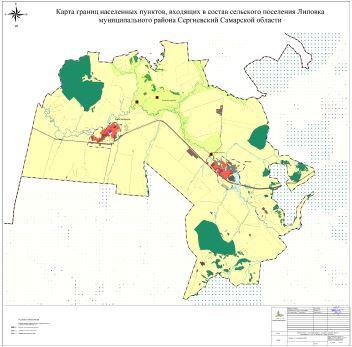 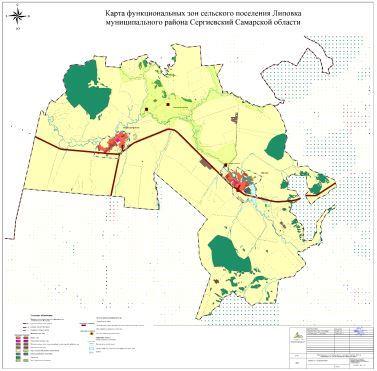 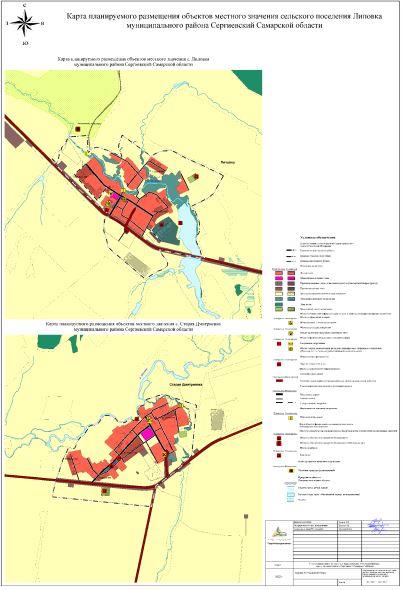 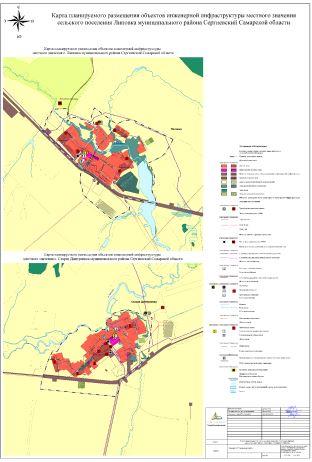 Приложение №1к приказу Минэкономразвития России от 23.11.2018 г. № 650ФОРМАграфического описания местоположения границ населённых пунктов,территориальных зон, особо охраняемых природных территорий,  зон с особыми условиями использования территорийОПИСАНИЕ МЕСТОПОЛОЖЕНИЯ ГРАНИЦ1_______________________________________________________село Липовка__________________________________________________________(наименование объекта местоположение границ, которого описано (далее - объект)Раздел 1Раздел 2Раздел 3Раздел 4План границ объекта9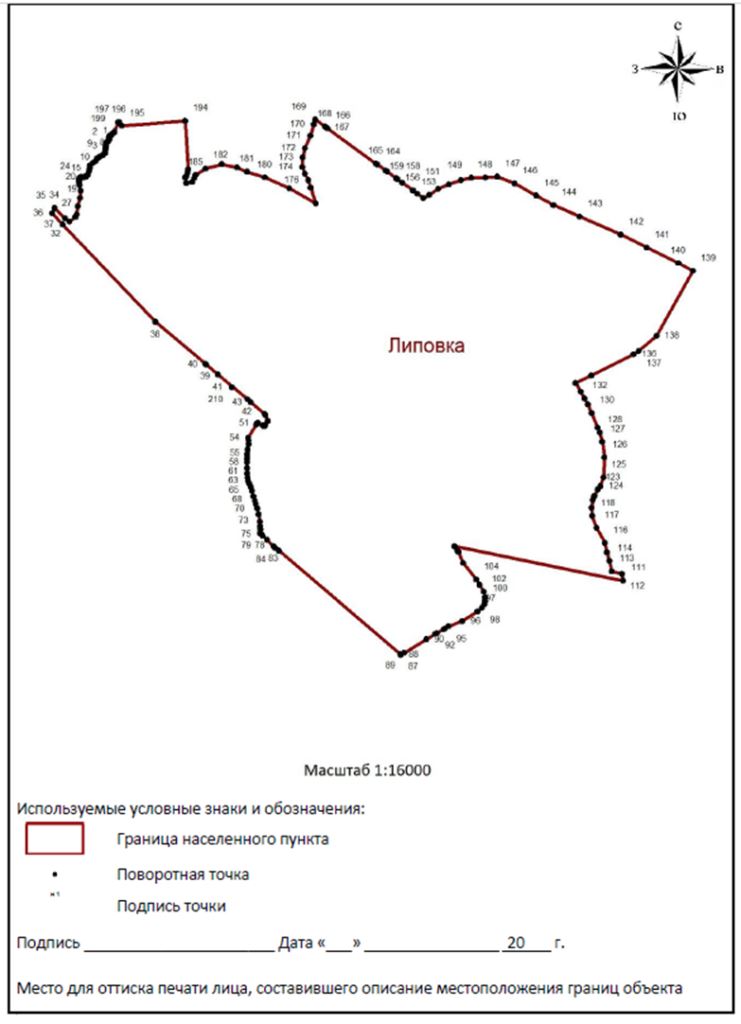 _____________________________________________________________________________________________________________________________1 Графическое описание местоположения границ населенных пунктов, территориальных зон, особо охраняемых природных территорий и зон с особыми условиями использования территории (далее - Описание местоположения границ) составляется по результатам работ по определению координат характерных точек границ населенных пунктов, территориальных зон, особо охраняемых природных территорий и зон с особыми условиями использования территории либо части (частей) таких границ. Описание местоположения границ составляется с использованием сведений Единого государственного реестра недвижимости, Единой электронной картографической основы, картографического материала, материалов дистанционного зондирования (далее - картографическая основа), а также по данным измерений, полученных на местности. 2В строке «Местоположение объекта» раздела «Сведения об объекте» приводится описание расположения объекта с указанием наименования субъекта Российской Федерации, муниципального образования, населенного пункта. 3 В строке «Площадь объекта +/- величина погрешности определения площади (P +/- Дельта P)» раздела «Сведения об объекте» указываются площадь объекта и предельно допустимая погрешность определения такой площади, если определение площади объекта предусмотрено соответствующим договором подряда, заключаемым между заказчиком и исполнителем работ по определению местоположения объекта. Площадь объекта указывается в квадратных метрах с округлением до 1 кв. метра. 4 В строке «Иные характеристики объекта» раздела «Сведения об объекте» указываются иные характеристики объекта (при необходимости). 5 В разделе «Сведения о местоположении границ объекта» указываются: система координат, используемая для ведения Единого государственного реестра недвижимости, в том числе номера соответствующих зон картографической проекции; сведения о характерных точках границ объекта; сведения о характерных точках части (частей) границы объекта. Для обозначения характерных точек границ объекта используются арабские цифры. Для всех характерных точек границ объекта работ либо частей таких границ применяется сквозная нумерация. Список характерных точек границ объекта в реквизитах «Сведения о характерных точках границ объекта» и «Сведения о характерных точках части (частей) границы объекта» должен завершаться номером начальной точки в случае, если такие границы представлены в виде замкнутого контура. Реквизит «Сведения о характерных точках части (частей) границы объекта» заполняется в случае подготовки описания местоположения части (частей) границы объекта и (или) местоположения границ частей объекта, если законодательством Российской Федерации допускается описание местоположения границы в виде отдельных ее участков или описание границ частей объекта, в том числе в отношении территорий (подзон). В этом случае реквизит «Сведения о характерных точках границ объекта» не заполняется. В реквизите «Сведения о характерных точках части (частей) границы объекта» границы частей объектов представляются в виде замкнутого контура. Значения координат характерных точек границ объекта приводятся в метрах с округлением до 0,01 метра в указанной системе координат. 6 В зависимости от примененных при выполнении работ методов определения координат характерных точек границ объекта в графе «Метод определения координат характерной точки» реквизита «Сведения о характерных точках границ объекта» указываются: геодезический метод (метод триангуляции, полигонометрии, трилатерации, метод прямых, обратных или комбинированных засечек и иные геодезические методы); метод спутниковых геодезических измерений (определений); фотограмметрический метод; картометрический метод. 7 Графа «Описание обозначения точки на местности (при наличии)» реквизита «Сведения о характерных точках границ объекта» заполняется в случае, если характерная точка обозначена на местности специальным информационным знаком. В остальных случаях в графе проставляется прочерк. 8 Требования к заполнению раздела «Сведения о местоположении измененных (уточненных) границ объекта» аналогичны требованиям к заполнению раздела «Сведения о местоположении границ объекта». Раздел «Сведения о местоположении измененных (уточненных) границ объекта» заполняется в случае, если сведения о местоположении изменяемых (уточняемых) границ объекта были внесены в Единый государственный реестр недвижимости. 9 План границ объекта оформляется в масштабе, обеспечивающем читаемость местоположения границ объекта, с отображением характерных точек границ объекта, читаемых в таком масштабе. План границ объекта оформляется в виде, совмещенном с картографической основой. На плане границ объекта отображаются: границы объекта (читаемые в выбранном масштабе характерные точки и части границ); установленные границы административно-территориальных образований; границы природных объектов и (или) объектов искусственного происхождения (если местоположение отдельных частей границ объекта определено через местоположение указанных объектов); необходимые обозначения; используемые условные знаки; выбранный масштаб.Приложение №1к приказу Минэкономразвития России от 23.11.2018 г. № 650ФОРМАграфического описания местоположения границ населённых пунктов,территориальных зон, особо охраняемых природных территорий,  зон с особыми условиями использования территорийОПИСАНИЕ МЕСТОПОЛОЖЕНИЯ ГРАНИЦ1______________________________________________________село Старая Дмитриевка__________________________________________________(наименование объекта местоположение границ, которого описано (далее - объект)Раздел 1Раздел 2Раздел 3Раздел 4План границ объекта9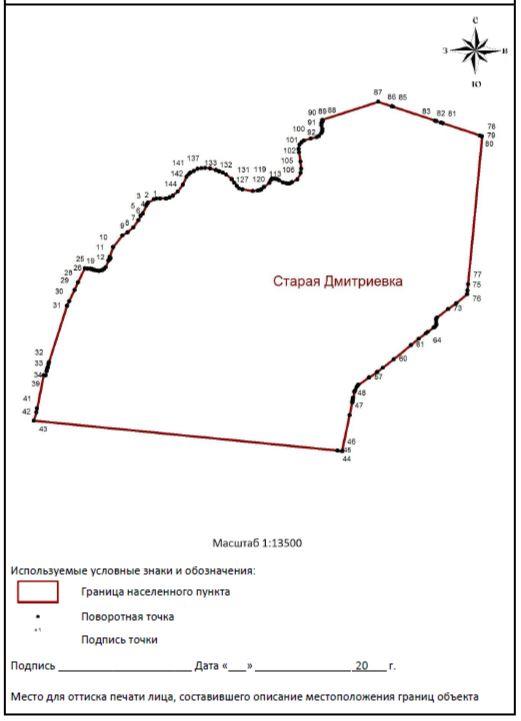 ________________________________________________________________________________________________________________________1 Графическое описание местоположения границ населенных пунктов, территориальных зон, особо охраняемых природных территорий и зон с особыми условиями использования территории (далее - Описание местоположения границ) составляется по результатам работ по определению координат характерных точек границ населенных пунктов, территориальных зон, особо охраняемых природных территорий и зон с особыми условиями использования территории либо части (частей) таких границ. Описание местоположения границ составляется с использованием сведений Единого государственного реестра недвижимости, Единой электронной картографической основы, картографического материала, материалов дистанционного зондирования (далее - картографическая основа), а также по данным измерений, полученных на местности. 2 В строке «Местоположение объекта» раздела «Сведения об объекте» приводится описание расположения объекта с указанием наименования субъекта Российской Федерации, муниципального образования, населенного пункта. 3 В строке «Площадь объекта +/- величина погрешности определения площади (P +/- Дельта P)» раздела «Сведения об объекте» указываются площадь объекта и предельно допустимая погрешность определения такой площади, если определение площади объекта предусмотрено соответствующим договором подряда, заключаемым между заказчиком и исполнителем работ по определению местоположения объекта. Площадь объекта указывается в квадратных метрах с округлением до 1 кв. метра. 4 В строке «Иные характеристики объекта» раздела «Сведения об объекте» указываются иные характеристики объекта (при необходимости). 5 В разделе «Сведения о местоположении границ объекта» указываются: система координат, используемая для ведения Единого государственного реестра недвижимости, в том числе номера соответствующих зон картографической проекции; сведения о характерных точках границ объекта; сведения о характерных точках части (частей) границы объекта. Для обозначения характерных точек границ объекта используются арабские цифры. Для всех характерных точек границ объекта работ либо частей таких границ применяется сквозная нумерация. Список характерных точек границ объекта в реквизитах «Сведения о характерных точках границ объекта» и «Сведения о характерных точках части (частей) границы объекта» должен завершаться номером начальной точки в случае, если такие границы представлены в виде замкнутого контура. Реквизит «Сведения о характерных точках части (частей) границы объекта» заполняется в случае подготовки описания местоположения части (частей) границы объекта и (или) местоположения границ частей объекта, если законодательством Российской Федерации допускается описание местоположения границы в виде отдельных ее участков или описание границ частей объекта, в том числе в отношении территорий (подзон). В этом случае реквизит «Сведения о характерных точках границ объекта» не заполняется. В реквизите «Сведения о характерных точках части (частей) границы объекта» границы частей объектов представляются в виде замкнутого контура.  Значения координат характерных точек границ объекта приводятся в метрах с округлением до 0,01 метра в указанной системе координат. 6 В зависимости от примененных при выполнении работ методов определения координат характерных точек границ объекта в графе «Метод определения координат характерной точки» реквизита «Сведения о характерных точках границ объекта» указываются: геодезический метод (метод триангуляции, полигонометрии, трилатерации, метод прямых, обратных или комбинированных засечек и иные геодезические методы); метод спутниковых геодезических измерений (определений); фотограмметрический метод; картометрический метод. 7 Графа «Описание обозначения точки на местности (при наличии)» реквизита «Сведения о характерных точках границ объекта» заполняется в случае, если характерная точка обозначена на местности специальным информационным знаком. В остальных случаях в графе проставляется прочерк. 8 Требования к заполнению раздела «Сведения о местоположении измененных (уточненных) границ объекта» аналогичны требованиям к заполнению раздела «Сведения о местоположении границ объекта». Раздел «Сведения о местоположении измененных (уточненных) границ объекта» заполняется в случае, если сведения о местоположении изменяемых (уточняемых) границ объекта были внесены в Единый государственный реестр недвижимости. 9 План границ объекта оформляется в масштабе, обеспечивающем читаемость местоположения границ объекта, с отображением характерных точек границ объекта, читаемых в таком масштабе. План границ объекта оформляется в виде, совмещенном с картографической основой. На плане границ объекта отображаются: границы объекта (читаемые в выбранном масштабе характерные точки и части границ); установленные границы административно-территориальных образований; границы природных объектов и (или) объектов искусственного происхождения (если местоположение отдельных частей границ объекта определено через местоположение указанных объектов); необходимые обозначения; используемые условные знаки; выбранный масштаб.Изменения в Генеральный план сельского поселения Липовкамуниципального района Сергиевский Самарской области1. Состав проекта…………………………………………………………………………………………………………………………………………22. Общие положения……………………………………………………………………………………………………………………………………...33. Сведения о нормативных правовых актах Российской Федерации, Самарской области, муниципальных правовых актах…………………..34. Обоснование внесения в генеральный план изменений…………………………………………………………………………………………….64.1. Анализ территории, в отношении которой вносятся изменения…………………………………………………………………………………64.2. Обоснование изменений в генеральный план…………………………………………………………………………………………………….104.3. Параметры функциональных зон, изменение которых повлечет проект изменений в генеральный план сельского поселения Липовка...114.4. Учет границ лесничеств, особо охраняемых природных территорий…………………………………………………………………………..144.5. Месторождения нефти……………………………………………………………………………………………………………………………...145. Сведения о планируемых для размещения на территории объектах местного значения сельского поселения и обоснование выбранного варианта размещения объектов местного значения, оценка их возможного влияния на комплексное развитие этих территорий, оценка их возможного влияния на комплексное развитие этих территорий………………………………………………………………………………………….156. Сведения о планируемых для размещения на территории поселения новых объектах федерального значения, объектах регионального значения, обоснование выбранного варианта размещения данных объектов и оценка их  возможного влияния  на комплексное развитие территорий……………………………………………………………………………………………………………………………………………………..157. Сведения о планируемых для размещения на территории поселения новых объектах местного значения муниципального района, обоснование выбранного варианта размещения данных объектов и оценка их  возможного влияния  на комплексное развитие территорий……...158. Перечень и характеристика основных факторов риска возникновения чрезвычайных ситуаций природного  и техногенного характера…159. Сведения об утвержденных предметах охраны и границах территорий исторических поселений федерального значения и исторических поселений регионального значения…………………………………………………………………………………………………………………………..1610. Перечень земельных участков, которые включаются в границы / исключаются из границ населенных пунктов…………………………...1611. Сведения о зонах с особыми условиями использования территорий……………………………………………………………………………1612. Сведения об утвержденных предметах охраны и границах территорий исторических поселений федерального значения и исторических поселений регионального значения…………………………………………………………………………………………………………………………..1613. Предмет согласования проекта изменений в генеральный план с уполномоченными органами……..………………………………………171. Состав проектаПроект изменений в Генеральный план сельского поселения Липовка муниципального района Сергиевский Самарской области разработан в соответствии с требованиями статьи 23 Градостроительного кодекса Российской Федерации в следующем составе: I. Утверждаемая часть1. Том 1. Положение о территориальном планировании сельского поселения Липовка муниципального района Сергиевский Самарской области;2. Том 2. Графические материалы:2.1. Карта границ населенных пунктов, входящих в состав сельского поселения Липовка муниципального района Сергиевский Самарской области (М 1:25000);2.2. Карта функциональных зон сельского поселения Липовка муниципального района Сергиевский Самарской области (М 1:25000);2.3. Карта планируемого размещения объектов местного значения сельского поселения Липовка муниципального района Сергиевский Самарской области (М 1:10000); 2.4. Карта, планируемого размещения объектов инженерной инфраструктуры местного значения сельского поселения Липовка муниципального района Сергиевский Самарской области (М 1:10000);3. Том 3. Сведения о границах населенных пунктов сельского поселения Липовка муниципального района Сергиевский Самарской области.II. Материалы по обоснованию 4. Том 4. Пояснительная записка; 5. Том 5. Материалы по обоснованию в виде карт: 5.1. Карта обоснования внесения изменений Липовка муниципального района Сергиевский Самарской области (М 1:10000, М 1:25000); 6. Электронная версия проекта на CD (Для открытого пользования).2. Общие положенияНастоящим проектом вносятся изменения в Генеральный план сельского поселения Липовка муниципального района Сергиевский Самарской области, утвержденный решением Собрания представителей сельского поселения Липовка муниципального района Сергиевский Самарской области от 26.11.2013 № 21, с изм. от 20.12.2019 № 39, с изм. от 26.12.2022 № 40. Проект внесения изменений в Генеральный план (далее по тексту также – проект изменений в генеральный план, проект) выполнен ГУП СО институт «ТеррНИИгражданпроект» на основании договора № СИН.02.21-270 от 19.04.2022 г. с АО «Самараинвестнефть». Целью разработки проекта изменений в генеральный план является обеспечение устойчивого развития территорий, развития инженерной, транспортной и социальной инфраструктур, обеспечения учета интересов граждан и их объединений, Российской Федерации, субъектов Российской Федерации, муниципальных образований. Основная задача проекта: внесение изменений в функциональное зонирование территории, с целью приведения зонирования территории в соответствие с планируемым землепользованием и обеспечения пользования недрами на участке недр, расположенном в сельском поселении Липовка муниципального района Сергиевский Самарской области.Основанием для внесения изменений в Генеральный план является Постановление Администрации сельского поселения Липовка муниципального района Сергиевский Самарской области «О подготовке проекта изменений в Генеральный план сельского поселения Липовка муниципального района Сергиевский Самарской области».В проекте сохранены основные цели и приоритеты развития поселения, установленные Генеральным планом. За основу приняты границы населенных пунктов, границы функциональных зон и их параметры, планируемое размещение объектов местного значения, установленные Генеральным планом от 26.11.2013 № 21, с изм. от 20.12.2019 № 39, с изм. от 26.12.2022 № 40. В проекте принят проектный период, аналогичный установленному в Генеральном плане, до 2033 года. Проектом предусматривается внесение изменений в Генеральный план только в части вышеописанных задач. В карты утверждаемой части Генерального плана изменения внесены посредством их изложения в новой редакции. Материалы по обоснованию в виде карт подготовлены в виде Карты обоснования внесения изменений в генеральный план сельского поселения Липовка муниципального района Сергиевский Самарской области (М:25000, М:10000) и обосновывают изменений границ населенных пунктов, входящих в состав поселения. Настоящая пояснительная записка содержит обоснование вносимых проектом изменений в части вышеуказанных задач. Проект изменений в генеральный план содержит обязательное приложение к генеральному плану, предусмотренное частью 5.1 статьи 23 Градостроительного кодекса Российской Федерации - сведения о границах населенных пунктов, входящих в состав поселения.  3. Сведения о нормативных правовых актах Российской Федерации, Самарской области, муниципальных правовых актахПроект изменений выполнен в соответствии со следующими нормативными правовыми актами: Нормативные правовые акты Российской Федерации, в том числе:- Градостроительный кодекс Российской Федерации;- Земельный кодекс Российской Федерации;- Водный кодекс Российской Федерации;- Лесной кодекс Российской Федерации;- Федеральный закон от 29 декабря 2004 года № 191-ФЗ «О введении в действие Градостроительного кодекса Российской Федерации»;- Федеральный закон от 25 октября 2001 года № 137-ФЗ «О введении в действие Земельного кодекса Российской Федерации»;- Федеральный закон от 31.12.2017 № 507-ФЗ «О внесении изменений в Градостроительный кодекс Российской Федерации и отдельные законодательные акты Российской Федерации»; - Федеральный закон от 13.07.2015 № 218-ФЗ «О государственной регистрации недвижимости»;- Федеральный закон от 21.12.2004 № 172-ФЗ “О переводе земель или земельных участков из одной категории в другую”;- Федеральный закон от 14.03.1995 № 33-ФЗ «Об особо охраняемых природных территориях»;- Федеральный закон от 25.06.2002 № 73-ФЗ «Об объектах культурного наследия (памятниках истории и культуры) народов Российской Федерации»;- Федеральный закон от 06.10.2003 № 131-ФЗ «Об общих принципах организации местного самоуправления в Российской Федерации»;- Закон Российской Федерации от 21.02.1992 № 2395-1 «О недрах»;- Федеральный закон от 08.11.2007 № 257-ФЗ «Об автомобильных дорогах и о дорожной деятельности в Российской Федерации и о внесении изменений в отдельные законодательные акты Российской Федерации»;- Федеральный закон от 24 июля 2007 года № 221-ФЗ «О кадастровой деятельности»;- Федеральный закон от 25 июня 2002 года № 73-ФЗ «Об объектах культурного наследия (памятниках истории и культуры) народов Российской Федерации»;- Федеральный закон от 21 декабря 1994 года № 68-ФЗ «О защите населения и территорий от чрезвычайных ситуаций природного и техногенного характера»;-  Федеральный закон от 24 ноября 1995 года № 181-ФЗ «О социальной защите инвалидов в Российской Федерации»;- Постановление Правительства Российской Федерации от 12 сентября 2015 г. № 972 «Об утверждении положения о зонах охраны объектов культурного наследия (памятников истории и культуры) народов Российской Федерации и о признании утратившими силу отдельных положений нормативных правовых актов Правительства Российской Федерации»;- Постановление Правительства Российской Федерации от 10 января 2009 г. № 17 «Об утверждении Правил установления на местности границ водоохранных зон и границ прибрежных защитных полос водных объектов»;- Постановление Правительства Российской Федерации от 23 июля 2007 г. № 469 «О порядке утверждения нормативов допустимых сбросов веществ и микроорганизмов в водные объекты для водопользователей»;- Распоряжение Правительства Российской Федерации от 1 августа 2016 года №1634-р «Об утверждении схемы территориального планирования Российской Федерации в области энергетики»; - Распоряжение Правительства Российской Федерации от 26.02.2013 N 247-р «Об утверждении схемы территориального планирования Российской Федерации в области высшего профессионального образования»; - Распоряжение Правительства Российской Федерации от 28.12.2012 N 2607-р «Об утверждении схемы территориального планирования Российской Федерации в области здравоохранения»; - Распоряжение Правительства РФ от 6 мая 2015 г. N 816-р «О схеме территориального планирования РФ в области федерального транспорта (в части трубопроводного транспорта) (с изменениями и дополнениями);- Распоряжение Правительства РФ от 19 марта 2013 г. N 384-р Об утверждении схемы территориального планирования РФ в области федерального транспорта (железнодорожного, воздушного, морского, внутреннего водного транспорта) и автомобильных дорог федерального значения (с изменениями и дополнениями)- Приказ Минэкономразвития России от 23.11.2018 № 650 «Об установлении формы графического описания местоположения границ населенных пунктов, территориальных зон, особо охраняемых природных территорий, зон с особыми условиями использования территории, формы текстового описания местоположения границ населенных пунктов, территориальных зон, требований к точности определения координат характерных точек границ населенных пунктов, территориальных зон, особо охраняемых природных территорий, зон с особыми условиями использования территории, формату электронного документа, содержащего сведения о границах населенных пунктов, территориальных зон, особо охраняемых природных территорий, зон с особыми условиями использования территории, и о признании утратившими силу приказов Минэкономразвития России от 23 марта 2016 г. № 163 и от 4 мая 2018 г. № 236» (далее также - приказ Минэкономразвития РФ № 650);- Приказ Минэкономразвития Российской Федерации от 09.01.2018 № 10 «Об утверждении требований к описанию и отображению в документах территориального планирования объектов федерального значения, объектов регионального значения, объектов местного значения и о признании утратившим силу приказа Минэкономразвития России от 07.12.2016 № 793»;- Приказ Минэкономразвития Российской Федерации от 26.05.2011 № 244 «Об утверждении Методических рекомендаций по разработке проектов генеральных планов поселений и городских округов»; - Приказ Минэкономразвития Российской Федерации от 01.08.2014 № п/369 «О реализации информационного взаимодействия при ведении государственного кадастра недвижимости в электронном виде»;- Закон Самарской области от 10.02.2009 № 7-ГД «Об обеспечении беспрепятственного доступа маломобильных граждан к объектам социальной, транспортной и инженерной инфраструктур, информации и связи в Самарской области»; - «СП 59.13330.2012. Свод правил. Доступность зданий и сооружений для маломобильных групп населения. Актуализированная редакция СНиП 35-01-2001»;- СП 53.13330.2011. «Свод правил. Планировка и застройка территорий садоводческих (дачных) объединений граждан, здания и сооружения. Актуализированная редакция СНиП 30-02-97*»;- СП 30-102-99 «Планировка и застройка территорий малоэтажного жилищного строительства»;- СанПиН 2.2.1/2.1.1.1200-03 «Санитарно-защитные зоны и санитарная классификация предприятий, сооружений и иных объектов», утвержденные Постановлением Главного государственного санитарного врача РФ от 25 сентября 2007 г. N 74;- СНиП 22-02-2003 «Инженерная защита территорий, зданий и сооружений от опасных геологических процессов. Основные положения»;- СНиП 2.01.51-90 «Инженерно-технические мероприятия гражданской обороны».- Государственная программа Российской Федерации «Комплексное развитие сельских территорий»Нормативные правовые акты Самарской области, в том числе:- Закон Самарской области от 25.02.2005 № 39-ГД «Об образовании сельских поселений в пределах муниципального района Сергиевский Самарской области, наделении их соответствующим статусом и установлении их границ»;- Закон Самарской области от 7 ноября 2007г. № 131-ГД «О регулировании лесных отношений на территории Самарской области»;- Закон Самарской области от 12 июля 2006г. № 90-ГД «О градостроительной деятельности на территории Самарской области»;- Закон Самарской области от 11.03.2005 № 94-ГД «О земле»;- Закон Самарской области от 6 апреля 2009 г. № 46-ГД «Об охране окружающей среды и природопользовании в Самарской области»;- Закон Самарской области от 08.12.2008 № 142-ГД «Об объектах культурного наследия (памятников истории и культуры) народов Российской Федерации, расположенных на территории Самарской области»;- Постановление Правительства Самарской области от 12.07.2017 №441 «О Стратегии социально-экономического развития Самарской области на период до 2030 года»; - Постановление Правительства Самарской области от 13.12.2007 №261 «Об утверждении Схемы территориального планирования Самарской области»;- Приказ министерства строительства Самарской области от 24.12.2014 № 526-п «Об утверждении региональных нормативов градостроительного проектирования Самарской области»;- Приказ министерства сельского хозяйства и продовольствия Самарской области от 13.05.2014 № 148-п «Об утверждении Перечня особо ценных продуктивных сельскохозяйственных угодий из состава земель сельскохозяйственного назначения на территории Самарской области, использование которых для других целей не допускается».- Государственная программа Самарской области «Развитие коммунальной инфраструктуры в Самарской области» на 2014-2023 годыМуниципальные правовые актыСхема территориального планирования муниципального района Сергиевский Самарской области, утвержденная решением Собрания представителей муниципального района Сергиевский Самарской области № 3  от  28.01.2010. Генеральный план сельского поселения Липовка муниципального района Сергиевский Самарской области, утверждённый решением Собрания представителей сельского поселения Липовка муниципального района Сергиевский Самарской области от 26.11.2013 № 21, с изм. от 20.12.2019 № 39, с изм. от 26.12.2022 № 40.4. Обоснование внесения в генеральный план изменений4.1. Анализ территории, в отношении которой вносятся измененияВ соответствии с Постановлением Администрации сельского поселения Липовка муниципального района Сергиевский Самарской области «О подготовке проекта изменений в Генеральный план сельского поселения Липовка муниципального района Сергиевский Самарской области», а также заявкой от АО «Самараинвестнефть» проектом генерального плана предлагается изменение функционального зонирования территории сельского поселения с функциональной зоны «Зона сельскохозяйственного использования» на функциональную зону «Производственные зоны, зоны инженерной и транспортной инфраструктур»:1) Территория 1 - земельный участок земель сельскохозяйственного назначения с кадастровым номером 63:31:0208002:26, площадью 9286 кв.м., расположенный по адресу: Российская Федерация, Самарская область, Сергиевский район, сельское поселение Липовка, в границах колхоза "Липовский",  земельный участок расположен в центральной части кадастрового квартала 63:31:0208002, разрешенное использование – для размещения объектов промышленности, энергетики, транспорта, связи, радиовещания, телевидения, информатики, обеспечения космической деятельности, обороны, безопасности и иного специального назначения, предназначенный для размещения скважины №5 Вольницкого месторождения нефти. На земельном участке расположено сооружение с кадастровым номером 63:31:0208002:21, принадлежащее АО «Самараинвестнефть» на праве собственности.2) Территория 2 - часть земельного участка, входящая в состав земельного участка сельскохозяйственного назначения с кадастровым номером 63:31:0000000:4692, площадью части 134 кв.м., расположенная по адресу: Самарская область, Сергиевский район, в границах бывшего колхоза "Липовский", разрешенное использование: для ведения сельскохозяйственной деятельности, предназначенный для размещения камеры приёма СОД нефтепровода Вольницкого месторождения нефти.3) Территория 3 - часть земельного участка земель сельскохозяйственного назначения, входящая в состав земельного участка с кадастровым номером 63:31:0208002:6, площадью 18268 кв.м. кв.м., расположенная по адресу: Российская Федерация, Самарская область, р-н Сергиевский, Самарская область, Сергиевский район, в границах колхоза "Липовский", разрешенное использование – Для ведения сельскохозяйственной деятельности (земельные участки фонда перераспределения), предназначенная для размещения камеры пуска СОД нефтепровода Вольницкого месторождения нефти.4) Территория 4 – земельный участок с кадастровым номером 63:31:0208002:20, площадью 10314 кв.м., расположенный по адресу: Российская Федерация, Самарская область, Сергиевский район, сельское поселение Липовка, в границах колхоза «Липовский», категории – земли сельскохозяйственного назначения, разрешенное использование – для проведения работ, связанных с пользованием недрами (под размещение скважины №5 Вольницкого месторождения).5) Территория 5 – земельный участок с кадастровым номером 63:31:0000000:4693, площадью 175587 кв.м., расположенный по адресу: Самарская область, Сергиевский район, сельское поселение Липовка, в границах колхоза «Липовский», категории - земли промышленности, энергетики, транспорта, связи, радиовещания, телевидения, информатики, земли для обеспечения космической деятельности, земли обороны, безопасности и земли иного специального назначения, разрешенное использование – для недропользования.6) Территория 6 – земельный участок с кадастровым номером 63:31:0204003:4, площадью 5051 кв.м., расположенный по адресу: Самарская область, Сергиевский район, сельское поселение Липовка, категории - земли промышленности, энергетики, транспорта, связи, радиовещания, телевидения, информатики, земли для обеспечения космической деятельности, земли обороны, безопасности и земли иного специального назначения, разрешенное использование – для целей недропользования.7) Территория 7 – земельный участок с кадастровым номером 63:31:0208002:22, площадью 10186 кв.м., расположенный по адресу: Самарская область, Сергиевский район, в границах колхоза "Липовский", категории - земли промышленности, энергетики, транспорта, связи, радиовещания, телевидения, информатики, земли для обеспечения космической деятельности, земли обороны, безопасности и земли иного специального назначения, разрешенное использование – для целей недропользования.Схема территории сельского поселения Липовка муниципального района Сергиевский Самарской области, в отношении которой разработан проект изменений в генеральный план приведена на рисунке 1.В соответствии с генеральным планом сельского поселения Липовка муниципального района Сергиевский Самарской области, утверждённым решением Собрания представителей сельского поселения Липовка муниципального района Сергиевский Самарской области от 26.11.2013 № 21, с изм. от 20.12.2019 № 39, с изм. от 26.12.2022 № 40, рассматриваемые территории отнесены к «Зоне сельскохозяйственного использования».Объекты федерального, регионального, местного значения на рассматриваемой территории отсутствуют.Объекты культурного наследия (далее – ОКН), особо охраняемые территории (далее – ООПТ), земли государственного лесного фонда (далее – ГЛФ), особо ценные земли сельскохозяйственного назначения, водные объекты и др. ограничения на территории отсутствуют.Согласно данным ЕГРН на рассматриваемой территории отсутствуют зоны с особыми условиями использования территории (далее – ЗОУИТ). Однако, территории 1, 3, 4, 7 полностью расположены в санитарно-защитной зоне предприятий, сооружений и иных объектов (реестровый номер 63:31-6.719), а территория 2, 5 – в границах санитарно-защитной зоны предприятий, сооружений и иных объектов (реестровый номер 63:31-6.872).Рисунок 1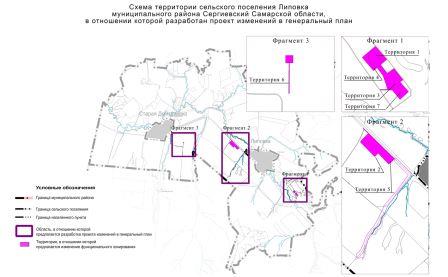 4.2. Обоснование изменений в генеральный планТерритории, на которых проектом предусмотрено изменение функционального зонирования, входят в разработку Денгизского участка участка недр на основании лицензии на право пользования недрами № СМР 02230 НР от 13.12.2017 г. Согласно действующему Генеральному плану сельского поселения Липовка муниципального района Сергиевский Самарской области рассматриваемые территории расположены в границах функциональной зоны – «Зона сельскохозяйственного использования», что противоречит фактическому использованию.В соответствии с данными ЕГРН рассматриваемая территория расположена на земельном участке категории - земли сельскохозяйственного назначения.Согласно ст. 77 Земельного кодекса Российской Федерации (далее – ЗК РФ) землями сельскохозяйственного назначения признаются земли, находящиеся за границами населенного пункта и предоставленные для нужд сельского хозяйства, а также предназначенные для этих целей.Использование земельных участков за границами населенных пунктов в целях промышленной деятельности осуществляется на землях промышленности.В соответствии с частью 1 статьи 7 Федерального закона от 21.12.2004 № 172-ФЗ «О переводе земель или земельных участков из одной категории в другую» перевод земель сельскохозяйственных угодий или земельных участков в составе таких земель из земель сельскохозяйственного назначения в другую категорию допускается в исключительных случаях, связанных в том числе: - с размещением промышленных объектов на землях, кадастровая стоимость которых не превышает средний уровень кадастровой стоимости по муниципальному району (городскому округу), а также на других землях и с иными несельскохозяйственными нуждами при отсутствии иных вариантов размещения этих объектов- со строительством дорог, линий электропередачи, линий связи (в том числе линейно-кабельных сооружений), нефтепроводов, газопроводов и иных трубопроводов, железнодорожных линий и других подобных сооружений (далее - линейные объекты) при наличии утвержденного в установленном порядке проекта рекультивации части сельскохозяйственных угодий, предоставляемой на период осуществления строительства линейных объектов.При этом, основанием для отказа в переводе земель или земельных участков в составе таких земель из одной категории в другую является установление несоответствия испрашиваемого целевого назначения земель или земельных участков утвержденным документам территориального планирования (статья 4 Федерального закона от 21.12.2004 № 172-ФЗ).     В целях выполнения лицензионных требований проведено строительство нефтяной скважины на земельном участке с кадастровым номером 63:31:0208002:26 (территория 1) и 63:31:0208002:20 (территория 4), принадлежащих АО «Самараинвестнефть, а также на территории 2 и 3 предусмотрено размещения камеры пуска СОД нефтепровода Вольницкого месторождения нефти. Территории земельных участков 63:31:0000000:4692 (территория 5), 63:31:0204003:4 (территория 6), 63:31:0208002:22 (территория 7) уже имеют категорию земли промышленности и предусмотрены для целей недропользования.Учитывая изложенное, с целью обеспечения возможности использования территории в соответствии с назначением необходимо внесение изменений в Генеральный план поселения, в части изменения зонирования территории с функциональной зоны «Зона сельскохозяйственного использования» на функциональную зону «Производственные зоны, зоны инженерной и транспортной инфраструктур» для рассматриваемых проектом территорий сельского поселения.4.3. Параметры функциональных зон, изменение которых повлечет проект изменений в генеральный план сельского поселения ЛиповкаПроектом изменений в генеральный план предусматривается изменение функционального зонирования территории, общей площадью 22,8826 га, расположенной за границами населенных пунктов поселения, с функциональной зоны «Зона сельскохозяйственного использования» на функциональную зону «Производственные зоны, зоны инженерной и транспортной инфраструктур».Таблица № 1*Площади функциональных зон сельского поселения подлежат уточнению в соответствии с данными ЕГРН о границе сельского поселения Липовка (реестровый номер 63:00-3.154) и Сергиевского лесничества (реестровый номер 63:00-6.141) в рамках последующего внесения изменений в генеральный план. В настоящем проекте приняты площади функциональных зон сельского поселения в соответствии с действующим генеральным планом. На рисунке 2, 3, 4 отображены фрагменты карт функциональных зон сельского поселения Липовка в действующей редакции генерального плана и проекта изменений.Отображение зон приведено в соответствие с требованиями Приказа Минэкономразвития Российской Федерации от 09.01.2018 № 10 «Об утверждении требований к описанию и отображению в документах территориального планирования объектов федерального значения, объектов регионального значения, объектов местного значения и о признании утратившим силу приказа минэкономразвития России от 07.12.2016 № 793». Параметры функциональных зон, сведения о планируемых для размещения в них объектах федерального значения, объектах регионального значения, объектах местного значения излагаются в материалах утверждаемой части генерального плана.В Том 1 «Положения о территориальном планировании сельского поселения Липовка муниципального района Сергиевский» в раздел 3, в части указания площадей функциональных зон внесены следующие изменения: - для «зона сельскохозяйственного использования» изменить значение «12650,5081» на «12 627,6255»;- для «производственные зоны, зоны инженерной и транспортной инфраструктур» изменить значение с «112,7364» на «135,6190».Рисунок 2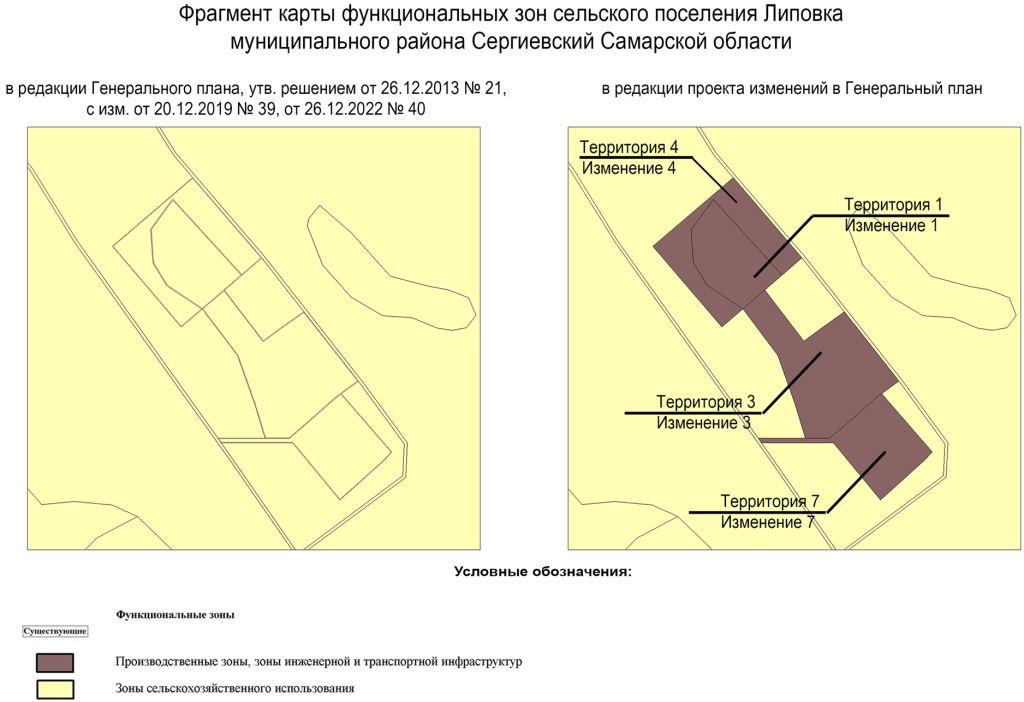 Рисунок 3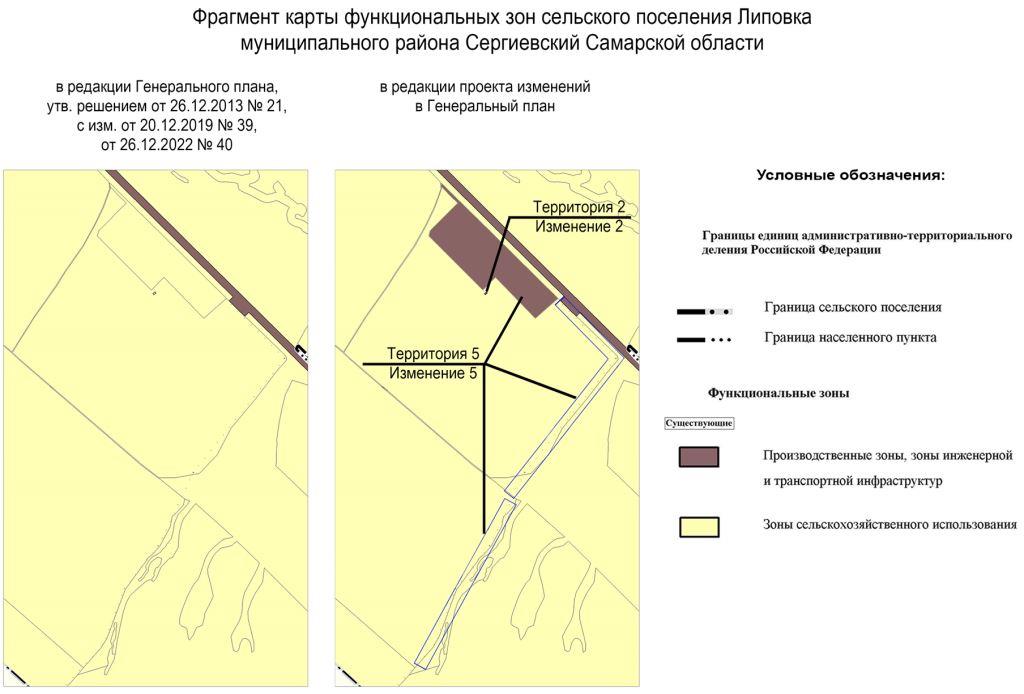 Рисунок 4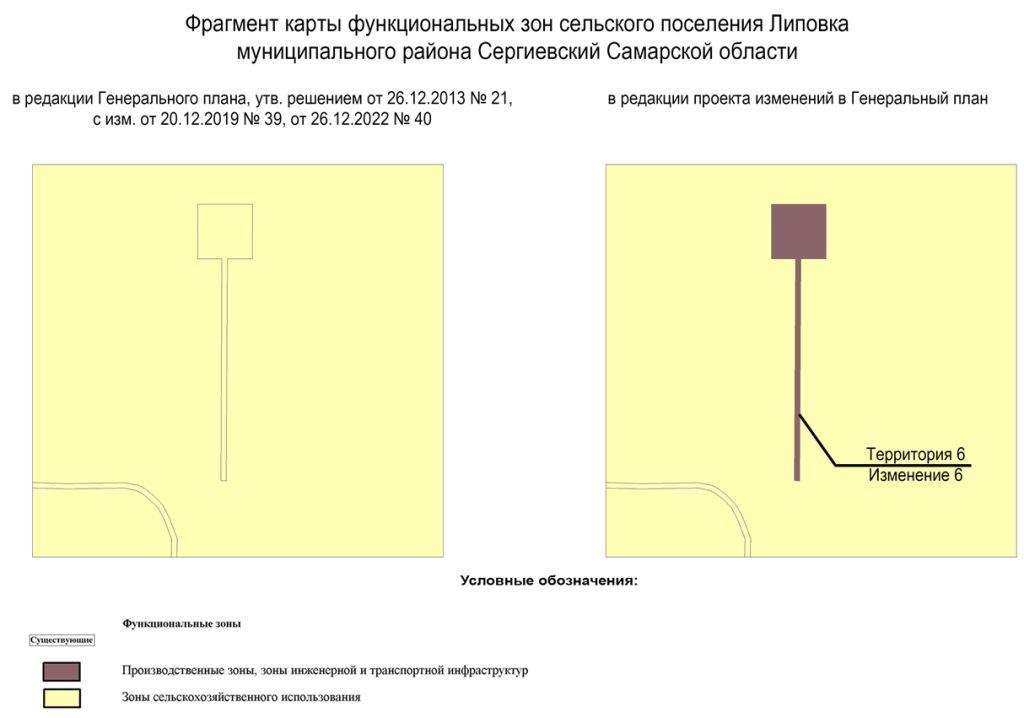 4.4. Учет границ лесничеств, особо охраняемых природных территорийВ качестве исходных данных о границах лесничеств и лесопарков приняты данные ЕГРН.В границах сельского поселения Липовка муниципального района Сергиевский отсутствуют особо охраняемые природные территории.На территории сельского поселения Липовка согласно Схеме территориального планирования Самарской области предусматривается создание новых особо охраняемых природных территорий – частично памятник природы «Кильнинская лесостепь».Проектными предложениями территория существующих и проектных ООПТ не затрагивается.4.5. Месторождения нефтиНа территории сельского поселения Липовка расположены месторождения нефти на лицензионных участках - Денгизский участок лицензия СМР 02230 НР, Шиловский участок лицензия СМР 02134 НР, Воздвиженский участок лицензия СМР 16052 НР, участок Аксеновский лицензия СМР 02212 НР, участок Сборновский лицензия СМР 02146 НЭ, участок Емельяновский лицензия СМР 02224 НЭ, участок Гнездинский лицензия СМР 02087 НР Согласно  ст. 7 Закона РФ "О недрах" в соответствии с лицензией на пользование недрами для добычи полезных ископаемых, строительства и эксплуатации подземных сооружений, не связанных с добычей полезных ископаемых, образования особо охраняемых геологических объектов, для разработки технологий геологического изучения, разведки и добычи трудноизвлекаемых полезных ископаемых, а также в соответствии с соглашением о разделе продукции при разведке и добыче минерального сырья участок недр предоставляется пользователю в виде горного отвода - геометризованного блока недр.Пользование недрами на территориях населенных пунктов и зон с особыми условиями использования территорий может быть ограничено или запрещено в случаях, если это пользование может создать угрозу безопасности жизни и здоровья населения, охране окружающей среды, сохранности зданий и сооружений, включая сохранность горных выработок, буровых скважин и иных сооружений, связанных с пользованием недрами (ст. 8 Закона РФ "О недрах").В соответствии со ст.22 вышеуказанного закона пользователь недр имеет право ограничивать застройку площадей залегания полезных ископаемых в границах предоставленного ему горного отвода. Вместе с тем, пользователь недр обязан обеспечить безопасное ведение работ, связанных с пользованием недрами, соблюдение требований по рациональному использованию и охране недр, безопасному ведению работ, связанных с пользованием недрами, охране окружающей среды, а также приведение участков земли и других природных объектов, нарушенных при пользовании недрами, в состояние, пригодное для их дальнейшего использования.Застройка земельных участков, которые расположены за границами населенных пунктов и находятся на площадях залегания полезных ископаемых, а также размещение за границами населенных пунктов в местах залегания полезных ископаемых подземных сооружений допускается на основании разрешения федерального органа управления государственным фондом недр или его территориального органа. Самовольная застройка земельных участков прекращается без возмещения произведенных затрат и затрат по рекультивации территории и демонтажу возведенных объектов. (ст. 25 Закона РФ "О недрах").5. Сведения о планируемых для размещения на территории объектах местного значения сельского поселения и обоснование выбранного варианта размещения объектов местного значения, оценка их возможного влияния на комплексное развитие этих территорий, оценка их возможного влияния на комплексное развитие этих территорийПредлагаемые изменения, подлежащие внесению в Генеральный план, не оказывают влияния на показатели обеспеченности объектами местного и регионального значения и их доступности для населения, таким образом не повлекут дополнительных затрат из местного либо регионального бюджетов.6. Сведения о планируемых для размещения на территории поселения новых объектах федерального значения, объектах регионального значения, обоснование выбранного варианта размещения данных объектов и оценка их  возможного влияния  на комплексное развитие территорийНа территории, в отношении которой вносится изменение в Генеральный план, объекты федерального и регионального значения не планируются, соответственно, влияние на комплексное развитие территории поселения не оказывается.В соответствии со Схемой территориального планирования Российской Федерации размещение новых объектов федерального значения не планируется. В соответствии со Схемой территориального планирования Самарской Области, на территории, в отношении которой вносится изменение в Генеральный план, размещение новых объектов регионального значения не планируется. 7. Сведения о планируемых для размещения на территории поселения новых объектах местного значения муниципального района, обоснование выбранного варианта размещения данных объектов и оценка их  возможного влияния  на комплексное развитие территорийНа территории, в отношении которой вносится изменение в Генеральный план, планируемые объекты местного значения муниципального района отсутствуют, соответственно, влияние на комплексное развитие территории поселения не оказывается.8. Перечень и характеристика основных факторов риска возникновения чрезвычайных ситуаций природного и техногенного характера.В настоящих материалах по обоснованию изменений в генеральный план не отражается перечень и характеристика основных факторов риска возникновения чрезвычайных ситуаций природного и техногенного характера, в связи с отсутствием в границах проектируемых территорий ОКН, ООПТ, ГЛФ.Изменения, предусмотренные проектом также не затрагивают границы существующих и планируемых особо охраняемых природных территорий и не оказывают влияния на факторы риска возникновения чрезвычайных ситуаций природного и техногенного характера. В связи с этим, карты материалов по обоснованию не содержат территорий подверженные риску возникновения чрезвычайных ситуаций природного и техногенного характера.9. Сведения об утвержденных предметах охраны и границах территорий исторических поселений федерального значения и исторических поселений регионального значения.На территории поселения отсутствуют утверждённые предметы охраны и границы территорий исторических поселений федерального значения и исторических поселений регионального значения. Соответственно в проекте изменений в генеральный план данные сведения не отображаются. 10. Перечень земельных участков, которые включаются в границы / исключаются из границ населенных пунктов.Проектом не предусмотрена корректировка границ населенных пунктов поселения. В настоящих материалах по обоснованию изменений в генеральный план не отражается перечень земельных участков, подлежащих включению в границы/ исключению из границ населенных пунктов с указанием категорий земель, к которым планируется отнести эти земельные участки, и целей их планируемого использования.11. Сведения о зонах с особыми условиями использования территорийНа Карте обоснования внесения изменений в генеральный план сельского поселения Липовка муниципального района Сергиевский Самарской области (М:10 000, М 1:25 000) отображение границ зон с особыми условиями использований территорий выполнено с учетом сведений Карты зон с особыми условиями использования территории, выполненной в составе материалов по обоснованию действующего Генерального плана поселения. Границы зон с особыми условиями использования территории скорректированы в соответствии со сведениями о данных зонах, содержащимися в Едином государственном реестре. Применение Карты обоснования внесения изменений в генеральный план сельского поселения Липовка муниципального района Сергиевский Самарской области (М 1:10 000, М 1:25 000), в части определения границ зон с особыми условиями использования территорий, должно осуществляться с учетом положений Федерального закона от 03.08.2018 №342-ФЗ «О внесении изменений в Градостроительный кодекс Российской Федерации и отдельные законодательные акты Российской Федерации» и главы XIX Земельного кодекса Российской Федерации.В соответствии с пунктом 24 статьи 106 Земельного кодекса Российской Федерации зоны с особыми условиями использования территорий, в том числе возникающие в силу закона, ограничения использования земельных участков в таких зонах считаются установленными, измененными со дня внесения сведений о зоне с особыми условиями использования территории, соответствующих изменений в сведения о такой зоне в Единый государственный реестр недвижимости.12. Сведения об утвержденных предметах охраны и границах территорий исторических поселений федерального значения и исторических поселений регионального значения.На территории поселения отсутствуют утверждённые предметы охраны и границы территорий исторических поселений федерального значения и исторических поселений регионального значения. Соответственно в проекте изменений в генеральный план данные сведения не отображаются.13. Предмет согласования проекта изменений в генеральный план с уполномоченными органамиОснования для согласования проекта изменений в генеральный план с уполномоченным Правительством Российской Федерации федеральным органом исполнительной властиТаблица № 2.Основания для согласования проекта изменений в генеральный план с Правительством Самарской областиТаблица № 3.  Таким образом, проект изменений в генеральный план подлежит согласованию с Правительством Самарской области.Основания для согласования проекта изменений в генеральный план с Администрацией муниципального района СергиевскийТаблица № 4.Основания, предусмотренные частью 2.1 статьи 25 ГрК РФ для согласования проекта изменений в Генеральный план с федеральным органом исполнительной власти, уполномоченным Правительством Российской Федерации в области сохранения, использования, популяризации и государственной охраны объектов культурного наследия, органом исполнительной власти Самарской области, уполномоченным в области охраны объектов культурного наследия, отсутствуют, так как на территории поселения нет исторического поселения федерального значения или регионального значения.Основания, предусмотренные частью 3 статьи 25 ГрК РФ для согласования проекта изменений в Генеральный план с заинтересованными органами местного самоуправления муниципальных образований, имеющих общую границу с поселением, отсутствуют, так как проектом изменений в Генеральный план не планируется размещение каких-либо новых объектов местного значения.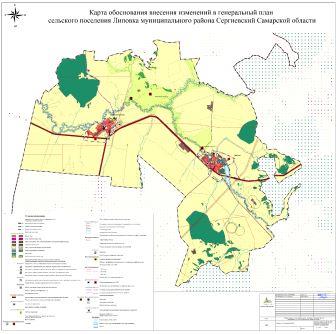 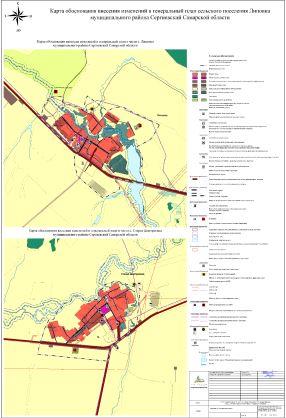 ГЛАВАМУНИЦИПАЛЬНОГО РАЙОНА СЕРГИЕВСКИЙСАМАРСКОЙ ОБЛАСТИПОСТАНОВЛЕНИЕ14 сентября 2023г.                                                                                                                                                                                                                №07/гО проведении публичных слушаний по внесению изменений в проект планировки территории и проект межевания территории объекта: ««Малоэтажная застройка в пос.Светлодольск муниципального района Сергиевский Самарской области» (система водоснабжения) в границах сельского поселения Светлодольск, сельского поселения Сергиевск, сельского поселения Сургут и сельского поселения Серноводск муниципального района Сергиевский Самарской областиВ целях соблюдения права человека на благоприятные условия жизнедеятельности, прав и законных интересов правообладателей земельных участков и объектов капитального строительства в соответствии с частью 5 статьи 46, статьи 45 Градостроительного кодекса Российской Федерации, руководствуясь статьей 28 Федерального закона от 06 октября 2003 года № 131-ФЗ «Об общих принципах организации местного самоуправления в Российской Федерации», Уставом муниципального района Сергиевский Самарской области, Порядком организации и проведения общественных обсуждений или публичных слушаний по вопросам градостроительной деятельности на территории муниципального района Сергиевский Самарской области, утвержденным решением Собрания представителей муниципального района  Сергиевский Самарской  области от  27 июля 2023 года № 23ПОСТАНОВЛЯЮ:1.Провести публичные слушания по внесению изменений в документацию по планировке территории (проект планировки территории и проект межевания территории), предусматривающей размещение объекта: ««Малоэтажная застройка в пос.Светлодольск муниципального района Сергиевский Самарской области» (система водоснабжения) в границах сельского поселения Светлодольск, сельского поселения Сергиевск, сельского поселения Сургут и сельского поселения Серноводск муниципального района Сергиевский Самарской области (далее – проект).Перечень информационных материалов:- проект планировки территории;- проект межевания территории.2. Процедура проведения публичных слушаний состоит из следующих этапов:1) оповещение о начале публичных слушаний;2) размещение проекта, подлежащего рассмотрению на публичных слушаниях, и информационных материалов к нему на официальном сайте и открытие экспозиции или экспозиций такого проекта;3) проведение экспозиции или экспозиций проекта, подлежащего рассмотрению на публичных слушаниях;4) проведение собрания или собраний участников публичных слушаний;5) подготовка и оформление протокола публичных слушаний;6) подготовка и опубликование заключения о результатах публичных слушаний.Публичные слушания проводятся в соответствии Порядком организации и проведения общественных обсуждений или публичных слушаний по вопросам градостроительной деятельности на территории муниципального района Сергиевский Самарской области, утвержденным решением Собрания представителей муниципального района Сергиевский Самарской области от 27 июля 2023 года № 23.3. Назначить срок проведения публичных слушаний по проекту - с 14 сентября 2023 года по 11 октября 2023 года.Срок проведения публичных слушаний исчисляется со дня официального опубликования настоящего Постановления до дня официального опубликования Заключения о результатах публичных слушаний. Днем оповещения является официальное опубликование настоящего Постановления.4. Провести экспозицию проекта по адресу: 446540, Самарская область, муниципальный район Сергиевский, с. Сергиевск, ул. Ленина, 15А, каб. 20, с 20.09.2023 г. по 08.10.2023 г.Часы работы экспозиции: рабочие дни с 09.00 до 12.00 и с 13.00 до 18.00.Работа экспозиции проекта завершается за семь дней до окончания срока проведения публичных слушаний, установленного пунктом 3 настоящего Постановления.5. Разместить проект и информационные материалы к нему на официальном сайте Администрации муниципального района Сергиевский Самарской области в информационно-телекоммуникационной сети Интернет http://www.sergievsk.ru (далее - официальный сайт) в разделе «Градостроительство», «муниципальный район Сергиевский» в подразделе «Проекты планировки и межевания территории» - 20.09.2023 года.6. Провести собрание участников публичных слушаний по проекту – 20.09.2023 года в 14.00 по адресу: 446540, Самарская область, муниципальный район Сергиевский, с. Сергиевск, ул. Ленина, 15А, каб. 20.7. В период размещения проекта и информационных материалов к нему на официальном сайте и проведения экспозиции проекта участники публичных слушаний, прошедшие идентификацию, вправе вносить предложения и замечания по проекту:1) в письменной или устной форме в ходе проведения собрания участников публичных слушаний;2) в письменной форме или в форме электронного документа в адрес организатора публичных слушаний;3) посредством записи в книге (журнале) учета посетителей экспозиции проекта.Прием предложений и замечаний участников публичных слушаний по проекту прекращается – 08.10.2023 года – за три дня до окончания срока проведения публичных слушаний.8.Участниками публичных слушаний по проекту документации по планировке территории являются:- граждане, постоянно проживающие на территории, в отношении которой подготовлен проект;- правообладатели находящихся в границах этой территории земельных участков и (или) расположенных на них объектов капитального строительства, а также правообладатели помещений, являющихся частью указанных объектов капитального строительства.Участники публичных слушаний в целях идентификации представляют сведения о себе с приложением документов, подтверждающих такие сведения:1) для физических лиц - фамилию, имя, отчество (при наличии), дату рождения, адрес места жительства (регистрации); 2) для юридических лиц - наименование, основной государственный регистрационный номер, место нахождения и адрес.Участники публичных слушаний, являющиеся правообладателями соответствующих земельных участков и (или) расположенных на них объектов капитального строительства и (или) помещений, являющихся частью указанных объектов капитального строительства, также представляют сведения соответственно о таких земельных участках, объектах капитального строительства, помещениях, являющихся частью указанных объектов капитального строительства, из Единого государственного реестра недвижимости и иные документы, устанавливающие или удостоверяющие их права на такие земельные участки, объекты капитального строительства, помещения, являющиеся частью указанных объектов капитального строительства.9.Установить, что органом, уполномоченным на организацию и проведение публичных слушаний в соответствии с настоящим Постановлением, является Администрация муниципального района Сергиевский Самарской области (далее - Администрация). Адрес местонахождения: 446540, Самарская область, муниципальный район Сергиевский, с. Сергиевск, ул. Ленина, 15А, каб. 20.10. Назначить лицом, ответственным за ведение протокола публичных слушаний, протокола собрания участников публичных слушаний по проекту – Заместителя руководителя Муниципального казенного учреждения «Управления заказчика-застройщика, архитектуры и градостроительства» муниципального района Сергиевский Самарской области - Коновалова Сергея Ивановича.11. Администрации в целях заблаговременного ознакомления жителей поселения и иных заинтересованных лиц с проектом обеспечить:- официальное опубликование проекта в газете «Сергиевский вестник»;- размещение проекта на официальном сайте Администрации муниципального района Сергиевский Самарской области в информационно-телекоммуникационной сети «Интернет» - http://www.sergievsk.ru;- беспрепятственный доступ к ознакомлению с проектом в здании Администрации муниципального района Сергиевский Самарской области (в соответствии с режимом работы Администрации муниципального района Сергиевский Самарской области);- размещение настоящего Постановления на информационных стендах, оборудованных около здания Администрации, в местах массового скопления граждан и в иных местах, расположенных на территории, в отношении которой подготовлен проект, и (или) в границах территориальных зон и (или) земельных участков, в пределах территориальной зоны, в границах которой расположен земельный участок или объект капитального строительства, применительно к которому запрашивается данное разрешение.12. Настоящее Постановление является оповещением о начале публичных слушаний и подлежит опубликованию в газете «Сергиевский вестник» и на официальном сайте Администрации муниципального района Сергиевский в информационно-телекоммуникационной сети «Интернет» - http://www.sergievsk.ru, в разделе «Градостроительство» муниципального района Сергиевский, подразделе «Проекты планировки и межевания территории».13. В случае если настоящее Постановление будет опубликовано позднее календарной даты начала публичных слушаний, указанной в пункте 2 настоящего постановления, то дата начала публичных слушаний исчисляется со дня официального опубликования настоящего Постановления. При этом установленные в настоящем Постановлении календарная дата, до которой осуществляется прием замечаний и предложений от жителей поселения и иных заинтересованных лиц, а также дата окончания публичных слушаний переносятся на соответствующее количество дней.14. Контроль за выполнением настоящего Постановления оставляю за собой.Глава муниципального района СергиевскийА.И.Екамасов-  Противогазы гражданские для взрослых/ детей – 20/4 шт.;-  Индивидуальный противохимический пакет (ИПП) – 2 шт.;-  Камера защитная детская – 1 шт.-  Респираторы (разные) – 20 шт.;-  Пакет перевязочный индивидуальный (ППИ) – 3 шт.;-  Средства защиты кожи – 2 компл.;-  Дозиметры бытовые – 2 шт.;-  Аптечка индивидуальная АИ-2–10шт.;-  Бинты, вата и другие материалы для изготовления простейших средств индивидуальной защиты;-  Огнетушители (разные) – 3 шт.;-  Ватно-марлевые повязки –10 шт.;-  Аптечка первой медицинской помощи – 1 шт.;-  Противопыльные тканевые маски (ПТМ) – 10 шт.;-  Средства эвакуации из зоны пожара «Феникс» - 3шт.№п/пНазначение и наименование объектаМестоположение объектаВид работ, который планируется в целях размещения объектаСрок, до которого планируется размещение объекта, г.Основные характеристики объектаОсновные характеристики объектаОсновные характеристики объектаХарактеристики зон с особыми условиями использования территорий№п/пНазначение и наименование объектаМестоположение объектаВид работ, который планируется в целях размещения объектаСрок, до которого планируется размещение объекта, г.Площадь земельного участка, гаПлощадь объекта, гаИные характеристикиХарактеристики зон с особыми условиями использования территорий1.Плоскостное спортивное сооружениесело Старая Дмитриевка, ул. Кооперативнаястроительство2033-0,24-Установление зон с особыми условиями использования территорий в связи с размещением объекта не требуется2.Физкультурно-оздоровительный комплекссело Липовка, ул. Центральнаястроительство2033--зал площадью 400 кв.м, плоскостные спортивные сооружения 0,24 гаУстановление зон с особыми условиями использования территорий в связи с размещением объекта не требуется№п/пНазначение и наименование объектаМестоположение объектаВид работ, который планируется в целях размещения объектаСрок, до которого планируется размещение объекта, г.Основные характеристики объектаОсновные характеристики объектаОсновные характеристики объектаХарактеристики зон с особыми условиями использования территорий (ЗСО)№п/пНазначение и наименование объектаМестоположение объектаВид работ, который планируется в целях размещения объектаСрок, до которого планируется размещение объекта, г.Площадь земельного участкаПлощадь объекта, гаИные характеристикиХарактеристики зон с особыми условиями использования территорий (ЗСО)1.Скверсело Старая Дмитриевка, ул. Кооперативнаястроительство20330,58-Установление зон с особыми условиями использования территорий в связи с размещением объекта не требуется 2.Скверсело Липовка, ул. Школьнаястроительство2033-0,7-Установление зон с особыми условиями использования территорий в связи с размещением объекта не требуется 3.Парксело Липовка, юго-восточнее площадки № 2строительство2033-2,76-Установление зон с особыми условиями использования территорий в связи с размещением объекта не требуется №п/пНазначение и наименование объектаМестоположение объектаВид работ, который планируется в целях размещения объектаСрок, до которого планируется размещение объекта, г.Основные характеристики объектаОсновные характеристики объектаОсновные характеристики объектаХарактеристики зон с особыми условиями использования территорий (ЗСО)№п/пНазначение и наименование объектаМестоположение объектаВид работ, который планируется в целях размещения объектаСрок, до которого планируется размещение объекта, г.Площадь земельного участкаПлощадь объектаИные характеристикиХарактеристики зон с особыми условиями использования территорий (ЗСО)1.Предприятие коммунально-бытового обслуживаниясело Липовка, ул. Центральнаястроительство2033--прачечная на 34 кг белья в смену, химчистка на 1,7 кг белья в смену, баня на 10 мест, 7 рабочих местВ соответствии с СанПиН 2.2.1/2.1.1.1200-03 ориентировочный размер санитарно-защитной зоны объекта – 100 м№п/пНазначение и наименование объектаМестоположение объектаВид работ, который планируется в целях размещения объектаСрок, до которого планируется размещение объекта, г.Основные характеристики объектаОсновные характеристики объектаХарактеристики зон с особыми условиями использования территорий (ЗСО)№п/пНазначение и наименование объектаМестоположение объектаВид работ, который планируется в целях размещения объектаСрок, до которого планируется размещение объекта, г.Протяженность, кмИные характеристикиХарактеристики зон с особыми условиями использования территорий (ЗСО)1.Водопроводные сетисело Липовка, в том числе:строительство2033В соответствии с СанПиН 2.1.4.1110-02 ширину санитарно-защитной полосы следует принимать по обе стороны от крайних линий водопровода:при отсутствии грунтовых вод - не менее 10 м при диаметре водоводов до 1000 мм и не менее 20 м при диаметре водоводов более 1000 мм; при наличии грунтовых вод - не менее 50 м вне зависимости от диаметра водоводов1.Водопроводные сетиплощадка № 1строительство20331,07-В соответствии с СанПиН 2.1.4.1110-02 ширину санитарно-защитной полосы следует принимать по обе стороны от крайних линий водопровода:при отсутствии грунтовых вод - не менее 10 м при диаметре водоводов до 1000 мм и не менее 20 м при диаметре водоводов более 1000 мм; при наличии грунтовых вод - не менее 50 м вне зависимости от диаметра водоводов1.Водопроводные сетиплощадка № 2строительство20330,466-В соответствии с СанПиН 2.1.4.1110-02 ширину санитарно-защитной полосы следует принимать по обе стороны от крайних линий водопровода:при отсутствии грунтовых вод - не менее 10 м при диаметре водоводов до 1000 мм и не менее 20 м при диаметре водоводов более 1000 мм; при наличии грунтовых вод - не менее 50 м вне зависимости от диаметра водоводов2.Водопроводные сетисело Старая Дмитриевка, в том числе:строительство2033В соответствии с СанПиН 2.1.4.1110-02 ширину санитарно-защитной полосы следует принимать по обе стороны от крайних линий водопровода:при отсутствии грунтовых вод - не менее 10 м при диаметре водоводов до 1000 мм и не менее 20 м при диаметре водоводов более 1000 мм; при наличии грунтовых вод - не менее 50 м вне зависимости от диаметра водоводов2.Водопроводные сетиплощадка № 5строительство20330,525-В соответствии с СанПиН 2.1.4.1110-02 ширину санитарно-защитной полосы следует принимать по обе стороны от крайних линий водопровода:при отсутствии грунтовых вод - не менее 10 м при диаметре водоводов до 1000 мм и не менее 20 м при диаметре водоводов более 1000 мм; при наличии грунтовых вод - не менее 50 м вне зависимости от диаметра водоводов2.Водопроводные сетиплощадка № 6строительство20330,126-В соответствии с СанПиН 2.1.4.1110-02 ширину санитарно-защитной полосы следует принимать по обе стороны от крайних линий водопровода:при отсутствии грунтовых вод - не менее 10 м при диаметре водоводов до 1000 мм и не менее 20 м при диаметре водоводов более 1000 мм; при наличии грунтовых вод - не менее 50 м вне зависимости от диаметра водоводов2.Водопроводные сетиплощадка № 7строительство20330,252-В соответствии с СанПиН 2.1.4.1110-02 ширину санитарно-защитной полосы следует принимать по обе стороны от крайних линий водопровода:при отсутствии грунтовых вод - не менее 10 м при диаметре водоводов до 1000 мм и не менее 20 м при диаметре водоводов более 1000 мм; при наличии грунтовых вод - не менее 50 м вне зависимости от диаметра водоводов2.Водопроводные сетиул. Кооперативная, пер. Заозерныйстроительство20331,142-В соответствии с СанПиН 2.1.4.1110-02 ширину санитарно-защитной полосы следует принимать по обе стороны от крайних линий водопровода:при отсутствии грунтовых вод - не менее 10 м при диаметре водоводов до 1000 мм и не менее 20 м при диаметре водоводов более 1000 мм; при наличии грунтовых вод - не менее 50 м вне зависимости от диаметра водоводов3.Водозаборна северо-востоке за границей села Старая Дмитриевкареконструкция2033-увеличение производительности на 124 куб.мВ соответствии с СанПиН 2.1.4.1110-02 радиус 1-ого пояса ЗСО от 30 до 50 м в зависимости от защищенности подземных вод. Размеры 2-ого и 3-его поясов ЗСО определяются на основании гидрогеологических расчетов4.Водозаборна севере села Липовкареконструкция2033-увеличение производительности на 134 куб.мВ соответствии с СанПиН 2.1.4.1110-02 радиус 1-ого пояса ЗСО от 30 до 50 м в зависимости от защищенности подземных вод. Размеры 2-ого и 3-его поясов ЗСО определяются на основании гидрогеологических расчетов5.Водонапорная башняна северо-востоке за границей села Старая Дмитриевкастроительство2033-100 куб.м/сут.В соответствии с СанПиН 2.1.4.1110-02 граница первого пояса ЗСО водопроводных сооружений принимается на расстоянии не менее 10 м от объекта. 6.Водонапорная башняна севере села Липовкастроительство2033-100 куб.м/сут.В соответствии с СанПиН 2.1.4.1110-02 граница первого пояса ЗСО водопроводных сооружений принимается на расстоянии не менее 10 м от объекта. №п/пНазначение и наименование объектаМестоположение объектаВид работ, который планируется в целях размещения объектаСрок, до которого планируется размещение объекта, г.Основные характеристики объектаОсновные характеристики объектаХарактеристики зон с особыми условиями использования территорий (ЗСО)№п/пНазначение и наименование объектаМестоположение объектаВид работ, который планируется в целях размещения объектаСрок, до которого планируется размещение объекта, г.Протяженность, кмИные характеристикиХарактеристики зон с особыми условиями использования территорий (ЗСО)1.Газопровод низкого давлениясело Липовка, в том числе:строительство2033В соответствии с Правилами охраны газораспределительных сетей, утвержденными Постановлением Правительства Российской Федерации от 20.11.2000 № 878, вдоль трасс наружных газопроводов охранные зоны устанавливаются в виде территории, ограниченной условными линиями, проходящими на расстоянии 2 метров с каждой стороны газопровода; вдоль трасс подземных газопроводов из полиэтиленовых труб при использовании медного провода для обозначения трассы газопровода - в виде территории, ограниченной условными линиями, проходящими на расстоянии 3 метров от газопровода со стороны провода и 2 метров - с противоположной стороны1.Газопровод низкого давленияплощадка № 1строительство20331,23-В соответствии с Правилами охраны газораспределительных сетей, утвержденными Постановлением Правительства Российской Федерации от 20.11.2000 № 878, вдоль трасс наружных газопроводов охранные зоны устанавливаются в виде территории, ограниченной условными линиями, проходящими на расстоянии 2 метров с каждой стороны газопровода; вдоль трасс подземных газопроводов из полиэтиленовых труб при использовании медного провода для обозначения трассы газопровода - в виде территории, ограниченной условными линиями, проходящими на расстоянии 3 метров от газопровода со стороны провода и 2 метров - с противоположной стороны1.Газопровод низкого давленияплощадка № 2строительство20330,59-В соответствии с Правилами охраны газораспределительных сетей, утвержденными Постановлением Правительства Российской Федерации от 20.11.2000 № 878, вдоль трасс наружных газопроводов охранные зоны устанавливаются в виде территории, ограниченной условными линиями, проходящими на расстоянии 2 метров с каждой стороны газопровода; вдоль трасс подземных газопроводов из полиэтиленовых труб при использовании медного провода для обозначения трассы газопровода - в виде территории, ограниченной условными линиями, проходящими на расстоянии 3 метров от газопровода со стороны провода и 2 метров - с противоположной стороны1.Газопровод низкого давленияплощадка № 3строительство20330,63-В соответствии с Правилами охраны газораспределительных сетей, утвержденными Постановлением Правительства Российской Федерации от 20.11.2000 № 878, вдоль трасс наружных газопроводов охранные зоны устанавливаются в виде территории, ограниченной условными линиями, проходящими на расстоянии 2 метров с каждой стороны газопровода; вдоль трасс подземных газопроводов из полиэтиленовых труб при использовании медного провода для обозначения трассы газопровода - в виде территории, ограниченной условными линиями, проходящими на расстоянии 3 метров от газопровода со стороны провода и 2 метров - с противоположной стороны2.Газопровод низкого давлениясело Старая Дмитриевка, в том числе:строительство2033В соответствии с Правилами охраны газораспределительных сетей, утвержденными Постановлением Правительства Российской Федерации от 20.11.2000 № 878, вдоль трасс наружных газопроводов охранные зоны устанавливаются в виде территории, ограниченной условными линиями, проходящими на расстоянии 2 метров с каждой стороны газопровода; вдоль трасс подземных газопроводов из полиэтиленовых труб при использовании медного провода для обозначения трассы газопровода - в виде территории, ограниченной условными линиями, проходящими на расстоянии 3 метров от газопровода со стороны провода и 2 метров - с противоположной стороны2.Газопровод низкого давленияплощадка № 4строительство20330,26-В соответствии с Правилами охраны газораспределительных сетей, утвержденными Постановлением Правительства Российской Федерации от 20.11.2000 № 878, вдоль трасс наружных газопроводов охранные зоны устанавливаются в виде территории, ограниченной условными линиями, проходящими на расстоянии 2 метров с каждой стороны газопровода; вдоль трасс подземных газопроводов из полиэтиленовых труб при использовании медного провода для обозначения трассы газопровода - в виде территории, ограниченной условными линиями, проходящими на расстоянии 3 метров от газопровода со стороны провода и 2 метров - с противоположной стороны2.Газопровод низкого давленияплощадка № 5строительство20330,92-В соответствии с Правилами охраны газораспределительных сетей, утвержденными Постановлением Правительства Российской Федерации от 20.11.2000 № 878, вдоль трасс наружных газопроводов охранные зоны устанавливаются в виде территории, ограниченной условными линиями, проходящими на расстоянии 2 метров с каждой стороны газопровода; вдоль трасс подземных газопроводов из полиэтиленовых труб при использовании медного провода для обозначения трассы газопровода - в виде территории, ограниченной условными линиями, проходящими на расстоянии 3 метров от газопровода со стороны провода и 2 метров - с противоположной стороны2.Газопровод низкого давленияплощадка № 6строительство20330,29-В соответствии с Правилами охраны газораспределительных сетей, утвержденными Постановлением Правительства Российской Федерации от 20.11.2000 № 878, вдоль трасс наружных газопроводов охранные зоны устанавливаются в виде территории, ограниченной условными линиями, проходящими на расстоянии 2 метров с каждой стороны газопровода; вдоль трасс подземных газопроводов из полиэтиленовых труб при использовании медного провода для обозначения трассы газопровода - в виде территории, ограниченной условными линиями, проходящими на расстоянии 3 метров от газопровода со стороны провода и 2 метров - с противоположной стороны2.Газопровод низкого давленияплощадка № 7строительство20330,29-В соответствии с Правилами охраны газораспределительных сетей, утвержденными Постановлением Правительства Российской Федерации от 20.11.2000 № 878, вдоль трасс наружных газопроводов охранные зоны устанавливаются в виде территории, ограниченной условными линиями, проходящими на расстоянии 2 метров с каждой стороны газопровода; вдоль трасс подземных газопроводов из полиэтиленовых труб при использовании медного провода для обозначения трассы газопровода - в виде территории, ограниченной условными линиями, проходящими на расстоянии 3 метров от газопровода со стороны провода и 2 метров - с противоположной стороны2.Газопровод низкого давленияул. Садоваястроительство20330,23-В соответствии с Правилами охраны газораспределительных сетей, утвержденными Постановлением Правительства Российской Федерации от 20.11.2000 № 878, вдоль трасс наружных газопроводов охранные зоны устанавливаются в виде территории, ограниченной условными линиями, проходящими на расстоянии 2 метров с каждой стороны газопровода; вдоль трасс подземных газопроводов из полиэтиленовых труб при использовании медного провода для обозначения трассы газопровода - в виде территории, ограниченной условными линиями, проходящими на расстоянии 3 метров от газопровода со стороны провода и 2 метров - с противоположной стороны3.Газопровод высокого давлениясело Старая Дмитриевка, площадка № 5строительство20330,03-В соответствии с Правилами охраны газораспределительных сетей, утвержденными Постановлением Правительства Российской Федерации от 20.11.2000 № 878, вдоль трасс наружных газопроводов охранные зоны устанавливаются в виде территории, ограниченной условными линиями, проходящими на расстоянии 2 метров с каждой стороны газопровода; вдоль трасс подземных газопроводов из полиэтиленовых труб при использовании медного провода для обозначения трассы газопровода - в виде территории, ограниченной условными линиями, проходящими на расстоянии 3 метров от газопровода со стороны провода и 2 метров - с противоположной стороны4.Шкафной газорегуляторный пункт (ШГРП)село Старая Дмитриевка, площадка № 5строительство2033-производительность до 120куб.м/часВ соответствии с Правилами охраны газораспределительных сетей, утвержденными Постановлением Правительства Российской Федерации от 20.11.2000 № 878, вдоль трасс наружных газопроводов охранные зоны устанавливаются в виде территории, ограниченной условными линиями, проходящими на расстоянии 2 метров с каждой стороны газопровода; вдоль трасс подземных газопроводов из полиэтиленовых труб при использовании медного провода для обозначения трассы газопровода - в виде территории, ограниченной условными линиями, проходящими на расстоянии 3 метров от газопровода со стороны провода и 2 метров - с противоположной стороны№п/пНазначение инаименование объектаМестоположение объектаВид работ, которыйпланируется в целяхразмещения объектаСрок, до которого планируется размещение объекта, г.Основные характеристики объектаОсновные характеристики объектаХарактеристики зон с особыми условиями использования территорий (ЗСО)№п/пНазначение инаименование объектаМестоположение объектаВид работ, которыйпланируется в целяхразмещения объектаСрок, до которого планируется размещение объекта, г.Протяженность, кмИные характеристикиХарактеристики зон с особыми условиями использования территорий (ЗСО) .Комплектные трансформаторные подстанциисело Липовка, ул. Центральнаястроительство2033-ТП-10/0,4кВ 1 Х 250кВА-1штВ соответствии с СанПиН 2.2.1/2.1.1.1200-03 размер санитарно-защитной зоны устанавливается в зависимости от типа (открытые, закрытые), мощности на основании расчетов физического 2.Комплектные трансформаторные подстанциисело Старая Дмитриевка, площадка № 5строительство2033-ТП-10/0,4кВ 1 Х 160 кВА-1штВ соответствии с СанПиН 2.2.1/2.1.1.1200-03 размер санитарно-защитной зоны устанавливается в зависимости от типа (открытые, закрытые), мощности на основании расчетов физического 3.Воздушные линии электропередачисело Липовка, ул. Центральнаястроительство20330,05напряжение – 10 кВВ соответствии с Правилами установления охранных зон объектов электросетевого хозяйства и особых условий использования земельных участков, расположенных в границах таких зон, утвержденными Постановлением Правительства Российской Федерации от 24.02.2009 № 160, размер охранной зоны – 10 м по обе стороны от крайних проводов (5 м – для линий с самонесущими или изолированными проводами, размещенных в границах населенных пунктов)4.Воздушные линии электропередачисело Старая Дмитриевка, площадка № 5строительство20330,05напряжение – 10 кВВ соответствии с Правилами установления охранных зон объектов электросетевого хозяйства и особых условий использования земельных участков, расположенных в границах таких зон, утвержденными Постановлением Правительства Российской Федерации от 24.02.2009 № 160, размер охранной зоны – 10 м по обе стороны от крайних проводов (5 м – для линий с самонесущими или изолированными проводами, размещенных в границах населенных пунктов)№п/пНазначение и наименование объектаМестоположение объектаВид работ, который планируется в целях размещения объектаСрок, до которого планируется размещение объекта, г.Основные характеристики объектаОсновные характеристики объектаХарактеристики зон с особыми условиями использования территорий (ЗСО)№п/пНазначение и наименование объектаМестоположение объектаВид работ, который планируется в целях размещения объектаСрок, до которого планируется размещение объекта, г.Протяженность, кмИные характеристикиХарактеристики зон с особыми условиями использования территорий (ЗСО)1.Ящики кабельныесело Липовка, в том числе:строительство2033Установление зон с особыми условиями использования территорий в связи с размещением объекта не требуется1.Ящики кабельныеплощадка № 1строительство2033-тип –ЯКГ-20, 2 шт.Установление зон с особыми условиями использования территорий в связи с размещением объекта не требуется1.Ящики кабельныеплощадка № 2строительство2033-тип –ЯКГ-20Установление зон с особыми условиями использования территорий в связи с размещением объекта не требуется1.Ящики кабельныеплощадка № 3строительство2033-тип –ЯКГ-20Установление зон с особыми условиями использования территорий в связи с размещением объекта не требуется1.Ящики кабельныеул. Речнаястроительство2033-тип –ЯКГ-10Установление зон с особыми условиями использования территорий в связи с размещением объекта не требуется2.Ящики кабельныесело Старая Дмитриевка, в том числе:строительство2033Установление зон с особыми условиями использования территорий в связи с размещением объекта не требуется2.Ящики кабельныеплощадка № 4строительство2033-тип –ЯКГ-10Установление зон с особыми условиями использования территорий в связи с размещением объекта не требуется2.Ящики кабельныеплощадка № 5строительство2033-тип –ЯКГ-20, 2 шт.Установление зон с особыми условиями использования территорий в связи с размещением объекта не требуется2.Ящики кабельныеплощадка № 7строительство2033-тип –ЯКГ-10Установление зон с особыми условиями использования территорий в связи с размещением объекта не требуется2.Ящики кабельныеул. Кооперативнаястроительство2033-тип –ЯКГ-10Установление зон с особыми условиями использования территорий в связи с размещением объекта не требуется3.Кабель связисело Липовка, ул. Центральная, пер. Мостовой, ул. Речнаястроительство20333,2-Установление зон с особыми условиями использования территорий в связи с размещением объекта не требуется4.Кабель связисело Старая Дмитриевка  ул. Кооперативная, пер. Озерный, ул. Новая, площадка №4, площадка №5  площадка №6, площадка №7строительство20333-Установление зон с особыми условиями использования территорий в связи с размещением объекта не требуется5.АТСК 50/200село Липовка,  ул. Центральная, 1реконструкция2033-увеличение емкости на 100 номеровУстановление зон с особыми условиями использования территорий в связи с размещением объекта не требуется6.АТСК 50/200село Старая Дмитриевка,  ул. Кооперативная 3/2реконструкция2033-увеличение емкости на 80 номеровУстановление зон с особыми условиями использования территорий в связи с размещением объекта не требуется№п/пНазначение и наименование объектаМестоположениеобъектаВид работ, которыйпланируется в целях размещения объектаСрок,до которого планируется размещение объекта, г.Основные характеристики объектаОсновные характеристики объектаХарактеристики зон с особыми условиями использования территорий (ЗСО)№п/пНазначение и наименование объектаМестоположениеобъектаВид работ, которыйпланируется в целях размещения объектаСрок,до которого планируется размещение объекта, г.Протяженность, кмИные характеристикиХарактеристики зон с особыми условиями использования территорий (ЗСО)1.Улицы и автомобильные дороги местного значениясело Липовка, в том числе:строительство2033Установление зон с особыми условиями использования территорий в связи с размещением объекта не требуется1.Улицы и автомобильные дороги местного значенияуплотнение существующей застройкистроительство20330,291основная улицаУстановление зон с особыми условиями использования территорий в связи с размещением объекта не требуется1.Улицы и автомобильные дороги местного значенияплощадка № 1строительство20330,971основная улицаУстановление зон с особыми условиями использования территорий в связи с размещением объекта не требуется1.Улицы и автомобильные дороги местного значенияплощадка № 1строительство20330,384второстепенная улицаУстановление зон с особыми условиями использования территорий в связи с размещением объекта не требуется2.Улицы и автомобильные дороги местного значениясело Липовка, уплотнение существующей застройкистроительство20335,21-Установление зон с особыми условиями использования территорий в связи с размещением объекта не требуется3.Улицы и автомобильные дороги местного значениясело Липовка, уплотнение существующей застройкиреконструкция20330,76-Установление зон с особыми условиями использования территорий в связи с размещением объекта не требуется4.Улицы и автомобильные дороги местного значениясело Старая Дмитриевка, уплотнение существующей застройкиреконструкция20330,4-Установление зон с особыми условиями использования территорий в связи с размещением объекта не требуется5.Улицы и автомобильные дороги местного значениясело Старая Дмитриевка, уплотнение существующей застройкистроительство20337,06-Установление зон с особыми условиями использования территорий в связи с размещением объекта не требуется6.Мостсело Липовка, в том числе:реконструкция2033Установление зон с особыми условиями использования территорий в связи с размещением объекта не требуется6.Мостна северо-западе селареконструкция2033-автомобильныйУстановление зон с особыми условиями использования территорий в связи с размещением объекта не требуется6.Мостпер. Специалистовреконструкция2033-автомобильныйУстановление зон с особыми условиями использования территорий в связи с размещением объекта не требуется7.Мостсело Старая Дмитриевка, ул. Новаяреконструкция2033-автомобильныйУстановление зон с особыми условиями использования территорий в связи с размещением объекта не требуется8.Мостсело Липовка, пер. Мостовойреконструкция2033-пешеходныйУстановление зон с особыми условиями использования территорий в связи с размещением объекта не требуется№п/пНазначение инаименование объектаМестоположение объектаВид работ, которыйпланируется в целях размещения объектаСрок, до которого планируется размещение объекта, г.Основные характеристики объектаОсновные характеристики объектаОсновные характеристики объектаХарактеристики зон с особыми условиями использования территорий (ЗСО)№п/пНазначение инаименование объектаМестоположение объектаВид работ, которыйпланируется в целях размещения объектаСрок, до которого планируется размещение объекта, г.Площадь земельного участкаПлощадь объекта, мИные характеристикиХарактеристики зон с особыми условиями использования территорий (ЗСО)1.Пожарный пирсна востоке села Липовкастроительство2033площадка 12х12м Установление зон с особыми условиями использования территорий в связи с размещением объекта не требуется2.Пожарный пирсна севере села Старая Дмитриевкастроительство2033площадка 12х12мУстановление зон с особыми условиями использования территорий в связи с размещением объекта не требуется№п/пНазначение и наименование объектаМестоположениеобъектаВид работ, которыйпланируется в целяхразмещения объектаСрок,до которого планируется размещение объекта, г.Основные характеристики объектаОсновные характеристики объектаОсновные характеристики объектаХарактеристики зон с особыми условиями использования территорий (ЗСО)№п/пНазначение и наименование объектаМестоположениеобъектаВид работ, которыйпланируется в целяхразмещения объектаСрок,до которого планируется размещение объекта, г.Площадь земельного участкаПлощадь объекта, гаИные характеристикиХарактеристики зон с особыми условиями использования территорий (ЗСО)1.Кладбищена северо-востоке  села Липовкастроительство2023-1,18-В соответствии с СанПиН 2.2.1/2.1.1.1200-03 ориентировочный размер санитарно-защитной зоны объекта – 50 мОписание и параметры функциональных зонОписание и параметры функциональных зонОписание и параметры функциональных зонОписание и параметры функциональных зонОписание и параметры функциональных зонВид зоны (подзоны)Тип застройкиПлощадь, гаМаксимальная этажность застройкиМаксимальный размер санитарно-защитной зоны расположенных или планируемых к расположению в зоне объектов (метров)(устанавливается только для производственных, сельскохозяйственных зон и зон специального назначения) Жилые зоны-152,70793-объекты местного значения муниципального района:- общеобразовательная организация, совмещенная с дошкольной образовательной организацией, на 136 мест в селе Липовка, ул. Школьная, 4 (реконструкция);- общеобразовательная организация, совмещенная с дошкольной образовательной организацией, на 232 места в селе Старая Дмитриевка, ул. Центральная, 15 (реконструкция);- спортивный зал при образовательной организации, совмещенной с дошкольной образовательной организацией, в селе Старая Дмитриевка, ул. Центральная, 15 (площадь – 144 кв.м, реконструкция);- спортивный зал при образовательной организации, совмещенной с дошкольной образовательной организацией, в селе Липовка, ул. Школьная, 4 (площадь – 148 кв.м, реконструкция).объекты местного значения сельского поселения:- шкафной газорегуляторный пункт (ШГРП) в селе Старая Дмитриевка, площадка № 5;- комплектные трансформаторные подстанции в селе Старая Дмитриевка, площадка № 5;- ящики кабельные в селе Липовка, площадка № 1;- ящики кабельные в селе Липовка, площадка № 2;- ящики кабельные в селе Липовка, площадка № 3;- ящики кабельные в селе Липовка, ул. Речная;- ящики кабельные в селе Старая Дмитриевка, площадка № 4;- ящики кабельные в селе Старая Дмитриевка, площадка № 5;- ящики кабельные в селе Старая Дмитриевка, площадка № 7;- ящики кабельные в селе Старая Дмитриевка, ул. Кооперативная.объекты местного значения муниципального района:- общеобразовательная организация, совмещенная с дошкольной образовательной организацией, на 136 мест в селе Липовка, ул. Школьная, 4 (реконструкция);- общеобразовательная организация, совмещенная с дошкольной образовательной организацией, на 232 места в селе Старая Дмитриевка, ул. Центральная, 15 (реконструкция);- спортивный зал при образовательной организации, совмещенной с дошкольной образовательной организацией, в селе Старая Дмитриевка, ул. Центральная, 15 (площадь – 144 кв.м, реконструкция);- спортивный зал при образовательной организации, совмещенной с дошкольной образовательной организацией, в селе Липовка, ул. Школьная, 4 (площадь – 148 кв.м, реконструкция).объекты местного значения сельского поселения:- шкафной газорегуляторный пункт (ШГРП) в селе Старая Дмитриевка, площадка № 5;- комплектные трансформаторные подстанции в селе Старая Дмитриевка, площадка № 5;- ящики кабельные в селе Липовка, площадка № 1;- ящики кабельные в селе Липовка, площадка № 2;- ящики кабельные в селе Липовка, площадка № 3;- ящики кабельные в селе Липовка, ул. Речная;- ящики кабельные в селе Старая Дмитриевка, площадка № 4;- ящики кабельные в селе Старая Дмитриевка, площадка № 5;- ящики кабельные в селе Старая Дмитриевка, площадка № 7;- ящики кабельные в селе Старая Дмитриевка, ул. Кооперативная.объекты местного значения муниципального района:- общеобразовательная организация, совмещенная с дошкольной образовательной организацией, на 136 мест в селе Липовка, ул. Школьная, 4 (реконструкция);- общеобразовательная организация, совмещенная с дошкольной образовательной организацией, на 232 места в селе Старая Дмитриевка, ул. Центральная, 15 (реконструкция);- спортивный зал при образовательной организации, совмещенной с дошкольной образовательной организацией, в селе Старая Дмитриевка, ул. Центральная, 15 (площадь – 144 кв.м, реконструкция);- спортивный зал при образовательной организации, совмещенной с дошкольной образовательной организацией, в селе Липовка, ул. Школьная, 4 (площадь – 148 кв.м, реконструкция).объекты местного значения сельского поселения:- шкафной газорегуляторный пункт (ШГРП) в селе Старая Дмитриевка, площадка № 5;- комплектные трансформаторные подстанции в селе Старая Дмитриевка, площадка № 5;- ящики кабельные в селе Липовка, площадка № 1;- ящики кабельные в селе Липовка, площадка № 2;- ящики кабельные в селе Липовка, площадка № 3;- ящики кабельные в селе Липовка, ул. Речная;- ящики кабельные в селе Старая Дмитриевка, площадка № 4;- ящики кабельные в селе Старая Дмитриевка, площадка № 5;- ящики кабельные в селе Старая Дмитриевка, площадка № 7;- ящики кабельные в селе Старая Дмитриевка, ул. Кооперативная.объекты местного значения муниципального района:- общеобразовательная организация, совмещенная с дошкольной образовательной организацией, на 136 мест в селе Липовка, ул. Школьная, 4 (реконструкция);- общеобразовательная организация, совмещенная с дошкольной образовательной организацией, на 232 места в селе Старая Дмитриевка, ул. Центральная, 15 (реконструкция);- спортивный зал при образовательной организации, совмещенной с дошкольной образовательной организацией, в селе Старая Дмитриевка, ул. Центральная, 15 (площадь – 144 кв.м, реконструкция);- спортивный зал при образовательной организации, совмещенной с дошкольной образовательной организацией, в селе Липовка, ул. Школьная, 4 (площадь – 148 кв.м, реконструкция).объекты местного значения сельского поселения:- шкафной газорегуляторный пункт (ШГРП) в селе Старая Дмитриевка, площадка № 5;- комплектные трансформаторные подстанции в селе Старая Дмитриевка, площадка № 5;- ящики кабельные в селе Липовка, площадка № 1;- ящики кабельные в селе Липовка, площадка № 2;- ящики кабельные в селе Липовка, площадка № 3;- ящики кабельные в селе Липовка, ул. Речная;- ящики кабельные в селе Старая Дмитриевка, площадка № 4;- ящики кабельные в селе Старая Дмитриевка, площадка № 5;- ящики кабельные в селе Старая Дмитриевка, площадка № 7;- ящики кабельные в селе Старая Дмитриевка, ул. Кооперативная.Развитие жилой зоны до 2033 года в селе Липовка планируется на следующих площадках: 1) за счет уплотнения существующей застройки:- по ул. Луговой общей площадью территории – 0,15 га (планируется размещение 1 участок под индивидуальное жилищное строительство, ориентировочная общая площадь жилищного фонда – 150кв.м, расчётная численность населения – 3 человека);- по ул. Речная общей площадью территории – 1,43 га (планируется размещение 10 участков под индивидуальное жилищное строительство, ориентировочная общая площадь жилищного фонда – 1500кв.м, расчётная численность населения – 30 человек);- по ул. Молодежная и ул. Центральная, общей площадью территории – 0,33 га (планируется размещение 2 участка под индивидуальное жилищное строительство, ориентировочная общая площадь жилищного фонда – 300кв.м, расчётная численность населения – 6 человека).2) на свободных территориях в границах села:- на площадке № 1, расположенной в западной части села, общей площадью территории – 5,92 га (планируется размещение 39 индивидуальных жилых домов, ориентировочная общая площадь жилищного фонда – 5850кв.м, расчётная численность населения – 117 человек);- на площадке № 2, расположенной в западной части села, общей площадью территории – 2,4 га (планируется размещение 16 индивидуальных жилых домов, ориентировочная общая площадь жилищного фонда – 2400кв.м, расчётная численность населения – 48 человек);- на площадке № 3, расположенной в северной части села, общей площадью территории – 2,21 га (планируется размещение 15 индивидуальных жилых домов, ориентировочная общая площадь жилищного фонда – 2250кв.м, расчётная численность населения – 45 человека).Развитие жилой зоны до 2033 года в селе Старая Дмитриевка планируется на следующих площадках: 1) за счет уплотнения существующей застройки:- по ул. Кооперативной общей площадью территории – 0,31 га (планируется размещение 2 участков под индивидуальное жилищное строительство, ориентировочная общая площадь жилищного фонда – 300кв.м, расчётная численность населения – 6 человека);- по ул. Садовая общей площадью территории – 0,69 га (планируется размещение 4 участков под индивидуальное жилищное строительство, ориентировочная общая площадь жилищного фонда – 600кв.м, расчётная численность населения – 12 человек).2) на свободных территориях в границах села:- на площадке № 4, расположенной в северо-восточной части села по ул. Новая, общей площадью территории – 1,22 га (планируется размещение 8 индивидуальных жилых домов, ориентировочная общая площадь жилищного фонда – 1200кв.м, расчётная численность населения – 24 человек);- на площадке № 5, расположенной в центральной части села по ул. Кооперативная, общей площадью территории – 6,38 га (планируется размещение 43 индивидуальных жилых домов, ориентировочная общая площадь жилищного фонда – 6450кв.м, расчётная численность населения – 129 человек);- на площадке № 6, расположенной в южной части села по ул. Кооперативная, общей площадью территории – 1,14 га (планируется размещение 7 индивидуальных жилых домов, ориентировочная общая площадь жилищного фонда – 1050кв.м, расчётная численность населения – 21 человек);- на площадке № 7, расположенной в юго-западной части села по ул. Полевая, общей площадью территории – 1,65 га (планируется размещение 11 индивидуальных жилых домов, ориентировочная общая площадь жилищного фонда – 1650кв.м, расчётная численность населения – 33 человек).Развитие жилой зоны до 2033 года в селе Липовка планируется на следующих площадках: 1) за счет уплотнения существующей застройки:- по ул. Луговой общей площадью территории – 0,15 га (планируется размещение 1 участок под индивидуальное жилищное строительство, ориентировочная общая площадь жилищного фонда – 150кв.м, расчётная численность населения – 3 человека);- по ул. Речная общей площадью территории – 1,43 га (планируется размещение 10 участков под индивидуальное жилищное строительство, ориентировочная общая площадь жилищного фонда – 1500кв.м, расчётная численность населения – 30 человек);- по ул. Молодежная и ул. Центральная, общей площадью территории – 0,33 га (планируется размещение 2 участка под индивидуальное жилищное строительство, ориентировочная общая площадь жилищного фонда – 300кв.м, расчётная численность населения – 6 человека).2) на свободных территориях в границах села:- на площадке № 1, расположенной в западной части села, общей площадью территории – 5,92 га (планируется размещение 39 индивидуальных жилых домов, ориентировочная общая площадь жилищного фонда – 5850кв.м, расчётная численность населения – 117 человек);- на площадке № 2, расположенной в западной части села, общей площадью территории – 2,4 га (планируется размещение 16 индивидуальных жилых домов, ориентировочная общая площадь жилищного фонда – 2400кв.м, расчётная численность населения – 48 человек);- на площадке № 3, расположенной в северной части села, общей площадью территории – 2,21 га (планируется размещение 15 индивидуальных жилых домов, ориентировочная общая площадь жилищного фонда – 2250кв.м, расчётная численность населения – 45 человека).Развитие жилой зоны до 2033 года в селе Старая Дмитриевка планируется на следующих площадках: 1) за счет уплотнения существующей застройки:- по ул. Кооперативной общей площадью территории – 0,31 га (планируется размещение 2 участков под индивидуальное жилищное строительство, ориентировочная общая площадь жилищного фонда – 300кв.м, расчётная численность населения – 6 человека);- по ул. Садовая общей площадью территории – 0,69 га (планируется размещение 4 участков под индивидуальное жилищное строительство, ориентировочная общая площадь жилищного фонда – 600кв.м, расчётная численность населения – 12 человек).2) на свободных территориях в границах села:- на площадке № 4, расположенной в северо-восточной части села по ул. Новая, общей площадью территории – 1,22 га (планируется размещение 8 индивидуальных жилых домов, ориентировочная общая площадь жилищного фонда – 1200кв.м, расчётная численность населения – 24 человек);- на площадке № 5, расположенной в центральной части села по ул. Кооперативная, общей площадью территории – 6,38 га (планируется размещение 43 индивидуальных жилых домов, ориентировочная общая площадь жилищного фонда – 6450кв.м, расчётная численность населения – 129 человек);- на площадке № 6, расположенной в южной части села по ул. Кооперативная, общей площадью территории – 1,14 га (планируется размещение 7 индивидуальных жилых домов, ориентировочная общая площадь жилищного фонда – 1050кв.м, расчётная численность населения – 21 человек);- на площадке № 7, расположенной в юго-западной части села по ул. Полевая, общей площадью территории – 1,65 га (планируется размещение 11 индивидуальных жилых домов, ориентировочная общая площадь жилищного фонда – 1650кв.м, расчётная численность населения – 33 человек).Развитие жилой зоны до 2033 года в селе Липовка планируется на следующих площадках: 1) за счет уплотнения существующей застройки:- по ул. Луговой общей площадью территории – 0,15 га (планируется размещение 1 участок под индивидуальное жилищное строительство, ориентировочная общая площадь жилищного фонда – 150кв.м, расчётная численность населения – 3 человека);- по ул. Речная общей площадью территории – 1,43 га (планируется размещение 10 участков под индивидуальное жилищное строительство, ориентировочная общая площадь жилищного фонда – 1500кв.м, расчётная численность населения – 30 человек);- по ул. Молодежная и ул. Центральная, общей площадью территории – 0,33 га (планируется размещение 2 участка под индивидуальное жилищное строительство, ориентировочная общая площадь жилищного фонда – 300кв.м, расчётная численность населения – 6 человека).2) на свободных территориях в границах села:- на площадке № 1, расположенной в западной части села, общей площадью территории – 5,92 га (планируется размещение 39 индивидуальных жилых домов, ориентировочная общая площадь жилищного фонда – 5850кв.м, расчётная численность населения – 117 человек);- на площадке № 2, расположенной в западной части села, общей площадью территории – 2,4 га (планируется размещение 16 индивидуальных жилых домов, ориентировочная общая площадь жилищного фонда – 2400кв.м, расчётная численность населения – 48 человек);- на площадке № 3, расположенной в северной части села, общей площадью территории – 2,21 га (планируется размещение 15 индивидуальных жилых домов, ориентировочная общая площадь жилищного фонда – 2250кв.м, расчётная численность населения – 45 человека).Развитие жилой зоны до 2033 года в селе Старая Дмитриевка планируется на следующих площадках: 1) за счет уплотнения существующей застройки:- по ул. Кооперативной общей площадью территории – 0,31 га (планируется размещение 2 участков под индивидуальное жилищное строительство, ориентировочная общая площадь жилищного фонда – 300кв.м, расчётная численность населения – 6 человека);- по ул. Садовая общей площадью территории – 0,69 га (планируется размещение 4 участков под индивидуальное жилищное строительство, ориентировочная общая площадь жилищного фонда – 600кв.м, расчётная численность населения – 12 человек).2) на свободных территориях в границах села:- на площадке № 4, расположенной в северо-восточной части села по ул. Новая, общей площадью территории – 1,22 га (планируется размещение 8 индивидуальных жилых домов, ориентировочная общая площадь жилищного фонда – 1200кв.м, расчётная численность населения – 24 человек);- на площадке № 5, расположенной в центральной части села по ул. Кооперативная, общей площадью территории – 6,38 га (планируется размещение 43 индивидуальных жилых домов, ориентировочная общая площадь жилищного фонда – 6450кв.м, расчётная численность населения – 129 человек);- на площадке № 6, расположенной в южной части села по ул. Кооперативная, общей площадью территории – 1,14 га (планируется размещение 7 индивидуальных жилых домов, ориентировочная общая площадь жилищного фонда – 1050кв.м, расчётная численность населения – 21 человек);- на площадке № 7, расположенной в юго-западной части села по ул. Полевая, общей площадью территории – 1,65 га (планируется размещение 11 индивидуальных жилых домов, ориентировочная общая площадь жилищного фонда – 1650кв.м, расчётная численность населения – 33 человек).Развитие жилой зоны до 2033 года в селе Липовка планируется на следующих площадках: 1) за счет уплотнения существующей застройки:- по ул. Луговой общей площадью территории – 0,15 га (планируется размещение 1 участок под индивидуальное жилищное строительство, ориентировочная общая площадь жилищного фонда – 150кв.м, расчётная численность населения – 3 человека);- по ул. Речная общей площадью территории – 1,43 га (планируется размещение 10 участков под индивидуальное жилищное строительство, ориентировочная общая площадь жилищного фонда – 1500кв.м, расчётная численность населения – 30 человек);- по ул. Молодежная и ул. Центральная, общей площадью территории – 0,33 га (планируется размещение 2 участка под индивидуальное жилищное строительство, ориентировочная общая площадь жилищного фонда – 300кв.м, расчётная численность населения – 6 человека).2) на свободных территориях в границах села:- на площадке № 1, расположенной в западной части села, общей площадью территории – 5,92 га (планируется размещение 39 индивидуальных жилых домов, ориентировочная общая площадь жилищного фонда – 5850кв.м, расчётная численность населения – 117 человек);- на площадке № 2, расположенной в западной части села, общей площадью территории – 2,4 га (планируется размещение 16 индивидуальных жилых домов, ориентировочная общая площадь жилищного фонда – 2400кв.м, расчётная численность населения – 48 человек);- на площадке № 3, расположенной в северной части села, общей площадью территории – 2,21 га (планируется размещение 15 индивидуальных жилых домов, ориентировочная общая площадь жилищного фонда – 2250кв.м, расчётная численность населения – 45 человека).Развитие жилой зоны до 2033 года в селе Старая Дмитриевка планируется на следующих площадках: 1) за счет уплотнения существующей застройки:- по ул. Кооперативной общей площадью территории – 0,31 га (планируется размещение 2 участков под индивидуальное жилищное строительство, ориентировочная общая площадь жилищного фонда – 300кв.м, расчётная численность населения – 6 человека);- по ул. Садовая общей площадью территории – 0,69 га (планируется размещение 4 участков под индивидуальное жилищное строительство, ориентировочная общая площадь жилищного фонда – 600кв.м, расчётная численность населения – 12 человек).2) на свободных территориях в границах села:- на площадке № 4, расположенной в северо-восточной части села по ул. Новая, общей площадью территории – 1,22 га (планируется размещение 8 индивидуальных жилых домов, ориентировочная общая площадь жилищного фонда – 1200кв.м, расчётная численность населения – 24 человек);- на площадке № 5, расположенной в центральной части села по ул. Кооперативная, общей площадью территории – 6,38 га (планируется размещение 43 индивидуальных жилых домов, ориентировочная общая площадь жилищного фонда – 6450кв.м, расчётная численность населения – 129 человек);- на площадке № 6, расположенной в южной части села по ул. Кооперативная, общей площадью территории – 1,14 га (планируется размещение 7 индивидуальных жилых домов, ориентировочная общая площадь жилищного фонда – 1050кв.м, расчётная численность населения – 21 человек);- на площадке № 7, расположенной в юго-западной части села по ул. Полевая, общей площадью территории – 1,65 га (планируется размещение 11 индивидуальных жилых домов, ориентировочная общая площадь жилищного фонда – 1650кв.м, расчётная численность населения – 33 человек).Развитие жилой зоны до 2033 года в селе Липовка планируется на следующих площадках: 1) за счет уплотнения существующей застройки:- по ул. Луговой общей площадью территории – 0,15 га (планируется размещение 1 участок под индивидуальное жилищное строительство, ориентировочная общая площадь жилищного фонда – 150кв.м, расчётная численность населения – 3 человека);- по ул. Речная общей площадью территории – 1,43 га (планируется размещение 10 участков под индивидуальное жилищное строительство, ориентировочная общая площадь жилищного фонда – 1500кв.м, расчётная численность населения – 30 человек);- по ул. Молодежная и ул. Центральная, общей площадью территории – 0,33 га (планируется размещение 2 участка под индивидуальное жилищное строительство, ориентировочная общая площадь жилищного фонда – 300кв.м, расчётная численность населения – 6 человека).2) на свободных территориях в границах села:- на площадке № 1, расположенной в западной части села, общей площадью территории – 5,92 га (планируется размещение 39 индивидуальных жилых домов, ориентировочная общая площадь жилищного фонда – 5850кв.м, расчётная численность населения – 117 человек);- на площадке № 2, расположенной в западной части села, общей площадью территории – 2,4 га (планируется размещение 16 индивидуальных жилых домов, ориентировочная общая площадь жилищного фонда – 2400кв.м, расчётная численность населения – 48 человек);- на площадке № 3, расположенной в северной части села, общей площадью территории – 2,21 га (планируется размещение 15 индивидуальных жилых домов, ориентировочная общая площадь жилищного фонда – 2250кв.м, расчётная численность населения – 45 человека).Развитие жилой зоны до 2033 года в селе Старая Дмитриевка планируется на следующих площадках: 1) за счет уплотнения существующей застройки:- по ул. Кооперативной общей площадью территории – 0,31 га (планируется размещение 2 участков под индивидуальное жилищное строительство, ориентировочная общая площадь жилищного фонда – 300кв.м, расчётная численность населения – 6 человека);- по ул. Садовая общей площадью территории – 0,69 га (планируется размещение 4 участков под индивидуальное жилищное строительство, ориентировочная общая площадь жилищного фонда – 600кв.м, расчётная численность населения – 12 человек).2) на свободных территориях в границах села:- на площадке № 4, расположенной в северо-восточной части села по ул. Новая, общей площадью территории – 1,22 га (планируется размещение 8 индивидуальных жилых домов, ориентировочная общая площадь жилищного фонда – 1200кв.м, расчётная численность населения – 24 человек);- на площадке № 5, расположенной в центральной части села по ул. Кооперативная, общей площадью территории – 6,38 га (планируется размещение 43 индивидуальных жилых домов, ориентировочная общая площадь жилищного фонда – 6450кв.м, расчётная численность населения – 129 человек);- на площадке № 6, расположенной в южной части села по ул. Кооперативная, общей площадью территории – 1,14 га (планируется размещение 7 индивидуальных жилых домов, ориентировочная общая площадь жилищного фонда – 1050кв.м, расчётная численность населения – 21 человек);- на площадке № 7, расположенной в юго-западной части села по ул. Полевая, общей площадью территории – 1,65 га (планируется размещение 11 индивидуальных жилых домов, ориентировочная общая площадь жилищного фонда – 1650кв.м, расчётная численность населения – 33 человек).Общественно-деловые зоны4,28124-объекты местного значения сельского поселения:- физкультурно-оздоровительный комплекс в селе Липовка, ул. Центральная;- предприятие коммунально-бытового обслуживания в селе Липовка, ул. Центральная;- АТСК 50/200 в селе Липовка, ул. Центральная, 1 (реконструкция);- АТСК 50/200 в селе Старая Дмитриевка, ул. Кооперативная 3/2 (реконструкция); - комплектные трансформаторные подстанции в селе Липовка, ул. Центральная.объекты местного значения сельского поселения:- физкультурно-оздоровительный комплекс в селе Липовка, ул. Центральная;- предприятие коммунально-бытового обслуживания в селе Липовка, ул. Центральная;- АТСК 50/200 в селе Липовка, ул. Центральная, 1 (реконструкция);- АТСК 50/200 в селе Старая Дмитриевка, ул. Кооперативная 3/2 (реконструкция); - комплектные трансформаторные подстанции в селе Липовка, ул. Центральная.объекты местного значения сельского поселения:- физкультурно-оздоровительный комплекс в селе Липовка, ул. Центральная;- предприятие коммунально-бытового обслуживания в селе Липовка, ул. Центральная;- АТСК 50/200 в селе Липовка, ул. Центральная, 1 (реконструкция);- АТСК 50/200 в селе Старая Дмитриевка, ул. Кооперативная 3/2 (реконструкция); - комплектные трансформаторные подстанции в селе Липовка, ул. Центральная.объекты местного значения сельского поселения:- физкультурно-оздоровительный комплекс в селе Липовка, ул. Центральная;- предприятие коммунально-бытового обслуживания в селе Липовка, ул. Центральная;- АТСК 50/200 в селе Липовка, ул. Центральная, 1 (реконструкция);- АТСК 50/200 в селе Старая Дмитриевка, ул. Кооперативная 3/2 (реконструкция); - комплектные трансформаторные подстанции в селе Липовка, ул. Центральная.Зоны рекреационного назначения54,9283--объекты местного значения сельского поселения:- плоскостное спортивное сооружение в селе Старая Дмитриевка, ул. Кооперативная;- сквер в селе Старая Дмитриевка, ул. Кооперативная;- сквер в селе Липовка, ул. Школьная;- парк в селе Липовка, юго-восточнее площадки № 2;- пожарный пирс на севере села Старая Дмитриевка.объекты местного значения сельского поселения:- плоскостное спортивное сооружение в селе Старая Дмитриевка, ул. Кооперативная;- сквер в селе Старая Дмитриевка, ул. Кооперативная;- сквер в селе Липовка, ул. Школьная;- парк в селе Липовка, юго-восточнее площадки № 2;- пожарный пирс на севере села Старая Дмитриевка.объекты местного значения сельского поселения:- плоскостное спортивное сооружение в селе Старая Дмитриевка, ул. Кооперативная;- сквер в селе Старая Дмитриевка, ул. Кооперативная;- сквер в селе Липовка, ул. Школьная;- парк в селе Липовка, юго-восточнее площадки № 2;- пожарный пирс на севере села Старая Дмитриевка.объекты местного значения сельского поселения:- плоскостное спортивное сооружение в селе Старая Дмитриевка, ул. Кооперативная;- сквер в селе Старая Дмитриевка, ул. Кооперативная;- сквер в селе Липовка, ул. Школьная;- парк в селе Липовка, юго-восточнее площадки № 2;- пожарный пирс на севере села Старая Дмитриевка.Зоны сельскохозяйственного использования-12 627,62552300объекты местного значения сельского поселения:- пожарный пирс на востоке села Липовка;- водозабор на северо-востоке за границей села Старая Дмитриевка (реконструкция);- водозабор на севере села Липовка (реконструкция); - водонапорная башня на северо-востоке за границей села Старая Дмитриевка;- водонапорная башня на севере села Липовка.объекты местного значения сельского поселения:- пожарный пирс на востоке села Липовка;- водозабор на северо-востоке за границей села Старая Дмитриевка (реконструкция);- водозабор на севере села Липовка (реконструкция); - водонапорная башня на северо-востоке за границей села Старая Дмитриевка;- водонапорная башня на севере села Липовка.объекты местного значения сельского поселения:- пожарный пирс на востоке села Липовка;- водозабор на северо-востоке за границей села Старая Дмитриевка (реконструкция);- водозабор на севере села Липовка (реконструкция); - водонапорная башня на северо-востоке за границей села Старая Дмитриевка;- водонапорная башня на севере села Липовка.объекты местного значения сельского поселения:- пожарный пирс на востоке села Липовка;- водозабор на северо-востоке за границей села Старая Дмитриевка (реконструкция);- водозабор на севере села Липовка (реконструкция); - водонапорная башня на северо-востоке за границей села Старая Дмитриевка;- водонапорная башня на севере села Липовка.Производственная зона-7,3162350объекты регионального значения:- пожарное депо на 2 машины в селе Липовка, ул. Новая.объекты регионального значения:- пожарное депо на 2 машины в селе Липовка, ул. Новая.объекты регионального значения:- пожарное депо на 2 машины в селе Липовка, ул. Новая.объекты регионального значения:- пожарное депо на 2 машины в селе Липовка, ул. Новая.Производственные зоны, зон инженерной и транспортной инфраструктур135,61902Зона лесовЗоны специального назначения-3,4877-1000объекты местного значения сельского поселения:- кладбище на северо-востоке села Липовка;- кладбище на юге села Старая Дмитриевка.объекты местного значения сельского поселения:- кладбище на северо-востоке села Липовка;- кладбище на юге села Старая Дмитриевка.объекты местного значения сельского поселения:- кладбище на северо-востоке села Липовка;- кладбище на юге села Старая Дмитриевка.объекты местного значения сельского поселения:- кладбище на северо-востоке села Липовка;- кладбище на юге села Старая Дмитриевка.Сведения об объекте  Сведения об объекте  Характеристики объекта  Описание характеристик 2 3 Местоположение объекта2  Самарская область, Сергиевский район, сельское поселение Липовка, село Липовка   Площадь объекта +/- величина погрешности определения площади  (Р +/- Дельта Р)3 2765412±582 м2   Иные характеристики объекта4  Сведения о местоположении границ объекта5  Сведения о местоположении границ объекта5  Сведения о местоположении границ объекта5  Сведения о местоположении границ объекта5  Сведения о местоположении границ объекта5  Сведения о местоположении границ объекта5  1.Система координат МСК-63  1.Система координат МСК-63  1.Система координат МСК-63  1.Система координат МСК-63  1.Система координат МСК-63  1.Система координат МСК-63  2. Сведения о характерных точках границ объекта  2. Сведения о характерных точках границ объекта  2. Сведения о характерных точках границ объекта  2. Сведения о характерных точках границ объекта  2. Сведения о характерных точках границ объекта  2. Сведения о характерных точках границ объекта  Обозначение характерных точек границ Координаты, м Координаты, м Метод определения координат характерной точки6 Средняя квадратическая погрешность положения характерной точки (Мt), м Описание обозначения точки на местности (при наличии)7 Обозначение характерных точек границ X Y Метод определения координат характерной точки6 Средняя квадратическая погрешность положения характерной точки (Мt), м Описание обозначения точки на местности (при наличии)7 1 2 3 4 5 6 – – – – – – 1 490698.12 2234457.92 Картометрический метод 0.1 - 2 490693.5 2234458.06 Картометрический метод 0.1 - 3 490688.59 2234458.66 Картометрический метод 0.1 - 4 490683.39 2234457.22 Картометрический метод 0.1 - 5 490675.16 2234456.5 Картометрический метод 0.1 - 6 490661.7 2234455.88 Картометрический метод 0.1 - 7 490658.56 2234451.19 Картометрический метод 0.1 - 8 490651.58 2234445.02 Картометрический метод 0.1 - 9 490648.74 2234437.88 Картометрический метод 0.1 - 10 490644.3 2234430.02 Картометрический метод 0.1 - 11 490638.81 2234423.5 Картометрический метод 0.1 - 12 490630.08 2234417.9 Картометрический метод 0.1 - 13 490621.97 2234407.74 Картометрический метод 0.1 - 14 490611.49 2234395.97 Картометрический метод 0.1 - 15 490601.88 2234395.49 Картометрический метод 0.1 - 16 490596.82 2234394.22 Картометрический метод 0.1 - 17 490586.1 2234390.68 Картометрический метод 0.1 - 18 490574.73 2234387.34 Картометрический метод 0.1 - 19 490568.84 2234379.38 Картометрический метод 0.1 - 20 490567.16 2234374.6 Картометрический метод 0.1 - 21 490565.77 2234369.94 Картометрический метод 0.1 - 22 490566.98 2234362.26 Картометрический метод 0.1 - 23 490564.45 2234355.13 Картометрический метод 0.1 - 24 490558.61 2234352.75 Картометрический метод 0.1 - 25 490546.83 2234353.78 Картометрический метод 0.1 - 26 490535.78 2234354.76 Картометрический метод 0.1 - 27 490513.58 2234359.58 Картометрический метод 0.1 - 28 490485.2 2234356.6 Картометрический метод 0.1 - 29 490452.58 2234348.39 Картометрический метод 0.1 - 30 490421.94 2234343.82 Картометрический метод 0.1 - 31 490412.14 2234338.9 Картометрический метод 0.1 - 32 490394.28 2234315.9 Картометрический метод 0.1 - 33 490407.03 2234298.57 Картометрический метод 0.1 - 34 490447.1 2234258.15 Картометрический метод 0.1 - 35 490444.78 2234257.09 Картометрический метод 0.1 - 36 490425.9 2234248.44 Картометрический метод 0.1 - 37 490382.16 2234290.03 Картометрический метод 0.1 - 38 490001.62 2234651.89 Картометрический метод 0.1 - 39 489837.29 2234846.94 Картометрический метод 0.1 - 40 489834.69 2234850.02 Картометрический метод 0.1 - 41 489795.95 2234896.01 Картометрический метод 0.1 - 42 489699.6 2235010.36 Картометрический метод 0.1 - 43 489688.16 2235023.94 Картометрический метод 0.1 - 44 489642.2 2235078.49 Картометрический метод 0.1 - 45 489638.02 2235080.32 Картометрический метод 0.1 - 46 489615.05 2235090.34 Картометрический метод 0.1 - 47 489599.99 2235080.24 Картометрический метод 0.1 - 48 489596.33 2235077.78 Картометрический метод 0.1 - 49 489594.71 2235076.7 Картометрический метод 0.1 - 50 489597.33 2235071.67 Картометрический метод 0.1 - 51 489607.72 2235051.83 Картометрический метод 0.1 - 52 489608.44 2235050.46 Картометрический метод 0.1 - 53 489600.9 2235045.72 Картометрический метод 0.1 - 54 489550.07 2235013.69 Картометрический метод 0.1 - 55 489539.28 2235015.65 Картометрический метод 0.1 - 56 489526.55 2235016.14 Картометрический метод 0.1 - 57 489524.86 2235015.81 Картометрический метод 0.1 - 58 489504.24 2235011.74 Картометрический метод 0.1 - 59 489501.5 2235011.53 Картометрический метод 0.1 - 60 489484.88 2235010.26 Картометрический метод 0.1 - 61 489468.22 2235010.02 Картометрический метод 0.1 - 62 489454.73 2235009.78 Картометрический метод 0.1 - 63 489431.94 2235009.78 Картометрический метод 0.1 - 64 489410.12 2235010.26 Картометрический метод 0.1 - 65 489393.95 2235011.49 Картометрический метод 0.1 - 66 489383.16 2235013.2 Картометрический метод 0.1 - 67 489372.63 2235017.12 Картометрический метод 0.1 - 68 489358.16 2235023.98 Картометрический метод 0.1 - 69 489343.46 2235028.63 Картометрический метод 0.1 - 70 489321.16 2235034.52 Картометрический метод 0.1 - 71 489303.02 2235040.14 Картометрический метод 0.1 - 72 489291.75 2235043.58 Картометрический метод 0.1 - 73 489273.86 2235049.21 Картометрический метод 0.1 - 74 489250.33 2235054.6 Картометрический метод 0.1 - 75 489222.39 2235059.5 Картометрический метод 0.1 - 76 489203.52 2235060.72 Картометрический метод 0.1 - 77 489191.27 2235061.46 Картометрический метод 0.1 - 78 489177.5 2235060.54 Картометрический метод 0.1 - 79 489176.56 2235060.48 Картометрический метод 0.1 - 80 489172.05 2235065.4 Картометрический метод 0.1 - 81 489167.04 2235070.85 Картометрический метод 0.1 - 82 489151.78 2235088.02 Картометрический метод 0.1 - 83 489126.74 2235113 Картометрический метод 0.1 - 84 489122.5 2235117.24 Картометрический метод 0.1 - 85 489119.91 2235119.83 Картометрический метод 0.1 - 86 489108.44 2235133.3 Картометрический метод 0.1 - 87 488704.46 2235607.69 Картометрический метод 0.1 - 88 488702.41 2235610.1 Картометрический метод 0.1 - 89 488709.93 2235622.54 Картометрический метод 0.1 - 90 488763.22 2235709.59 Картометрический метод 0.1 - 91 488783.83 2235743.63 Картометрический метод 0.1 - 92 488787.63 2235750.67 Картометрический метод 0.1 - 93 488802.27 2235777.78 Картометрический метод 0.1 - 94 488804.3 2235781.54 Картометрический метод 0.1 - 95 488813.7 2235795.24 Картометрический метод 0.1 - 96 488834.45 2235850.02 Картометрический метод 0.1 - 97 488871.52 2235909.81 Картометрический метод 0.1 - 98 488887.18 2235927.02 Картометрический метод 0.1 - 99 488900.1 2235936.42 Картометрический метод 0.1 - 100 488911.76 2235938.35 Картометрический метод 0.1 - 101 488927.42 2235939.13 Картометрический метод 0.1 - 102 488948.96 2235934.04 Картометрический метод 0.1 - 103 488975.28 2235917.73 Картометрический метод 0.1 - 104 488996.18 2235904.78 Картометрический метод 0.1 - 105 489061.18 2235853.52 Картометрический метод 0.1 - 106 489104.24 2235834.89 Картометрический метод 0.1 - 107 489104.24 2235834.95 Картометрический метод 0.1 - 108 489104.53 2235834.76 Картометрический метод 0.1 - 109 489109.69 2235831.15 Картометрический метод 0.1 - 110 489125.53 2235820.1 Картометрический метод 0.1 - 111 488991.85 2236477.75 Картометрический метод 0.1 - 112 489018.57 2236473.62 Картометрический метод 0.1 - 113 489027.91 2236433.95 Картометрический метод 0.1 - 114 489069.22 2236424.46 Картометрический метод 0.1 - 115 489102.16 2236415.22 Картометрический метод 0.1 - 116 489138.58 2236406.9 Картометрический метод 0.1 - 117 489198.38 2236374.08 Картометрический метод 0.1 - 118 489244.45 2236357.92 Картометрический метод 0.1 - 119 489275.96 2236354.5 Картометрический метод 0.1 - 120 489306.85 2236359.4 Картометрический метод 0.1 - 121 489317.64 2236363.84 Картометрический метод 0.1 - 122 489323.51 2236366.25 Картометрический метод 0.1 - 123 489347.04 2236378.98 Картометрический метод 0.1 - 124 489360.28 2236389.76 Картометрический метод 0.1 - 125 489395.08 2236401.52 Картометрический метод 0.1 - 126 489474 2236404.94 Картометрический метод 0.1 - 127 489534.78 2236396.62 Картометрический метод 0.1 - 128 489571.05 2236386.34 Картометрический метод 0.1 - 129 489590.17 2236378.5 Картометрический метод 0.1 - 130 489646.04 2236354.98 Картометрический метод 0.1 - 131 489679.38 2236340.78 Картометрический метод 0.1 - 132 489702.91 2236327.56 Картометрический метод 0.1 - 133 489729.38 2236312.86 Картометрический метод 0.1 - 134 489762.71 2236292.78 Картометрический метод 0.1 - 135 489793.26 2236354.15 Картометрический метод 0.1 - 136 489875.45 2236519.33 Картометрический метод 0.1 - 137 489888.2 2236538.92 Картометрический метод 0.1 - 138 489947.74 2236609.18 Картометрический метод 0.1 - 139 490201.4 2236751.06 Картометрический метод 0.1 - 140 490231.78 2236694.63 Картометрический метод 0.1 - 141 490291.82 2236570.23 Картометрический метод 0.1 - 142 490342.69 2236468.56 Картометрический метод 0.1 - 143 490413.28 2236307.89 Картометрический метод 0.1 - 144 490456.74 2236206.12 Картометрический метод 0.1 - 145 490494.46 2236138.78 Картометрический метод 0.1 - 146 490541.58 2236053.87 Картометрический метод 0.1 - 147 490568.62 2235987.04 Картометрический метод 0.1 - 148 490565.13 2235940.54 Картометрический метод 0.1 - 149 490564.14 2235884.7 Картометрический метод 0.1 - 150 490555.32 2235845.52 Картометрический метод 0.1 - 151 490538.66 2235797.51 Картометрический метод 0.1 - 152 490521.01 2235756.37 Картометрический метод 0.1 - 153 490497.48 2235721.1 Картометрический метод 0.1 - 154 490484.74 2235698.08 Картометрический метод 0.1 - 155 490502.33 2235673.95 Картометрический метод 0.1 - 156 490514.3 2235657.52 Картометрический метод 0.1 - 157 490544.84 2235615.63 Картометрический метод 0.1 - 158 490558.7 2235596.62 Картометрический метод 0.1 - 159 490559.32 2235595.78 Картометрический метод 0.1 - 160 490559.92 2235594.95 Картометрический метод 0.1 - 161 490562.2 2235591.82 Картометрический метод 0.1 - 162 490588.18 2235556.2 Картометрический метод 0.1 - 163 490592.21 2235550.66 Картометрический метод 0.1 - 164 490616.03 2235517.98 Картометрический метод 0.1 - 165 490619.57 2235513.13 Картометрический метод 0.1 - 166 490757.02 2235324.59 Картометрический метод 0.1 - 167 490760.7 2235319.56 Картометрический метод 0.1 - 168 490764.35 2235314.54 Картометрический метод 0.1 - 169 490792.57 2235275.84 Картометрический метод 0.1 - 170 490774.03 2235270.36 Картометрический метод 0.1 - 171 490728.94 2235256.64 Картометрический метод 0.1 - 172 490679.92 2235235.1 Картометрический метод 0.1 - 173 490643.66 2235226.28 Картометрический метод 0.1 - 174 490606.4 2235225.3 Картометрический метод 0.1 - 175 490579.92 2235235.1 Картометрический метод 0.1 - 176 490555.42 2235248.81 Картометрический метод 0.1 - 177 490526 2235257.62 Картометрический метод 0.1 - 178 490464.25 2235277.22 Картометрический метод 0.1 - 179 490523.07 2235174.36 Картометрический метод 0.1 - 180 490566.2 2235079.33 Картометрический метод 0.1 - 181 490587.78 2235009.77 Картометрический метод 0.1 - 182 490604.44 2234970.58 Картометрический метод 0.1 - 183 490617.18 2234910.83 Картометрический метод 0.1 - 184 490599.96 2234847.17 Картометрический метод 0.1 - 185 490575.94 2234810.18 Картометрический метод 0.1 - 186 490572.59 2234805.99 Картометрический метод 0.1 - 187 490563.18 2234803.17 Картометрический метод 0.1 - 188 490547.31 2234794.79 Картометрический метод 0.1 - 189 490543.44 2234771.58 Картометрический метод 0.1 - 190 490566.35 2234768.21 Картометрический метод 0.1 - 191 490572.07 2234772.91 Картометрический метод 0.1 - 192 490584.73 2234777.39 Картометрический метод 0.1 - 193 490596.51 2234779.58 Картометрический метод 0.1 - 194 490786.73 2234767.46 Картометрический метод 0.1 - 195 490767.44 2234519.27 Картометрический метод 0.1 - 196 490781.22 2234510.4 Картометрический метод 0.1 - 197 490781.77 2234506.4 Картометрический метод 0.1 - 198 490779.72 2234505.6 Картометрический метод 0.1 - 199 490744.28 2234491.5 Картометрический метод 0.1 - 200 490742.26 2234490.69 Картометрический метод 0.1 - 201 490739.06 2234487.04 Картометрический метод 0.1 - 202 490734 2234482.56 Картометрический метод 0.1 - 203 490730.56 2234479.5 Картометрический метод 0.1 - 204 490727.22 2234471.85 Картометрический метод 0.1 - 205 490720.48 2234470.48 Картометрический метод 0.1 - 206 490713.74 2234470.94 Картометрический метод 0.1 - 207 490708.98 2234469.12 Картометрический метод 0.1 - 208 490704.83 2234467.23 Картометрический метод 0.1 - 209 490703.42 2234461.7 Картометрический метод 0.1 - 1 490698.12 2234457.92 Картометрический метод 0.1 - – – – – – 210 489747.06 2234950.53 Картометрический метод 0.1 - 211 489746.86 2234950.53 Картометрический метод 0.1 - 212 489746.86 2234950.72 Картометрический метод 0.1 - 213 489747.06 2234950.72 Картометрический метод 0.1 - 210 489747.06 2234950.53 Картометрический метод 0.1 - 3. Сведения о характерных точках части (частей) границы объекта 3. Сведения о характерных точках части (частей) границы объекта 3. Сведения о характерных точках части (частей) границы объекта 3. Сведения о характерных точках части (частей) границы объекта 3. Сведения о характерных точках части (частей) границы объекта Обозначение характерных точек части границы Координаты, м Координаты, м Метод определения координат характерной точки Средняя квадратическая погрешность положения характерной точки (Мt), м Описание обозначения точки на местности (при наличии) Обозначение характерных точек части границы X Y Метод определения координат характерной точки Средняя квадратическая погрешность положения характерной точки (Мt), м Описание обозначения точки на местности (при наличии) 1 2 3 4 5 Часть № - Часть № - Часть № - Часть № - Часть № -  - - - Сведения о местоположении изменённых (уточнённых) границ объекта8  Сведения о местоположении изменённых (уточнённых) границ объекта8  Сведения о местоположении изменённых (уточнённых) границ объекта8  Сведения о местоположении изменённых (уточнённых) границ объекта8  Сведения о местоположении изменённых (уточнённых) границ объекта8  Сведения о местоположении изменённых (уточнённых) границ объекта8  Сведения о местоположении изменённых (уточнённых) границ объекта8  Сведения о местоположении изменённых (уточнённых) границ объекта8  1.Система координат - 1.Система координат - 1.Система координат - 1.Система координат - 1.Система координат - 1.Система координат - 1.Система координат - 1.Система координат - 2. Сведения о характерных точках границ объекта  2. Сведения о характерных точках границ объекта  2. Сведения о характерных точках границ объекта  2. Сведения о характерных точках границ объекта  2. Сведения о характерных точках границ объекта  2. Сведения о характерных точках границ объекта  2. Сведения о характерных точках границ объекта  2. Сведения о характерных точках границ объекта  Обозначение характерных точек границ Существующие координаты, м Существующие координаты, м Изменённые (уточнённые) координаты, м Изменённые (уточнённые) координаты, м Метод определения координат характерной точки Средняя квадратическая погрешность положения характерной точки (Мt), м Описание обозначения точки на местности (при наличии) Обозначение характерных точек границ X Y X Y Метод определения координат характерной точки Средняя квадратическая погрешность положения характерной точки (Мt), м Описание обозначения точки на местности (при наличии) 1 2 3 4 5 6 7 8 – – – – – – – - - - 3. Сведения о характерных точках части (частей) границы объекта 3. Сведения о характерных точках части (частей) границы объекта 3. Сведения о характерных точках части (частей) границы объекта 3. Сведения о характерных точках части (частей) границы объекта 3. Сведения о характерных точках части (частей) границы объекта 3. Сведения о характерных точках части (частей) границы объекта 3. Сведения о характерных точках части (частей) границы объекта Обозначение характерных точек границ Существующие координаты, м Существующие координаты, м Изменённые (уточнённые) координаты, м Изменённые (уточнённые) координаты, м Метод определения координат характерной точки Средняя квадратическая погрешность положения характерной точки (Мt), м Описание обозначения точки на местности  (при наличии) Обозначение характерных точек границ X Y X Y Метод определения координат характерной точки Средняя квадратическая погрешность положения характерной точки (Мt), м Описание обозначения точки на местности  (при наличии) 1 2 3 4 5 6 7 8 Часть № - Часть № - Часть № - Часть № - Часть № - Часть № - Часть № - - - - Сведения об объекте  Сведения об объекте  Характеристики объекта  Описание характеристик 2 3 Местоположение объекта2  Самарская область, Сергиевский район, сельское поселение Липовка, село Старая Дмитриевка Площадь объекта +/- величина погрешности определения площади  (Р +/- Дельта Р)3 2182949±517 м2   Иные характеристики объекта4  Сведения о местоположении границ объекта5  Сведения о местоположении границ объекта5  Сведения о местоположении границ объекта5  Сведения о местоположении границ объекта5  Сведения о местоположении границ объекта5  Сведения о местоположении границ объекта5  1.Система координат МСК-63  1.Система координат МСК-63  1.Система координат МСК-63  1.Система координат МСК-63  1.Система координат МСК-63  1.Система координат МСК-63  2. Сведения о характерных точках границ объекта  2. Сведения о характерных точках границ объекта  2. Сведения о характерных точках границ объекта  2. Сведения о характерных точках границ объекта  2. Сведения о характерных точках границ объекта  2. Сведения о характерных точках границ объекта  Обозначение характерных точек границ Координаты, м Координаты, м Метод определения координат характерной точки6 Средняя квадратическая погрешность положения характерной точки (Мt), м Описание обозначения точки на местности (при наличии)7 Обозначение характерных точек границ X Y Метод определения координат характерной точки6 Средняя квадратическая погрешность положения характерной точки (Мt), м Описание обозначения точки на местности (при наличии)7 1 2 3 4 5 6 – – – – – – 1 492404.95 2227514.4 Картометрический метод 0.1 - 2 492397.73 2227509.02 Картометрический метод 0.1 - 3 492391.8 2227506.6 Картометрический метод 0.1 - 4 492354.64 2227490.79 Картометрический метод 0.1 - 5 492344.82 2227480.72 Картометрический метод 0.1 - 6 492323.43 2227469.93 Картометрический метод 0.1 - 7 492289.8 2227446.65 Картометрический метод 0.1 - 8 492266.52 2227419.06 Картометрический метод 0.1 - 9 492252.72 2227394.92 Картометрический метод 0.1 - 10 492197.97 2227352.23 Картометрический метод 0.1 - 11 492152.65 2227335.53 Картометрический метод 0.1 - 12 492148.38 2227338.58 Картометрический метод 0.1 - 13 492144.61 2227339.48 Картометрический метод 0.1 - 14 492139.22 2227334.63 Картометрический метод 0.1 - 15 492135.02 2227329.03 Картометрический метод 0.1 - 16 492104.05 2227317.62 Картометрический метод 0.1 - 17 492094.7 2227308.04 Картометрический метод 0.1 - 18 492088.69 2227298.5 Картометрический метод 0.1 - 19 492087.2 2227291.98 Картометрический метод 0.1 - 20 492085.71 2227285.46 Картометрический метод 0.1 - 21 492086.76 2227275.54 Картометрический метод 0.1 - 22 492088.64 2227267.52 Картометрический метод 0.1 - 23 492090.52 2227259.5 Картометрический метод 0.1 - 24 492093.9 2227251.82 Картометрический метод 0.1 - 25 492097.28 2227244.14 Картометрический метод 0.1 - 26 492097.1 2227231.26 Картометрический метод 0.1 - 27 492098.24 2227219.37 Картометрический метод 0.1 - 28 492032.64 2227187.69 Картометрический метод 0.1 - 29 491997.08 2227171.04 Картометрический метод 0.1 - 30 491944.35 2227145.8 Картометрический метод 0.1 - 31 491922.6 2227135.4 Картометрический метод 0.1 - 32 491658.86 2227051.16 Картометрический метод 0.1 - 33 491651.75 2227048.9 Картометрический метод 0.1 - 34 491638.33 2227045.42 Картометрический метод 0.1 - 35 491632.84 2227044 Картометрический метод 0.1 - 36 491626.89 2227042.46 Картометрический метод 0.1 - 37 491621.05 2227040.94 Картометрический метод 0.1 - 38 491616.18 2227039.67 Картометрический метод 0.1 - 39 491597.12 2227034.74 Картометрический метод 0.1 - 40 491597.93 2227025.92 Картометрический метод 0.1 - 41 491443.32 2226995 Картометрический метод 0.1 - 42 491424.92 2226991.33 Картометрический метод 0.1 - 43 491385.19 2226980.01 Картометрический метод 0.1 - 44 491244.29 2228403.05 Картометрический метод 0.1 - 45 491244.12 2228404.78 Картометрический метод 0.1 - 46 491242.1 2228425.36 Картометрический метод 0.1 - 47 491411.28 2228460.98 Картометрический метод 0.1 - 48 491470.89 2228473.24 Картометрический метод 0.1 - 49 491477.57 2228474.52 Картометрический метод 0.1 - 50 491480.32 2228475.06 Картометрический метод 0.1 - 51 491492.9 2228477.49 Картометрический метод 0.1 - 52 491520.75 2228482.87 Картометрический метод 0.1 - 53 491527.46 2228486.11 Картометрический метод 0.1 - 54 491541.4 2228492.83 Картометрический метод 0.1 - 55 491548.79 2228497.96 Картометрический метод 0.1 - 56 491553.16 2228501 Картометрический метод 0.1 - 57 491587.02 2228551.02 Картометрический метод 0.1 - 58 491613.34 2228589.87 Картометрический метод 0.1 - 59 491632.99 2228615.55 Картометрический метод 0.1 - 60 491672.3 2228666.91 Картометрический метод 0.1 - 61 491738.84 2228747.71 Картометрический метод 0.1 - 62 491768.83 2228784.12 Картометрический метод 0.1 - 63 491793.79 2228817.76 Картометрический метод 0.1 - 64 491800.25 2228826.46 Картометрический метод 0.1 - 65 491820.61 2228854.1 Картометрический метод 0.1 - 66 491825.95 2228861.06 Картометрический метод 0.1 - 67 491833.77 2228867.2 Картометрический метод 0.1 - 68 491839.06 2228866.88 Картометрический метод 0.1 - 69 491853.88 2228865.96 Картометрический метод 0.1 - 70 491854.62 2228865.9 Картометрический метод 0.1 - 71 491863.09 2228865.38 Картометрический метод 0.1 - 72 491868.28 2228871.1 Картометрический метод 0.1 - 73 491908.11 2228921.9 Картометрический метод 0.1 - 74 491934.33 2228960.08 Картометрический метод 0.1 - 75 491977.6 2229011.19 Картометрический метод 0.1 - 76 491995.4 2229012.88 Картометрический метод 0.1 - 77 492023.44 2229015.53 Картометрический метод 0.1 - 78 492716.06 2229081.11 Картометрический метод 0.1 - 79 492716.69 2229079.23 Картометрический метод 0.1 - 80 492719.46 2229070.92 Картометрический метод 0.1 - 81 492777.28 2228897.31 Картометрический метод 0.1 - 82 492779.86 2228889.54 Картометрический метод 0.1 - 83 492787.48 2228866.69 Картометрический метод 0.1 - 84 492789.54 2228860.5 Картометрический метод 0.1 - 85 492854.64 2228665.06 Картометрический метод 0.1 - 86 492856.54 2228659.33 Картометрический метод 0.1 - 87 492877.98 2228594.94 Картометрический метод 0.1 - 88 492792.71 2228332.82 Картометрический метод 0.1 - 89 492787.42 2228333.59 Картометрический метод 0.1 - 90 492782.75 2228331.66 Картометрический метод 0.1 - 91 492778.32 2228328.92 Картометрический метод 0.1 - 92 492773.56 2228328.44 Картометрический метод 0.1 - 93 492766.47 2228328.48 Картометрический метод 0.1 - 94 492751.02 2228332.88 Картометрический метод 0.1 - 95 492743.3 2228332.84 Картометрический метод 0.1 - 96 492738.23 2228331.51 Картометрический метод 0.1 - 97 492732 2228327.84 Картометрический метод 0.1 - 98 492717.88 2228316.79 Картометрический метод 0.1 - 99 492713.4 2228306.31 Картометрический метод 0.1 - 100 492705.88 2228278 Картометрический метод 0.1 - 101 492696.3 2228246.22 Картометрический метод 0.1 - 102 492688.37 2228234.72 Картометрический метод 0.1 - 103 492676.95 2228224.76 Картометрический метод 0.1 - 104 492658.11 2228221.32 Картометрический метод 0.1 - 105 492641.44 2228223.12 Картометрический метод 0.1 - 106 492599.2 2228230.38 Картометрический метод 0.1 - 107 492565.74 2228233.66 Картометрический метод 0.1 - 108 492545.46 2228230.74 Картометрический метод 0.1 - 109 492514.94 2228215.18 Картометрический метод 0.1 - 110 492501.19 2228189.4 Картометрический метод 0.1 - 111 492496.66 2228181.91 Картометрический метод 0.1 - 112 492494.06 2228175.7 Картометрический метод 0.1 - 113 492495.43 2228168.42 Картометрический метод 0.1 - 114 492496.8 2228163 Картометрический метод 0.1 - 115 492500.54 2228147.4 Картометрический метод 0.1 - 116 492510.39 2228130.24 Картометрический метод 0.1 - 117 492516.94 2228119.06 Картометрический метод 0.1 - 118 492517.97 2228107.71 Картометрический метод 0.1 - 119 492517.51 2228096.57 Картометрический метод 0.1 - 120 492511.56 2228090.41 Картометрический метод 0.1 - 121 492497.82 2228084.23 Картометрический метод 0.1 - 122 492479.32 2228058.79 Картометрический метод 0.1 - 123 492467.46 2228045.85 Картометрический метод 0.1 - 124 492463.69 2228036.82 Картометрический метод 0.1 - 125 492462.24 2228030.26 Картометрический метод 0.1 - 126 492460.35 2228006.22 Картометрический метод 0.1 - 127 492467.58 2227958.63 Картометрический метод 0.1 - 128 492472.44 2227942.68 Картометрический метод 0.1 - 129 492484.28 2227931.28 Картометрический метод 0.1 - 130 492499.58 2227919.52 Картометрический метод 0.1 - 131 492515.49 2227907.67 Картометрический метод 0.1 - 132 492537.54 2227881.19 Картометрический метод 0.1 - 133 492546.34 2227865.2 Картометрический метод 0.1 - 134 492552.58 2227848.78 Картометрический метод 0.1 - 135 492558.24 2227833.99 Картометрический метод 0.1 - 136 492566.16 2227805.85 Картометрический метод 0.1 - 137 492568.21 2227783.68 Картометрический метод 0.1 - 138 492567 2227764.62 Картометрический метод 0.1 - 139 492564.27 2227748.02 Картометрический метод 0.1 - 140 492554.29 2227730.1 Картометрический метод 0.1 - 141 492546.48 2227714.37 Картометрический метод 0.1 - 142 492538.68 2227706.07 Картометрический метод 0.1 - 143 492526.62 2227695.46 Картометрический метод 0.1 - 144 492490.01 2227678.71 Картометрический метод 0.1 - 145 492457.47 2227654.37 Картометрический метод 0.1 - 146 492438.04 2227632.17 Картометрический метод 0.1 - 147 492429.67 2227616.13 Картометрический метод 0.1 - 148 492425.72 2227602 Картометрический метод 0.1 - 149 492425.62 2227597.53 Картометрический метод 0.1 - 150 492425.86 2227571.76 Картометрический метод 0.1 - 151 492425.38 2227554.81 Картометрический метод 0.1 - 152 492421.12 2227542.8 Картометрический метод 0.1 - 1 492404.95 2227514.4 Картометрический метод 0.1 - 3. Сведения о характерных точках части (частей) границы объекта 3. Сведения о характерных точках части (частей) границы объекта 3. Сведения о характерных точках части (частей) границы объекта 3. Сведения о характерных точках части (частей) границы объекта 3. Сведения о характерных точках части (частей) границы объекта 3. Сведения о характерных точках части (частей) границы объекта Обозначение характерных точек части границы Координаты, м Координаты, м Метод определения координат характерной точки Средняя квадратическая погрешность положения характерной точки (Мt), м Описание обозначения точки на местности (при наличии) Обозначение характерных точек части границы X Y Метод определения координат характерной точки Средняя квадратическая погрешность положения характерной точки (Мt), м Описание обозначения точки на местности (при наличии) 1 2 3 4 5 Часть № - Часть № - Часть № - Часть № - Часть № - Часть № -  - - Сведения о местоположении изменённых (уточнённых) границ объекта8  Сведения о местоположении изменённых (уточнённых) границ объекта8  Сведения о местоположении изменённых (уточнённых) границ объекта8  Сведения о местоположении изменённых (уточнённых) границ объекта8  Сведения о местоположении изменённых (уточнённых) границ объекта8  Сведения о местоположении изменённых (уточнённых) границ объекта8  Сведения о местоположении изменённых (уточнённых) границ объекта8  Сведения о местоположении изменённых (уточнённых) границ объекта8  1.Система координат  –  1.Система координат  –  1.Система координат  –  1.Система координат  –  1.Система координат  –  1.Система координат  –  1.Система координат  –  1.Система координат  –  2. Сведения о характерных точках границ объекта  2. Сведения о характерных точках границ объекта  2. Сведения о характерных точках границ объекта  2. Сведения о характерных точках границ объекта  2. Сведения о характерных точках границ объекта  2. Сведения о характерных точках границ объекта  2. Сведения о характерных точках границ объекта  2. Сведения о характерных точках границ объекта  Обозначе ние характерных точек границ Существующие координаты, м Существующие координаты, м Изменённые (уточнённые) координаты, м Изменённые (уточнённые) координаты, м Метод определения координат характерной точки Средняя квадратическая погрешность положения характерной точки (Мt), м Описание обозначения точки на местности  (при наличии) Обозначе ние характерных точек границ X Y X Y Метод определения координат характерной точки Средняя квадратическая погрешность положения характерной точки (Мt), м Описание обозначения точки на местности  (при наличии) 1 2 3 4 5 6 7 8 – – – – – – – – - - - 3. Сведения о характерных точках части (частей) границы объекта 3. Сведения о характерных точках части (частей) границы объекта 3. Сведения о характерных точках части (частей) границы объекта 3. Сведения о характерных точках части (частей) границы объекта 3. Сведения о характерных точках части (частей) границы объекта 3. Сведения о характерных точках части (частей) границы объекта 3. Сведения о характерных точках части (частей) границы объекта 3. Сведения о характерных точках части (частей) границы объекта Обозначе ние характерных точек границ Существующие координаты, м Существующие координаты, м Изменённые (уточнённые) координаты, м Изменённые (уточнённые) координаты, м Метод определения координат характерной точки Средняя квадратическая погрешность положения характерной точки (Мt), м Описание обозначения точки на местности  (при наличии) Обозначе ние характерных точек границ X Y X Y Метод определения координат характерной точки Средняя квадратическая погрешность положения характерной точки (Мt), м Описание обозначения точки на местности  (при наличии) 1 2 3 4 5 6 7 8 Часть № - Часть № - Часть № - Часть № - Часть № - Часть № - Часть № - Часть № - - - - Координаты территории 2:Координаты территории 2:Координаты территории 2:Координаты территории 2:Координаты территории 2:Координаты территории 2:Координаты территории 2:№ХY№ХY1490734,04002233441,27004490744,20002233453,31002490740,48002233435,77005490734,04002233441,27003490750,72002233447,6200Координаты территории 3:Координаты территории 3:Координаты территории 3:Координаты территории 3:Координаты территории 3:Координаты территории 3:Координаты территории 3:№ХY№ХY1487453,67002237884,82009487335,20002238060,48002487478,42002237913,700010487304,36002238026,13003487411,03002237965,470011487282,34002237999,78004487428,87002237990,430012487282,34002237967,81005487449,51002238019,310013487327,46002237954,19006487432,18002238033,040014487392,12002237931,27007487357,83002238091,590015487453,67002237884,82008487341,06002238068,7000Вид зоныПлощадь зоны, га -  до внесения измененийПлощадь зоны, га - после внесения изменений1Производственные зоны, зоны инженерной и транспортной инфраструктур 112,7364135,61902Зоны сельскохозяйственного использования 12650,508112 627,6255*№ п/пПредмет согласования в соответствии с ч. 1 ст. 25 Градостроительного кодекса РФНаличие/отсутствие предмета согласования с уполномоченным органомПримечание12341Планируется размещение объектов федерального значения на территориях поселенияОтсутствуетВ соответствии с СТП РФ проект изменений в генеральный план выполнен исключительно в части, указанной в разделе 2 настоящей пояснительной записки, и не включает корректировку местоположения планируемых объектов федерального значения2Включение в соответствии с проектом в границы населенных пунктов, входящих в состав поселения, земельных участков из земель лесного фондаОтсутствуетПроект изменений в генеральный план не включает в границы населенных пунктов лесные участки3На территории поселения находятся особо охраняемые природные территории федерального значенияОтсутствуетНа территории поселения отсутствуют ООПТ федерального значения4Размещение в соответствии с проектом объектов местного значения поселения, которые могут оказать негативное воздействие на водные объекты, находящиеся в федеральной собственностиОтсутствуетРанее утвержденным генеральным планом и проектом изменений в генеральный план не предусматривается размещение соответствующих объектов№ п/пПредмет согласования в соответствии  с ч. 2 ст. 25 Градостроительного кодекса РФНаличие/отсутствие предмета согласования с уполномоченным органомПримечание12341В соответствии с документами территориального планирования двух и более субъектов Российской Федерации, документами территориального планирования Самарской области  планируется размещение объектов регионального значения на территориях поселения ОтсутствуетОбъекты регионального значения, установленные СТП Самарской области, учтены в проекте изменений в генеральный план. Проект изменений в генеральный план выполнен исключительно в части, указанной в разделе 2 настоящей пояснительной записки, и не включает корректировку местоположения планируемых объектов2Включение в границы населенных пунктов (в том числе образуемых нас. пунктов), входящих в состав поселения, земельных участков из земель сельскохозяйственного назначения или исключение из границ этих населенных пунктов земельных участков, которые планируется отнести к категории земель сельскохозяйственного назначения ОтсутствуетПроект изменений в генеральный план выполнен исключительно в части, указанной в разделе 2 настоящей пояснительной записки, и не предусматривает включение/исключение/ в границы населённого пункта земель сельскохозяйственного3На территории поселения находятся особо охраняемые природные территории регионального значения ИмеетсяНа территории поселения находится особо охраняемая территория регионального значения № п/пПредмет согласования в соответствии  с ч. 4 ст. 25 Градостроительного кодекса РФНаличие/отсутствие предмета согласования с уполномоченным органомПримечание12341В соответствии с документами территориального планирования муниципального района планируется размещение объектов местного значения муниципального района на территории поселенияОтсутствуетОбъекты местного значения муниципального района, установленные СТП муниципального района, учтены в проекте изменений в генеральный план.Проект изменений в генеральный план выполнен исключительно в части, указанной в разделе 2 настоящей пояснительной записки, и не включает корректировку местоположения планируемых объектов2На территории поселения находятся особо охраняемые природные территории местного значения муниципального районаОтсутствуетНа территории поселения отсутствуют особо охраняемые территории местного значения муниципального районаСоучредители:- Собрание представителей муниципального района Сергиевский Самарской области;- Администрации городского, сельских поселений муниципального района Сергиевский Самарской области.Газета изготовлена в администрации муниципального района Сергиевский Самарской области: 446540, Самарская область, Сергиевский район, с. Сергиевск, ул. Ленина, 22.Тел: (84655) 2-15-35Гл. редактор: Л.Н. Мартынова«Сергиевский вестник»Номер подписан в печать 14.09.2023г.в 09:00, по графику - в 09:00.Тираж 18 экз.Адрес редакции и издателя: с. Сергиевск,ул. Ленина, 22.«Бесплатно»